ИЗВЕЩЕНИЕо проведении открытого аукциона на право заключения договора на размещение нестационарного торгового объекта на территории Волотовского муниципального округаРуководствуясь постановлениями Администрации Волотовского муниципального округа: от 05.04.2021 № 262 «Об утверждении Положения о порядке размещения нестационарных торговых объектов на территории Волотовского муниципального округа», от 26.03.2021 № 229 "Об утверждении схемы размещения нестационарных торговых объектов, расположенных на земельных участках, в зданиях, строениях, сооружениях, находящихся в государственной собственности или муниципальной собственности на территории Волотовского муниципального округа», от 18.05.2021 № 374 «О проведении открытого аукциона на право заключения договора на размещение нестационарного торгового объекта на территории Волотовского муниципального округа», Администрация Волотовского муниципального округа объявляет о проведении открытого аукциона на право заключения договора на размещение нестационарного торгового объекта на территории Волотовского муниципального округа.Организатором открытого аукциона является комитет по сельскому хозяйству и экономике Администрации Волотовского муниципального округа.Открытый аукцион состоится 21 июня 2021 года в 11 часов 00 мин. по адресу: Российская Федерация, Новгородская область, Волотовский муниципальный район, п. Волот, ул. Комсомольская, д.38 (малый зал Администрации).Предмет аукциона:право на размещение нестационарного торгового объектаЛОТ № 1 общей площадью 26,0 кв. м. по адресу: Российская Федерация, Новгородская область, Волотовский муниципальный район, сельское поселение Волот, п.Волот, ул. Вокзальная, з/у 2 г, кадастровый номер 53:04:0010602:8, целевое назначение - розничная торговля непродовольственными товарами.Начальная цена на право размещения нестационарного торгового объекта составляет 15517,44 руб., сумма задатка для участия в аукционе – 1551,74 руб. (10 процентов от начальной цены предмета аукциона), шаг аукциона – 775,87 руб. (5 процентов от начальной цены предмета аукциона);Заявления об участии в открытом аукционе принимаются с 22 мая 2021 года по 15 июня 2021 года с 8.30 до 17.00 по адресу: Российская Федерация, Новгородская область, Волотовский муниципальный район, п. Волот, ул. Комсомольская, д.38, кабинет 208. (тел. 8 81662-61-337).Претенденты на участие в открытом аукционе представляют:- заявку на участие в Аукционе по приобретению права на заключение Договора по примерной форме согласно приложениям № 1 № 2 с указанием реквизитов счета для возврата задатка;- документы, подтверждающие внесение задатка;- по желанию – выписку из Единого государственного реестра юридических лиц – для юридических лиц; выписку из Единого государственного реестра индивидуальных предпринимателей – для индивидуальных предпринимателей;При подаче заявки представителем претендента предъявляется доверенность.Задаток, внесенный победителем аукциона, засчитывается в счет размера единого платежа с последующим перечислением средств в бюджет Волотовского муниципального округа.Возврат задатков участникам, не победившим в аукционе, осуществляется в течение трех рабочих дней со дня подписания протокола о результатах аукциона. Победителем аукциона признается участник, предложивший наибольшую цену на право заключения договора на размещение нестационарного торгового объекта (далее Договор).Договор с победителем заключается в течение трех рабочих дней после объявления протокола о результатах аукциона при наличии платежного документа по результатам аукциона.Победитель аукциона вносит плату за право  заключения договора в течение трех рабочих дней со дня подписания протокола о результатах аукциона.Приложение № 1к Положению о порядке размещения нестационарных торговых объектов на территории Волотовского муниципального округаПримерная формаЗАЯВКАна участие в аукционе по приобретению права на заключение договора на право размещения нестационарного торгового объекта натерритории Волотовского муниципального округа (для индивидуального предпринимателя) "___" _____________ 20____ года________________________________________________________________________________________________________________________________(ФИО индивидуального предпринимателя, подавшего заявку)________________________________________________________________________________________________________________________________(номер свидетельства о государственной регистрации ИП)заявляет о своем намерении принять участие в открытом аукционе по приобретению права на заключение договора на право размещения нестационарного торгового объекта на территории Волотовского муниципального округа по адресу: ______________________________________________________________________________________________________________________________________________________________________________________________.(указать вид деятельности объекта)С условиями проведения открытого аукциона и порядком проведения открытого аукциона ознакомлен(а) и согласен(а).Решение о результатах открытого аукциона прошу сообщить по адресу:_____________________________________________________________Банковские реквизиты: ___________________________________________________________________________________________________________.Номер телефона: ________________________________________________________________________________________________________________.Даю согласие на обработку и передачу сообщенных мною персональных данных в соответствии со статьей 9 Федерального закона от 27 июля 2006 года № 152-ФЗ «О персональных данных». Настоящее согласие не устанавливает предельных сроков обработки персональных данных. Порядок отзыва согласия на обработку персональных данных мне известен.Индивидуальный предприниматель _________     ________________________                                                                    (подпись)            (расшифровка подписи)"____" _________________ 20___ годаПринято  _______________________          __________________    ____________________________________               (подпись)                        (ФИО лица, принявшего документы)"___" _________________ 20____ годПриложение № 2к Положению о порядке размещения нестационарных торговых объектов на территории Волотовского муниципального округа                                                                                              Примерная формаЗАЯВКАна участие в аукционе по приобретению права на заключение договора на право размещения нестационарного торгового объекта на территории Волотовского муниципального округа(для юридического лица) "___" _____________ 20____ года___________________________________________________________________________________________________________________________________,(полное наименование юридического лица, подавшего заявку)зарегистрированное ________________________________________________________________________________________________________________(наименование органа, зарегистрировавшего юридическое лицо)по юридическому адресу _____________________________________________________________________________________________________________,о чем выдано свидетельство, серия __________ № ______________________,заявляет о своем намерении принять участие в открытом аукционе по приобретению права на заключение договора на право размещения нестационарного торгового объекта на территории Волотовского муниципального округа__________________________________________________________________.                                                                                                                 (указать вид деятельности объекта)С условиями проведения открытого аукциона и порядком проведения открытого аукциона ознакомлен(а) и согласен(а).Решение о результатах открытого аукциона  прошу сообщить по адресу:________________________________________________________________Банковские реквизиты: ____________________________________________________________________________________________________________.Номер телефона: _________________________________________________________________________________________________________________.Даю согласие на обработку и передачу сообщенных мною персональных данных в соответствии со статьей 9 Федерального закона от 27 июля 2006 года №152-ФЗ «О персональных данных». Настоящее согласие не устанавливает предельных сроков обработки персональных данных. Порядок отзыва согласия на обработку персональных данных мне известен.Руководитель_________________       ________________________________                                    (подпись)                               (расшифровка подписи)"____" _________________ 20___ годаПринято _______________________         ___________________________________              (подпись)                                          (ФИО лица, принявшего документы)"___" _________________ 20____ годаАДМИНИСТРАЦИЯ ВОЛОТОВСКОГО МУНИЦИПАЛЬНОГО ОКРУГАП О С Т А Н О В Л Е Н И Еот 14.05.2021 № 372В соответствии с главой 18 Жилищного кодекса Российской Федерации, Федеральным законом от 06.10.2003 № 131-ФЗ «Об общих принципах организации местного самоуправления в Российской Федерации», постановлением Правительства Новгородской области от 01.09.2017 № 304 «О порядке утверждения краткосрочных планов реализации региональной программы капитального ремонта общего имущества в многоквартирных домах, расположенных на территории Новгородской области»,  постановлением Правительства Новгородской области от 13.02.2014 № 86 «О порядке проведения мониторинга технического состояния многоквартирных домов», Уставом Волотовского муниципального округа,ПОСТАНОВЛЯЮ:1. Утвердить прилагаемый состав комиссии для проведения обследования технического состояния многоквартирных домов, расположенных на территории Волотовского муниципального округа, включенных в краткосрочный план реализации региональной программы капитального ремонта общего имущества в многоквартирных домах, расположенных на территории Новгородской области», на 2022-2024 годы.2. Считать утратившими силу постановление Администрации Волотовского муниципального района:от 13.07.2020 № 402 «О создании комиссии по проведению обследования технического состояния многоквартирных домов».3. Опубликовать настоящее постановление в муниципальной газете «Волотовские ведомости» и разместить на официальном сайте в информационно-телекоммуникационной сети «Интернет».Заместитель Главы Администрации               М.Ф. БутылинУтвержден постановлением Администрациимуниципального округа от 14.05.2021 № 372СОСТАВкомиссии по проведению обследования технического состояния многоквартирных домов, расположенных на территории Волотовского муниципального округа, включенных в краткосрочный план реализации региональной программы капитального ремонта общего имущества в многоквартирных домах, расположенных на территории Новгородской области», на 2022-2024 годыАДМИНИСТРАЦИЯ ВОЛОТОВСКОГО МУНИЦИПАЛЬНОГО ОКРУГАП О С Т А Н О В Л Е Н И Еот 18.05.2021 № 374В соответствии с Федеральным законом от 06.10.2003 № 131-ФЗ «Об общих принципах организации местного самоуправления в Российской Федерации», Федеральным законом от 28.12.2009 № 381 – ФЗ «Об основах государственного регулирования торговой деятельности в Российской Федерации», постановлением Администрации Волотовского муниципального округа от 26.03.2021 № 229 "Об утверждении схемы размещения нестационарных торговых объектов, расположенных на земельных участках, в зданиях, строениях, сооружениях, находящихся в государственной собственности или муниципальной собственности  на территории Волотовского муниципального округа», постановлением Администрации Волотовского муниципального округа от 05.04.2021 № 262 «Об утверждении Положения о порядке размещения нестационарных торговых объектов на территории Волотовского муниципального округа»,ПОСТАНОВЛЯЮ:1. Комитету по сельскому хозяйству и экономике Администрации Волотовского муниципального округа организовать и провести открытый аукцион на право заключения договора на размещение нестационарного торгового объекта на территории Волотовского муниципального округа 21 июня 2021 года в 11 часов 00 мин.:для розничной торговли непродовольственными товарами в павильоне, расположенном на земельном участке с кадастровым номером 53:04:0010602:8 по адресу: Российская Федерация, Новгородская область, Волотовский муниципальный район, сельское поселение Волот, п. Волот, ул. Вокзальная, з/у 2 г;целевое назначение – непродовольственные товары;общая площадь павильона 26,0 кв. м.;удельный показатель кадастровой стоимости 1 кв. м земельного участка в год составляет 718,40 руб.;начальная цена на право размещения нестационарного торгового объекта на 1 год составляет 15517,44руб.;сумма задатка для участия в аукционе – 1551,74 руб. (10 процентов от начальной цены предмета аукциона);шаг аукциона – 775,87 руб. (5 процентов от начальной цены предмета аукциона).2. Опубликовать постановление в муниципальной газете «Волотовские ведомости» и разместить на официальном сайте в информационно-телекоммуникационной сети «Интернет».Первый заместитель Главы Администрации		С.В. ФедоровАДМИНИСТРАЦИЯ ВОЛОТОВСКОГО МУНИЦИПАЛЬНОГО ОКРУГАП О С Т А Н О В Л Е Н И Еот 18.05.2021 № 376На основании областного закона от 27.03.2020 №531-ОЗ «О преобразовании всех поселений, входящих в состав Волотовского муниципального района, путем их объединения и наделении вновь образованного муниципального образования статусом муниципального округа», решения Думы Волотовского муниципального округа от 23.09.2020 № 4 «О правопреемстве органов местного самоуправления Волотовского муниципального округа Новгородской области», Уставом Волотовского муниципального округа,ПОСТАНОВЛЯЮ:1. Утвердить прилагаемый Устав Муниципального автономного общеобразовательного учреждения «Волотовская средняя школа» (далее Устав).2. Уполномочить Минину Н.А., директора Муниципального автономного общеобразовательного учреждения «Волотовская средняя школа», выступить заявителем при государственной регистрации Устава.3. Признать утратившими силу постановления Администрации Волотовского муниципального района:от 05.02.2015 № 51 «Об утверждении Устава Муниципального автономного общеобразовательного учреждения «Волотовская средняя школа»;от 22.10.2015 № 606 «О внесении изменений в Устав Муниципального автономного общеобразовательного учреждения «Волотовская средняя школа»;от 26.07.2017 № 643 «О внесении изменений в Устав Муниципального автономного общеобразовательного учреждения «Волотовская средняя школа»;от 24.10.2017 № 874 «О внесении изменений в Устав Муниципального автономного общеобразовательного учреждения «Волотовская средняя школа»;от 15.07.2019 № 436 «О внесении изменений в Устав Муниципального автономного общеобразовательного учреждения «Волотовская средняя школа»;от 26.08.2019 № 540 «О внесении изменений в Устав Муниципального автономного общеобразовательного учреждения «Волотовская средняя школа»;от 19.08.2020 № 481 «О внесении изменений в Устав Муниципального автономного общеобразовательного учреждения «Волотовская средняя школа»;от 14.10.2020 № 608 «О внесении изменений в Устав Муниципального автономного общеобразовательного учреждения «Волотовская средняя школа».4. Настоящее постановление вступает в силу с момента подписания.5. Контроль за исполнением настоящего постановления возложить на заместителя Главы Администрации Волотовского муниципального округа Пыталеву Валентину Ивановну.6. Опубликовать настоящее постановление в муниципальной газете «Волотовские ведомости» и разместить на официальном сайте в информационно- телекоммуникационной сети «Интернет».Первый заместитель Главы Администрации		С.В. ФедоровУСТАВМуниципального автономного общеобразовательного учреждения «Волотовская средняя школа» (новая редакция)1. Общие положения1.1. Муниципальное автономное общеобразовательное учреждение «Волотовская средняя школа» (далее именуемое - Учреждение) создано  в соответствии с Гражданским кодексом Российской Федерации  и Федеральным законом от 03.11.2006 г. №174- ФЗ «Об автономных учреждениях» (далее Федеральный закон «Об автономных учреждениях»), постановлением Администрации Волотовского муниципального района от 23.11.2009 № 574 «О создании муниципального автономного общеобразовательного учреждения «Средняя общеобразовательная школа п. Волот»  и переименовано в соответствии с постановлением Администрации Волотовского муниципального района от 20.10.2014 № 628 «О переименовании муниципальных образовательных организаций». 1.2. Полное официальное наименование Учреждения – Муниципальное автономное общеобразовательное учреждение «Волотовская средняя школа».Сокращенное наименование Учреждения: МАОУ ВСШ. 1.3. Организационно-правовая форма: учреждение.Тип Учреждения: автономное. Тип образовательной организации в соответствии с образовательной программой, реализация которой является основной целью её деятельности: общеобразовательная организация.1.4. Юридический адрес: 175100, Новгородская область, Волотовский район, п. Волот, улица Комсомольская, дом 17.1.5. Фактический адрес: 175100, Новгородская область, Волотовский район, п. Волот, улица Комсомольская, дом 17.1.6. Учредителем и собственником имущества Учреждения является Волотовский муниципальный округ.Функции и полномочия учредителя Учреждения от имени Волотовского муниципального округа осуществляет Администрация Волотовского муниципального округа (далее – Администрация муниципального округа).Функции и полномочия собственника имущества Учреждения, находящегося в оперативном управлении, от имени Волотовского муниципального округа осуществляет Администрация муниципального округа.Место нахождения Учредителя: 175100, Новгородская область, Волотовский район, п. Волот. улица Комсомольская, дом 38. 1.7. Учреждение является некоммерческой организацией и руководствуется в своей деятельности Конституцией Российской Федерации, федеральными законами и законами Новгородской области, иными федеральными нормативными правовыми актами и нормативными правовыми актами Новгородской области, муниципальными правовыми актами Волотовского муниципального округа, настоящим Уставом и локальными актами Учреждения.1.8. Учреждение действует на основании Устава, утвержденного Администрацией Волотовского муниципального округа.1.9. Учреждение может иметь в своей структуре различные структурные подразделения (в том числе филиалы), обеспечивающие осуществление образовательной деятельности с учетом уровня, вида и направленности реализуемых образовательных программ, формы обучения и режима пребывания обучающихся.1.10. Структурные подразделения Учреждения, в том числе филиалы и представительства, не являются юридическими лицами и действуют на основании Устава Учреждения и положения о соответствующем подразделении, утвержденного в порядке, установленном Уставом Учреждения.1.11. Учреждение имеет следующие структурные подразделения:1) филиал «Основная школа д. Городцы» по адресу: 175102, Новгородская область, Волотовский район, д. Городцы, ул. Центральная, д. 44;2) Центр образования цифрового и гуманитарного профилей «Точка роста», реализующий основные и дополнительные общеобразовательные программы цифрового, естественно – научного и гуманитарного профилей, расположенный по адресу: 175100, Новгородская область, Волотовский район, п. Волот, ул. Комсомольская, д. 17;3) Центр дополнительного образования, расположенный по адресу: 175100, Новгородская область, Волотовский район, п. Волот, ул. имени Васькина, д. 19а.1.12. Учреждение имеет статус юридического лица и считается созданным с момента его государственной регистрации в порядке, установленном законодательством Российской Федерации. 1.13. Учреждение осуществляет операции с поступающими ему в соответствии с законодательством Российской Федерации средствами через счета в кредитных организациях и (или) лицевые счета, которые Учреждение вправе открывать в территориальном органе Федерального казначейства и (или) кредитных организациях.1.14. Учреждение имеет печать с полным наименованием Учреждения на русском языке, штампы, бланки со своим наименованием, официальный сайт Учреждения в информационно-телекоммуникационной сети «Интернет». 1.15. Учреждение проходит лицензирование и государственную аккредитацию в порядке, установленном федеральным законодательством, Филиалы, структурные подразделения проходят лицензирование и государственную аккредитацию в общем порядке.1.16. Образовательная деятельность в Учреждении осуществляется на государственном языке Российской федерации (на русском языке).1.17. Учреждение осуществляет свою деятельность на основании муниципального задания в соответствии с видами деятельности, отнесенными настоящим Уставом к основной деятельности.Муниципальное задание формирует и утверждает Администрация муниципального округа в соответствии с Порядком и условиями формирования муниципального задания, утвержденным Администрацией муниципального округа.1.18. Финансовое обеспечение выполнения муниципального задания осуществляется в виде субсидий из бюджета Волотовского муниципального округа и иных не запрещенных федеральными законами источников с учетом расходов на содержание недвижимого имущества и особо ценного движимого имущества, закрепленных за Учреждением Администрацией муниципального округа или приобретенных Учреждением за счет средств, выделенных ему Администрацией муниципального округа  на приобретение такого имущества, расходов на уплату налогов, в качестве объекта налогообложения по которым признается соответствующее имущество, в том числе земельные участки.В случае сдачи в аренду с согласия Администрации муниципального округа недвижимого имущества или особо ценного движимого имущества, закрепленных за Учреждением Администрацией муниципального округа или приобретенных Учреждением за счет средств, выделенных ему Администрацией муниципального округа на приобретение такого имущества, финансовое обеспечение содержания такого имущества Администрацией муниципального округа не осуществляется. Финансовое обеспечение мероприятий, направленных на развитие Учреждения, перечень которых определяется Администрацией муниципального округа, осуществляется за счет субсидий из бюджета Волотовского муниципального округа.1.19. Учреждение осуществляет полномочия Администрации муниципального округа по исполнению публичных обязательств перед физическими лицами, подлежащих исполнению в денежной форме. Финансовое обеспечение указанных полномочий осуществляется в порядке, установленном Администрацией муниципального округа.1.20. Учреждение самостоятельно в осуществлении образовательной, научной, административной, финансово- экономической деятельности, разработке и принятии локальных нормативных актов в соответствии с Федеральным законом от 29 декабря 2012года № 273 -  ФЗ «Об образовании в Российской Федерации» (далее Федеральный закон «Об образовании в Российской Федерации), иными нормативными правовыми актами Российской Федерации и настоящим Уставом.1.21. Учреждение свободно в определении содержания образования, выборе учебно – методического обеспечения, образовательных технологий по реализуемым им образовательным программам.1.22. К компетенции Учреждения относятся: разработка и принятие правил внутреннего распорядка обучающихся, правил внутреннего трудового распорядка,  принятие локальных нормативных актов по основным вопросам Учреждения и осуществления образовательной деятельности;материально-техническое обеспечение образовательной деятельности, оборудование помещений в соответствии с государственными и местными нормами и требованиями, в том числе в соответствии с федеральными государственными 	образовательными 	стандартами, федеральными государственными требованиями, образовательными стандартами; самостоятельно в формировании своей структуры, если иное не установлено федеральными законами;  открытие и закрытие филиалов и представительств образовательной организации;предоставление Учредителю и общественности ежегодного отчета о поступлении и расходовании финансовых и материальных средств, а также отчета о результатах самообследования; установление штатного расписания, если иное не установлено нормативными правовыми актами Российской Федерации; определение языка образования по реализуемым образовательным программам;определение формы обучения по дополнительным образовательным программам;выбор учебников из числа входящих в федеральный перечень учебников, рекомендуемых к использованию при реализации имеющих государственную аккредитацию образовательных программ начального общего, основного общего, среднего общего образования, учебные пособия, выпущенные организациями, входящими в перечень организаций, осуществляющих выпуск учебных пособий, которые допускаются к использованию при реализации имеющих государственную аккредитацию образовательных программ начального общего, основного общего, среднего общего образования;определение списка учебников в соответствии с утвержденным федеральным перечнем учебников, рекомендованных к использованию при реализации имеющих государственную аккредитацию образовательных программ начального общего, основного общего, среднего общего образования организациями, осуществляющими образовательную деятельность, а также учебных пособий, допущенных к использованию при реализации указанных образовательных программ такими организациями;разработка и утверждение образовательных программ Учреждения в соответствии с Федеральным законом «Об образовании в Российской Федерации; прием на работу работников, заключение с ними и расторжение трудовых договоров, если иное не установлено законодательством Российской Федерации, распределение должностных обязанностей, создание условий и организация дополнительного профессионального образования работников; разработка и утверждение по согласованию с Учредителем программы развития Учреждения, если иное не установлено законодательством Российской Федерации; прием обучающихся в Учреждение; проведение самообследования, обеспечение функционирования внутренней системы оценки качества образования; создание необходимых условий для охраны и укрепления здоровья, организации питания обучающихся и работников Учреждения;  организация питания обучающихся;установление требований к одежде обучающихся, если иное не установлено Федеральным законом "Об образовании в Российской Федерации" или законодательством субъектов Российской Федерации;организация охраны здоровья обучающихся (за исключением оказания первичной медико-санитарной помощи, прохождения периодических медицинских осмотров и диспансеризации);создание условий для занятия обучающимися физической культурой и спортом; содействие деятельности общественных объединений обучающихся, родителей (законных представителей) несовершеннолетних обучающихся, осуществляемой в Учреждении и не запрещенной законодательством Российской Федерации; обеспечение обучающихся за счет бюджетных ассигнований местного бюджета стипендиями;организация научно-методической работы, в том числе организация и проведение научных и методических конференций, семинаров; обеспечение создания и ведения официального сайта образовательного Учреждения в сети «Интернет»; формирование открытых и общедоступных информационных ресурсов, содержащих информацию об их деятельности, и обеспечение доступа к таким ресурсам посредством размещения их в информационно-телекоммуникационных сетях, в том числе на официальном сайте образовательной организации в сети "Интернет";осуществление текущего контроля успеваемости и промежуточной аттестации учащихся, утверждение их форм, периодичности и порядка проведения; индивидуальный учет результатов освоения обучающимися образовательных программ, а также хранение в архивах информации об этих результатах на бумажных и (или) электронных носителях; использование и совершенствование методов обучения и воспитания, образовательных технологий, электронного обучения; организация социально-психологического тестирования учащихся в целях раннего выявления незаконного потребления наркотических средств и психотропных веществ в порядке, установленном федеральным органом исполнительной власти, осуществляющим функции по выработке государственной политики и нормативно-правовому регулированию в сфере образования; приобретение бланков документов об образовании; установление заработной платы работников Учреждения, в том числе надбавок и доплат к должностным окладам, порядка и размеров их премирования; содействие деятельности учительских (педагогических) организаций (объединений) и методических объединений; обеспечение функционирования системы внутреннего мониторинга качества образования в Учреждении; формирование аттестационной комиссии для проведения аттестации педагогических работников в целях подтверждения соответствия педагогических работников занимаемым ими должностям;вправе осуществлять образовательную деятельность за счет средств физических и (или) юридических лиц по договорам об оказании платных образовательных услуг;вправе устанавливать за счет средств, полученных от приносящей доход деятельности, различные виды материальной поддержки обучающихся;решение иных вопросов, касающихся деятельности Учреждения, в соответствии с действующим законодательством Российской Федерации.    1.23. Учреждение обязано осуществлять свою деятельность в соответствии с законодательством об образовании, в том числе:  1) обеспечивать реализацию в полном объеме образовательных программ, соответствие качества подготовки обучающихся установленным требованиям, соответствие применяемых форм, средств, методов обучения и воспитания возрастным, психофизическим особенностям, склонностям, способностям, интересам и потребностям обучающихся;2) создавать безопасные условия обучения, воспитания обучающихся, в соответствии с установленными нормами, обеспечивающими жизнь и здоровье обучающихся, работников образовательной организации;3) соблюдать права и свободы обучающихся, родителей (законных представителей) несовершеннолетних обучающихся, работников образовательной организации.1.24. Учреждение несет ответственность в установленном законодательством Российской Федерации порядке за невыполнение или ненадлежащее выполнение функций, отнесенных к его компетенции, за реализацию не в полном объеме образовательных программ в соответствии с учебным планом, качество образования своих выпускников, а также за жизнь и здоровье обучающихся, работников образовательной организации. За нарушение или незаконное ограничение права на образование и предусмотренных законодательством об образовании прав и свобод обучающихся, родителей (законных представителей) несовершеннолетних обучающихся, нарушение требований к организации и осуществлению образовательной деятельности образовательная организация и ее должностные лица несут административную ответственность в соответствии с Кодексом Российской Федерации об административных правонарушениях.1.25. Учреждение предоставляет информацию о своей деятельности в органы государственной статистики, налоговые органы, иные органы и лицам в соответствии с законодательством Российской Федерации и настоящим Уставом.1.26. Учреждение вправе открывать свои филиалы и отделения с предоставлением им полностью (или частично) правомочий юридического лица, в том числе самостоятельного баланса и собственных счетов в банковских и других кредитных учреждениях (или на иных условиях).1.27. В Учреждении не допускается создание и деятельность политических партий, религиозных организаций (объединений).1.28. Учреждение может быть ликвидировано по решению Учредителя в соответствии с законодательством Российской Федерации.2. Цели, предмет и виды деятельности Учреждения2.1. Предметом деятельности Учреждения является реализация конституционного права граждан Российской Федерации на получение общедоступного и бесплатного начального общего, основного общего и среднего общего образования в интересах человека, семьи, общества и государства; обеспечение охраны и укрепления здоровья и создание благоприятных условий для разностороннего развития личности, в том числе возможности удовлетворения потребности учащихся в самообразовании и получении дополнительного образования; обеспечение отдыха граждан, создание условий для культурной, спортивной, и иной деятельности населения.2.2. Целями деятельности Учреждения является осуществление образовательной деятельности по образовательным программам различных видов, уровней и направлений в соответствии с пунктами 2.3, 2.4 настоящего Устава.2.3. Основными видами деятельности Учреждения является реализация основных общеобразовательных программ:- начального общего образования;- основного общего образования;- среднего общего образования;К основным видам деятельности Учреждения также относятся: - реализация дополнительных общеобразовательных общеразвивающих программ;- реализация адаптированных образовательных программ начального общего и основного общего образования.2.4. Учреждение вправе осуществлять, в том числе и за счет средств физических и юридических лиц, следующие виды деятельности, не являющиеся основными:- организация семинаров и других мероприятий для педагогических и других работников; - организация массовых мероприятий для детей и взрослых; организация отдыха и оздоровления;- реализация различных видов интеллектуального труда; консультационные услуги; - услуги в сфере культуры, физической культуры и спорта; -сдача помещений в аренду;-реализация платных дополнительных общеобразовательных общеразвивающих программ технической, социально-педагогической и художественно-эстетической направленности.  Учреждение не вправе осуществлять виды деятельности, приносящие доход, оказывать платные услуги и работы, не указанные в настоящем пункте.2.5. Деятельность Учреждения регламентируется Конституцией Российской Федерации, федеральными законами и законами Новгородкой области, иными федеральными нормативными правовыми актами и нормативными правовыми актами Новгородской области, муниципальными правовыми актами Волотовского муниципального округа, настоящим Уставом и локальными нормативными актами Учреждения.  Локальные нормативные акты вводятся в действие приказом директора Учреждения.При принятии локальных нормативных актов, затрагивающих права обучающихся и работников Учреждения, учитывается мнение Совета обучающихся, Совета родителей (законных представителей) несовершеннолетних обучающихся (при наличии), Педагогического совета, а также в порядке и в случаях, которые предусмотрены трудовым законодательством РФ, представительного органа работников Учреждения (при его наличии).Нормы локальных нормативных актов, ухудшающих положение обучающих или работников Учреждения по сравнению с установленными законодательством об образовании, трудовым законодательством, положением либо принятые с нарушением, не применяются и подлежат отмене Учреждением. 2.6. Особенностями образовательной деятельности Учреждения являются:организация индивидуального отбора обучающихся для профильного обучения в случаях и в порядке, которые предусмотрены законодательством Новгородской области.3. Обучающиеся и работники Учреждения 3.1. К обучающимся Учреждения относятся:учащиеся – лица, осваивающие образовательные программы начального общего, основного общего, среднего общего образования, а также дополнительные общеобразовательные программы;экстерны – лица, зачисленные в Учреждение для прохождения промежуточной и государственной итоговой аттестации.3.2. Учреждение обеспечивает права каждого ребенка в соответствии с Конституцией Российской Федерации, общепризнанными принципами и нормами международного права, международными договорами Российской Федерации, Федеральным законом от 24.07.1998 № 124-ФЗ «Об основных гарантиях прав ребенка в Российской Федерации», Семейным кодексом Российской Федерации и другими нормативными правовыми актами Российской Федерации.3.3. Права обучающихся устанавливаются частью 1 статьи 34 Федерального закона «Об образовании в Российской Федерации».Иные права обучающихся, не предусмотренные частью 1 статьи 34 Федерального закона «Об образовании в Российской Федерации», устанавливаются указанным Федеральным законом, иными нормативными правовыми актами Российской Федерации, локальными нормативными актами Учреждения.3.4. Обязанности обучающихся устанавливаются частью 1 статьи 43 Федерального закона «Об образовании в Российской Федерации».Иные обязанности обучающихся, не предусмотренные частью 1 статьи 43 Федерального закона «Об образовании в Российской Федерации», устанавливаются указанным Федеральным законом, иными федеральными законами, договором об образовании (при его наличии).3.5. Права, обязанности и ответственность работников Учреждения устанавливаются законодательством Российской Федерации, настоящим Уставом, правилами внутреннего трудового распорядка Учреждения и иными локальными нормативными актами Учреждения, должностными инструкциями и трудовыми договорами.3.6. В Учреждении наряду с должностями педагогических работников предусматриваются должности инженерно-технических, административно-хозяйственных, производственных, учебно-вспомогательных, медицинских и иных работников, осуществляющих вспомогательные функции. Право на занятие указанных должностей имеют лица, отвечающие квалификационным требованиям, указанным в квалификационных справочниках, и (или) профессиональным стандартам.3.7.Режим рабочего времени и времени отдыха педагогических и других работников Учреждения, включающий предоставление выходных дней, определяется с учетом режима деятельности Учреждения и устанавливается правилами внутреннего трудового распорядка Учреждения, графиками работы, коллективным договором, разрабатываемыми в соответствии с Трудовым кодексом Российской Федерации и иными нормативными правовыми актами.3.8.Заработная плата работнику Учреждения устанавливается трудовым договором в соответствии с действующей в Учреждении системой оплаты труда в зависимости от его квалификации, сложности, количества, качества, результата и условий выполняемой работы.3.9.Работники Учреждения имеют следующие права:- на участие в управлении Учреждением;- на защиту своей профессиональной чести, достоинства;- на обязательное социальное страхование в установленном законодательством Российской Федерации порядке;- на возмещение ущерба, причиненного Учреждением, в соответствии с Трудовым кодексом Российской Федерации и иными федеральными законами;иные трудовые права, установленные федеральными и областными законами.3.10.Педагогические работники Учреждения пользуются академическими правами и свободами, установленными частью 3 статьи 47 Федерального закона «Об образовании в Российской Федерации»;3.11.Педагогические работники Учреждения имеют трудовые права и социальные гарантии, установленные частью 5, частью 8 (при соблюдении условий, предусмотренных данной частью) статьи 47 Федерального закона «Об образовании в Российской Федерации».3.12.Директору Учреждения, заместителям директора Учреждения, руководителям структурных подразделений и их заместителям предоставляются в порядке, установленном Правительством Российской Федерации, права, социальные гарантии и меры социальной поддержки, предусмотренные педагогическим работникам пунктами 3 и 5 части 5 и частью 8 статьи 47 Федерального закона «Об образовании в Российской Федерации».3.13.Работники Учреждения обязаны:- добросовестно исполнять свои трудовые обязанности, возложенные трудовым договором;- соблюдать правила внутреннего трудового распорядка Учреждения;- соблюдать трудовую дисциплину;- выполнять установленные нормы труда;- соблюдать требования по охране труда и обеспечению безопасности труда;- бережно относиться к имуществу Учреждения и других работников;- незамедлительно сообщать директору Учреждения либо - непосредственному руководителю о возникновении ситуации, представляющей угрозу жизни и здоровью людей, сохранности имущества Учреждения;- проходить периодические медицинские осмотры, а также внеочередные медицинские осмотры по направлению работодателя.3.14.Обязанности и ответственность педагогических работников устанавливаются статьей 48 Федерального закона «Об образовании в Российской Федерации».3.15.Учреждение имеет право привлекать работников к дисциплинарной ответственности в порядке, установленном Трудовым кодексом Российской Федерации, иными федеральными законами.	4. Управление УчреждениемУправление Учреждением осуществляется на основе сочетания принципов единоначалия и коллегиальности.Единоличным исполнительным органом Учреждения является директор Учреждением.4.3.	Права и обязанности директора Учреждения, его компетенция в области управления Учреждением, порядок его назначения, срок полномочий.4.3.1. Непосредственное управление Учреждением осуществляет директор.  Директор является единоличным исполнительным органом Учреждения, осуществляющим текущее руководство его деятельностью.Директор самостоятельно осуществляет руководство деятельностью Учреждения в соответствии с законодательством Российской Федерации, законодательством субъекта Российской Федерации, нормативными правовыми актами органов местного самоуправления, уставом учреждения, коллективным договором, соглашениями, локальными нормативными актами, трудовым договором, неся всю полноту ответственности за последствия принимаемых решений, сохранность и эффективное использование имущества, а также финансово-хозяйственные результаты деятельности Учреждения,  за исключением вопросов, принятие решений по которым отнесено законодательством Российской Федерации к ведению иных органов и должностных лиц.Директор организует работу и эффективное взаимодействие всех структурных подразделений Учреждения, с учетом социальных и рыночных приоритетов, отвечает за повышение эффективности работы Учреждения.Директор обеспечивает выполнение Учреждением всех обязательств перед федеральным, региональным и местным бюджетами, внебюджетными фондами, поставщиками, заказчиками и кредиторами, включая учреждения банка, а также хозяйственных и трудовых договоров (контрактов).Директор Учреждения назначается на должность Учредителем на срок не более 5 лет.  Учредитель, в соответствии с действующим законодательством, вправе принять решение о досрочном прекращении трудового договора.Кандидаты на должность директора Учреждения должны иметь высшее образование и соответствовать квалификационным требованиям, указанным в квалификационных справочниках, по соответствующим должностям руководителей образовательных организаций и (или) профессиональным стандартам.Запрещается замещение должности директора Учреждения лицами, которые не допускаются к педагогической деятельности по основаниям, установленным трудовым законодательством.Трудовой договор с директором Учреждения заключается на основе типовой формы трудового договора, утверждаемой Правительством Российской Федерации с учетом мнения Российской трехсторонней комиссии по регулированию социально-трудовых отношений.Лицо, поступающее на должность директора Учреждения (при поступлении на работу), и директор Учреждения (ежегодно) обязаны представлять сведения о своих доходах, об имуществе и обязательствах имущественного характера, а также о доходах, об имуществе и обязательствах имущественного характера своих супруга (супруги) и несовершеннолетних детей. Представление указанных сведений осуществляется в порядке, утвержденным нормативным правовым актом Администрации Волотовского муниципального округа.4.3.2. Директор Учреждения имеет право:а) действовать без доверенности от имени учреждения, представлять его интересы на территории Российской Федерации и за ее пределами;б) выдавать доверенности, в том числе руководителям филиалов учреждения (при их наличии), на совершение иных юридически значимых действий;в) открывать (закрывать) в установленном порядке счета учреждения;г) совершать сделки от имени учреждения в порядке, установленном законодательством Российской Федерации;д) осуществлять в установленном порядке прием на работу главного бухгалтера, заключать, изменять и прекращать трудовой договор с ним по согласованию с собственником имущества учреждения; осуществлять прием на работу сотрудников учреждения, а также заключать, изменять и расторгать трудовые договоры с ними;е) распределять обязанности между своими заместителями, а в случае необходимости - передачу им части своих полномочий в установленном порядке;ё) применять к работникам учреждения меры дисциплинарного взыскания и поощрения, материальной ответственности в соответствии с действующим законодательством Российской Федерации; ж) в пределах своей компетенции издавать приказы и давать указания, обязательные для всех работников учреждения, утверждать положения о филиалах; з) по согласованию с Учредителем утверждать структуру и штатное расписание учреждения, принимать локальные нормативные акты, утверждать положения о структурных подразделениях, а также о филиалах и представительствах учреждения (при их наличии);и) решать иные вопросы, отнесенные законодательством Российской Федерации, Уставом учреждения и трудовым договором с директором к компетенции директора;л) получать своевременно и в полном объеме заработную плату;м) на предоставление ежегодного оплачиваемого отпуска;н) на повышение квалификации;о) на ведение коллективных переговоров и заключение коллективных договоров.4.3.3. Директор обязан:а) соблюдать при исполнении должностных обязанностей требования законодательства Российской Федерации, законодательства субъекта Российской Федерации, нормативных правовых актов органов местного самоуправления, устава Учреждения, коллективного договора, соглашений, локальных нормативных актов и трудового договора с директором;б) добросовестно и разумно руководить Учреждением, организовывать его административно-хозяйственную, финансовую и иную деятельность Учреждения, обеспечивать выполнение установленных показателей эффективности деятельности Учреждения и его структурных подразделений;в) обеспечивать планирование деятельности Учреждения с учетом средств, получаемых из всех источников, не запрещенных законодательством Российской Федерации;г) обеспечивать целевое и эффективное использование денежных средств Учреждения, а также имущества, переданного Учреждению в оперативное управление в установленном порядке;д) обеспечивать своевременное и качественное выполнение всех договоров и обязательств Учреждения;е) обеспечивать работникам Учреждения безопасные условия труда, соответствующие государственным нормативным требованиям охраны труда, а также социальные гарантии в соответствии с законодательством Российской Федерации;ж) обеспечивать надлежащее техническое оборудование всех рабочих мест и создавать на них условия работы, соответствующие единым межотраслевым и отраслевым правилам по охране труда, санитарным нормам и правилам, разрабатываемым и утверждаемым в порядке, установленном законодательством, а также коллективным договором и соглашениями;з) обеспечивать разработку в установленном порядке правил внутреннего трудового распорядка;и) требовать соблюдения работниками Учреждения правил внутреннего трудового распорядка;к) обеспечивать выплату в полном размере заработной платы, пособий и иных выплат работникам Учреждения в соответствии с законодательством Российской Федерации, коллективным договором, правилами внутреннего трудового распорядка и трудовыми договорами;л) не разглашать сведения, составляющие государственную или иную охраняемую законом тайну, ставшие известными ему в связи с исполнением своих должностных обязанностей;м) обеспечивать выполнение требований законодательства Российской Федерации по гражданской обороне и мобилизационной подготовке;н) обеспечивать соблюдение законодательства Российской Федерации при выполнении финансово-хозяйственных операций, в том числе по своевременной и в полном объеме уплате всех установленных законодательством Российской Федерации налогов и сборов, а также представление отчетности в порядке и сроки, которые установлены законодательством Российской Федерации;о) обеспечивать развитие материально-технической базы, увеличение объема платных работ, услуг;п) представлять Учредителю проекты планов деятельности Учреждения и отчеты об исполнении этих планов в порядке и сроки, которые установлены законодательством Российской Федерации;р) обеспечивать выполнение всех плановых показателей деятельности Учреждения, выполнение утвержденного в установленном порядке плана по устранению недостатков, выявленных в ходе проведения независимой оценки качества условий оказания услуг Учреждением;с) обеспечивать своевременное выполнение нормативных правовых актов и локальных нормативных актов Учредителя;т) своевременно информировать Учредителя о начале проведения проверок деятельности Учреждения контрольными и правоохранительными органами и об их результатах, о случаях привлечения работников Учреждения к административной и уголовной ответственности, связанных с их работой в Учреждении, а также незамедлительно сообщать о случаях возникновения в Учреждении ситуации, представляющей угрозу жизни и здоровью работников;у) осуществить при расторжении трудового договора с директором передачу дел Учреждения вновь назначенному руководителю в установленном порядке;ф) представлять в течение трех дней со дня изменения персональных данных соответствующие документы Учредителю;х) информировать Учредителя о своей временной нетрудоспособности, а также об отсутствии на рабочем месте по другим уважительным причинам;ц) представлять Учредителю в установленном порядке сведения о своих доходах, об имуществе и обязательствах имущественного характера, а также о доходах, об имуществе и обязательствах имущественного характера своих супруги (супруга) и несовершеннолетних детей;ч) обеспечивать достижение установленных учреждению ежегодных значений показателей соотношения средней заработной платы отдельных категорий работников Учреждения со средней заработной платой в соответствующем субъекте Российской Федерации, указанных в дополнительном соглашении, являющемся неотъемлемой частью трудового договора;ш) распоряжаться имуществом Учреждения в порядке и пределах, установленных законодательством Российской Федерации, собственником имущества, обеспечивать использование имущества Учреждения, в том числе недвижимого, по целевому назначению в соответствии с видами деятельности Учреждения, установленными Уставом, а также использование по целевому назначению выделенных бюджетных и внебюджетных средств;щ) обеспечивать содержание в надлежащем состоянии находящегося в оперативном управлении движимого и недвижимого имущества, своевременно проводить капитальный и текущие ремонты недвижимого имущества;ь) Совместно с трудовым коллективом и профсоюзными организациями обеспечивать на основе принципов социального партнерства разработку, заключение и выполнение коллективного договора, способствовать развитию трудовой мотивации, инициативы и активности работников Учреждения.ъ) выполнять иные обязанности, предусмотренные законодательством Российской Федерации и уставом учреждения.4.4. Компетенция Администрации муниципального округа по управлению Учреждением:4.4.1. Утверждение Устава Учреждения, изменений в него;4.4.2. Рассмотрение и одобрение предложений директора Учреждения о создании и ликвидации филиалов Учреждения, об открытии и закрытии его представительств;4.4.3. Принятие решения о создании, реорганизации, изменений типа и ликвидации Учреждения;4.4.4. Формирование и утверждение муниципального задания Учреждению в соответствии с видами деятельности, отнесенными настоящим Уставом к основной деятельности, и финансовое обеспечение выполнения этого задания;4.4.5. Утверждение передаточного акта или разделительного баланса;4.4.6. Назначение ликвидационной комиссии и утверждение промежуточного и окончательного ликвидационных балансов;4.4.7. Назначение директора Учреждения и прекращение его полномочий, а также заключение и прекращение трудового договора с ним;4.4.8. Утверждение членов Наблюдательного совета Учреждения или досрочное прекращение их полномочий;4.4.9. Рассмотрение и одобрение предложений директора Учреждения о совершении сделок с имуществом Учреждения в случаях, если в соответствии с Федеральным законом «Об автономных учреждениях» для совершения таких сделок требуется согласие Учредителя;4.4.10.Требование созыва первого заседания Наблюдательного совета Учреждения в трехдневный срок после создания Учреждения, а также первого заседания нового состава Наблюдательного совета Учреждения в трехдневный срок после его формирования;4.4.11. Определение средств массовой информации, в которых Учреждение ежегодно обязано публиковать отчеты о своей деятельности и об использовании закрепленного за ним имущества;4.4.12. Осуществление контроля за деятельностью Учреждения;4.4.13. Заключение соглашения об открытии Учреждению лицевых счетов в территориальном органе Федерального казначейства;4.4.14.Принятие решения о возвращении Учреждению в очередном финансовом году не использованных в текущем финансовом году остатков средств, предусмотренных Учреждению из бюджета Волотовского муниципального округа в соответствии с абзацем вторым пункта 1 статьи 78.1 и пунктом 5 статьи 79 Бюджетного кодекса Российской Федерации;4.4.15. Установление порядка составления и утверждения плана финансово -  хозяйственной деятельности Учреждения в соответствии с требованиями, определенными Министерством финансов Российской Федерации;4.4.16. Установление порядка составления и утверждения отчета о результатах деятельности Учреждения и об использовании закрепленного за ним муниципального имущества;4.4.17. Принятие решения о переименовании Учреждения;4.4.18. Установление порядка и сроков проведения аттестации кандидатов на должность директора и директора Учреждения;4.4.19. Выделение средств на приобретение имущества;4.4.20. Перевод совершеннолетних обучающихся с их согласия и несовершеннолетних обучающихся с согласия их родителей (законных представителей), в случае прекращения деятельности Учреждения, аннулирования соответствующей лицензии, лишения его государственной аккредитации по соответствующей образовательной программе или истечения срока действия государственной аккредитации по соответствующей образовательной программе, в другие организации, осуществляющие образовательную деятельность по образовательным программам соответствующих уровня и направленности.4.4.21. Перевод по заявлению совершеннолетних обучающихся, несовершеннолетних обучающихся по заявлению их родителей (законных представителей) в случае приостановления действия лицензии, приостановления действия государственной аккредитации полностью или в отношении отдельных уровней образования, в другие организации, осуществляющие образовательную деятельность по имеющим государственную аккредитацию основным образовательным программам соответствующих уровня и направленности;4.4.22. Проведение перед сдачей Учреждением в аренду закрепленных за ним объектов собственности оценки последствий заключения договора аренды для обеспечения жизнедеятельности, образования, развития, отдыха и оздоровления детей, оказания им медицинской помощи, профилактики заболеваний у детей, их социальной защиты и социального обслуживания;4.4.23. Проведение перед принятием решения о реорганизации или ликвидации Учреждения оценки последствий такого решения для обеспечения жизнедеятельности, образования, развития, отдыха и оздоровления детей, оказания им медицинской помощи, профилактики заболеваний у детей, их социальной защиты и социального обслуживания;4.4.24. Обеспечение содержания зданий и сооружений муниципальных образовательных организаций, обустройство прилегающих к ним территорий;4.4.25. Установление порядка комплектования специализированных структурных подразделений Учреждения, созданных в целях выявления и поддержки лиц, проявивших выдающиеся способности, а также лиц, добившихся успехов в учебной деятельности, творческой деятельности и физкультурно-спортивной деятельности; 4.4.26.Установление порядка определения перечней особо ценного движимого имущества;4.4.27. Принятие решения об отнесении имущества Учреждения к категории особо ценного движимого имущества;4.4.28. Закрепление муниципального имущества за Учреждением на праве оперативного управления;4.4.22. Изъятие имущества, закреплённого за Учреждением на праве оперативного управления;4.4.29. Составление и направление иска о признании недействительной крупной сделки, совершенной с нарушением требований статьи 15 Федерального закона от 03 ноября 2006 года № 174- ФЗ «Об автономных учреждениях» (далее – Федеральный закон «Об автономных учреждениях»);4.4.30. Принятие решения об одобрении сделки, в совершении которой имеется заинтересованность, в случае, если лица, заинтересованные в совершении сделки, составляют в Наблюдательном совете Учреждения большинство;4.4.31. Составление и направление иска о признании недействительной сделки, в совершении которой имеется заинтересованность и которая совершена с нарушением требований статьи 17 Федерального закона «Об автономных учреждениях»;4.4.32. Осуществление иных функций и полномочий, предусмотренных законодательством.4.4.33. Учредитель имеет право:а) осуществлять контроль за деятельностью директора и требовать от него добросовестного выполнения должностных обязанностей, предусмотренных трудовым договором с директором, и обязанностей, предусмотренных законодательством Российской Федерации и уставом учреждения;б) проводить аттестацию директора с целью оценки уровня его квалификации и соответствия занимаемой должности;в) принимать в установленном порядке решения о направлении директора в служебные командировки;  г) привлекать директора к дисциплинарной и материальной ответственности в случаях, предусмотренных законодательством Российской Федерации;  д) поощрять директора за эффективную работу учреждения.Учредитель обязан:а) соблюдать требования законодательных и иных нормативных правовых актов, а также условия трудового договора с директором;б) обеспечивать директору условия труда, необходимые для его эффективной работы;в) устанавливать с учетом показателей эффективности деятельности учреждения целевые показатели эффективности работы директора в целях его стимулирования, проводить оценку эффективности работы директора с учетом результатов независимой оценки качества условий оказания услуг учреждением и выполнения плана по устранению недостатков, выявленных в ходе проведения независимой оценки качества условий оказания услуг учреждением (в случае проведения такой оценки);г) уведомлять директора о предстоящих изменениях условий трудового договора с директором, определенных сторонами, а также о причинах, вызвавших необходимость таких изменений, в письменной форме не позднее чем за 2 месяца, если иное не предусмотрено Трудовым кодексом Российской Федерации;д) осуществлять в установленном законодательством Российской Федерации порядке финансовое обеспечение деятельности учреждения;е) выполнять иные обязанности, предусмотренные законодательством Российской Федерации, законодательством субъекта Российской Федерации и нормативными правовыми актами органов местного самоуправленияКоллегиальными органами управления Учреждением являются: Наблюдательный совет Учреждения, Общее собрание работников Учреждения, Педагогический Совет Учреждения, Совет Учреждения.4.5. Компетенция Наблюдательного совета Учреждения, порядок его формирования, срок полномочий, порядок деятельности и принятия решений:4.5.1. Наблюдательный совет Учреждения создается в составе 5 членов.В состав Наблюдательного совета Учреждения входят:два представителя Учредителя;один педагогический работник;один представитель общественности, сотрудничающий с учреждением и заинтересованный в его развитии;один представитель родительской общественности, избираемый на общем родительском собрании родителей (законных представителей) воспитанников от каждой группы;Срок полномочий Наблюдательного совета Учреждения составляет 5 лет.Порядок формирования Наблюдательного совета Учреждения устанавливается частями 3–14, 16 статьи 10 Федерального закона «Об автономных учреждениях».4.5.4. Председатель Наблюдательного совета Учреждения организует работу Наблюдательного совета Учреждения, созывает его заседания, председательствует на них и организует ведение протокола. Председатель Наблюдательного совета Учреждения избирается на срок полномочий Наблюдательного совета Учреждения членами Наблюдательного совета из их числа простым большинством голосов от общего числа голосов членов Наблюдательного совета Учреждения.Секретарь Наблюдательного совета Учреждения избирается на срок полномочий Наблюдательного совета Учреждения членами Наблюдательного совета Учреждения простым большинством голосов от общего числа голосов членов Наблюдательного совета Учреждения.Секретарь Наблюдательного совета Учреждения отвечает за подготовку заседаний Наблюдательного совета Учреждения, ведение протокола заседания и достоверность отраженных в нем сведений, а также осуществляет рассылку извещений о месте и сроках проведения заседания.Наблюдательный совет Учреждения рассматривает:предложения директора Учреждения о внесении изменений в Устав Учреждения;предложения Администрации муниципального округа или директора Учреждения о создании и ликвидации филиалов Учреждения;предложения Администрации муниципального округа или директора Учреждения о реорганизации Учреждения или о его ликвидации;предложения Администрации муниципального округа или директора Учреждением об изъятии имущества, закрепленного за Учреждением на праве оперативного управления;предложения директора Учреждением об участии Учреждения в других юридических лицах, в том числе о внесении денежных средств и иного имущества в уставный (складочный) капитал других юридических лиц или передаче такого имущества иным образом другим юридическим лицам, в качестве учредителя или участника;проект плана финансово- хозяйственной деятельности Учреждения;по представлению директора Учреждения отчеты о деятельности Учреждения и об использовании его имущества, об исполнении плана его финансово- хозяйственной деятельности, годовую бухгалтерскую отчетность Учреждения;предложения директора Учреждением о совершении сделок по распоряжению имуществом, которым Учреждение в соответствии с законодательством не вправе распоряжаться самостоятельно;предложения директора Учреждения о совершении крупных сделок;предложения директора Учреждения, его заместителей и членов Наблюдательного совета о совершении сделок, в совершении которых имеется заинтересованность;предложения директора Учреждения о выборе кредитных организаций, в которых Учреждение может открыть банковские счета;В соответствии с Федеральным законом от 18 июля 2011 года № 223 – ФЗ «О закупках товаров, работ, услуг отдельными видами юридических лиц» Наблюдательный совет Учреждения утверждает положение о закупках.По вопросам, указанным в подпунктах «а» – «г» и «з» пункта 4.5.7. настоящего Устава, Наблюдательный совет Учреждения дает рекомендации. Администрация муниципального округа в соответствии с ее компетенцией принимает по этим вопросам решения после рассмотрения рекомендаций Наблюдательного совета Учреждения.По вопросу, указанному в подпункте «е» пункта 4.5.7. настоящего Устава, Наблюдательный совет Учреждения дает заключение, копия которого направляется в Администрацию муниципального округа. По вопросам, указанным в подпунктах «д» и «л» пункта 4.5.7. настоящего Устава, Наблюдательный совет Учреждения дает заключение. Директор Учреждения принимает по этим вопросам решения после рассмотрения заключений Наблюдательного совета Учреждения.По вопросам, указанным в подпунктах «и», «к», «м» пункта 4.5.7. настоящего Устава, Наблюдательный совет Учреждения принимает решения, обязательные для директора Учреждения.Рекомендации и заключения по вопросам, указанным в подпунктах «а» – «з» и «л» пункта 4.5.7. настоящего Устава, даются большинством голосов от общего числа голосов членов Наблюдательного совета Учреждения.Решения по вопросам, указанным в подпунктах «и» и «м» пункта 4.5.7. настоящего Устава, принимаются Наблюдательным советом Учреждения большинством в две трети голосов от общего числа голосов членов Наблюдательного совета Учреждения.Решение по вопросу, указанному в подпункте «к» пункта 4.5.7. настоящего Устава, принимается Наблюдательным советом Учреждения в порядке, установленном частями 1 и 2 статьи 17 Федерального закона «Об автономных учреждениях».Вопросы, относящиеся к компетенции Наблюдательного совета Учреждения в соответствии с пунктом 4.5.7. настоящего Устава, не могут быть переданы на рассмотрение других органов Учреждения.Решение по вопросу, указанному в пункте 4.5.8. настоящего Устава, принимается Наблюдательным советом Учреждения в порядке, установленном статьей 181.2 Гражданского кодекса Российской Федерации.По требованию Наблюдательного совета Учреждения или любого из его членов другие органы Учреждения обязаны предоставить информацию по вопросам, относящимся к компетенции Наблюдательного совета Учреждения.Заседание Наблюдательного совета Учреждения созывается его председателем по собственной инициативе, по требованию Администрации муниципального округа, члена Наблюдательного совета Учреждения или директора Учреждения, но не реже одного раза в квартал.В случаях, не терпящих отлагательства, заседание Наблюдательного совета Учреждения может быть созвано немедленно без письменного извещения членов Наблюдательного совета Учреждения.При отсутствии на заседании Наблюдательного совета Учреждения по уважительной причине члена Наблюдательного совета Учреждения представленное им в письменной форме мнение учитывается при определении наличия кворума и результатов голосования. Решения Наблюдательного совета Учреждения могут быть приняты путем проведения заочного голосования. Такое голосование может быть проведено путем обмена документами посредством почтовой, телеграфной, телефонной, электронной или иной связи, обеспечивающей аутентичность передаваемых и принимаемых сообщений и их документальное подтверждение.Указанный порядок не может применяться при принятии решений по вопросам, предусмотренным подпунктами «и» и «к» пункта 4.5.7. настоящего Устава.Лицо, созывающее заседание Наблюдательного совета Учреждения, обязано не позднее чем за 10 дней до его проведения в письменном виде известить об этом каждого члена Наблюдательного совета Учреждения. В извещении должны быть указаны время и место проведения заседания, форма проведения Наблюдательного совета Учреждения (заседание или заочное голосование), а также предлагаемая повестка дня.Члены Наблюдательного совета Учреждения вправе вносить предложения о включении в повестку дня Наблюдательного совета Учреждения дополнительных вопросов не позднее, чем за 5 календарных дней до его проведения.Лицо, созывающее заседание Наблюдательного совета Учреждения, не вправе вносить изменения в формулировки дополнительных вопросов, предложенных членами Наблюдательного совета Учреждения для включения в повестку заседания наблюдательного совета.В случае если по предложению членов Наблюдательного совета Учреждения в первоначальную повестку заседания Наблюдательного совета Учреждения вносятся изменения, лицо, созывающее Наблюдательный совет Учреждения, обязано не позднее чем за 3 дня до его проведения известить всех участников Наблюдательного совета Учреждения о внесении изменений в повестку заседания.Лицо, созывающее заседание Наблюдательного совета Учреждения, обязано направить членам Наблюдательного совета Учреждения информацию и материалы, касающиеся вопросов повестки заседания, вместе с извещением о проведении Наблюдательного совета Учреждения, а в случае изменения повестки заседания соответствующая информация и материалы направляются вместе с извещением о таком изменении.Решения Наблюдательного совета Учреждения принимаются путем открытого голосования.Протокол заседания Наблюдательного совета Учреждения составляется не позднее чем через 3 дня после проведения заседания Наблюдательного совета Учреждения.Протоколы заседаний Наблюдательного совета Учреждения направляются Администрации муниципального округа и директору Учреждением.Организационно- техническое, документационное обеспечение заседаний Наблюдательного совета Учреждения, подготовка аналитических, справочных и других материалов к заседаниям возлагается на директора Учреждения.Иные особенности порядка проведения заседаний Наблюдательного совета  Учреждения устанавливаются частями 1, 2, 4, 5, 7, 8 статьи 12 Федерального закона «Об автономных учреждениях».4.5.31. Лицами, заинтересованными в совершении Учреждением сделок с другими юридическими лицами и гражданами, признаются при наличии условий, указанных в части 3 статьи 16 Федерального закона «Об автономных учреждениях», члены Наблюдательного совета Учреждения, директор Учреждением и его заместители.Лицо признается заинтересованным в совершении сделки, если оно, его супруг (в том числе бывший), родители, бабушки, дедушки, дети, внуки, полнородные и неполнородные братья и сестры, а также двоюродные братья и сестры, дяди, тети (в том числе братья и сестры усыновителей этого лица), племянники, усыновители, усыновленные:а) являются в сделке стороной, выгодоприобретателем, посредником или представителем;б) владеют (каждый в отдельности или в совокупности) двадцатью и более процентами голосующих акций акционерного общества или превышающей двадцать процентов уставного капитала общества с ограниченной или дополнительной ответственностью долей либо являются единственным или одним из не более чем трех учредителей иного юридического лица, которое в сделке является контрагентом автономного учреждения, выгодоприобретателем, посредником или представителем;в) занимают должности в органах управления юридического лица, которое в сделке является контрагентом автономного учреждения, выгодоприобретателем, посредником или представителем.Заинтересованное лицо до совершения сделки обязано уведомить директора Учреждения и Наблюдательный совет Учреждения об известной ему совершаемой сделке или известной ему предполагаемой сделке, в совершении которых оно может быть признано заинтересованным. Сделка, в совершении которой имеется заинтересованность, может быть совершена с предварительного одобрения Наблюдательного совета Учреждения. Наблюдательный совет Учреждения обязан рассмотреть предложение о совершении сделки, в совершении которой имеется заинтересованность, в течение пятнадцати календарных дней с момента поступления такого предложения председателю Наблюдательного совета Учреждения.Решение об одобрении сделки, в совершении которой имеется заинтересованность, принимается большинством голосов членов Наблюдательного совета Учреждения, не заинтересованных в совершении этой сделки. В случае, если лица, заинтересованные в совершении сделки, составляют в Наблюдательном совете Учреждения большинство, решение об одобрении сделки, в совершении которой имеется заинтересованность, принимается учредителем Учреждения. Сделка, в совершении которой имеется заинтересованность и которая совершена с нарушением требований статьи 17, может быть признана недействительной по иску Учреждения или его учредителя, если другая сторона сделки не докажет, что она не знала и не могла знать о наличии конфликта интересов в отношении этой сделки или об отсутствии ее одобрения.Заинтересованное лицо, нарушившее обязанность, предусмотренную частью 4 статьи 16 Федерального закона «Об автономных учреждениях, несет перед Учреждением ответственность в размере убытков, причиненных ему в результате совершения сделки, в совершении которой имеется заинтересованность, независимо от того, была ли эта сделка признана недействительной, если не докажет, что оно не знало и не могло знать о предполагаемой сделке или о своей заинтересованности в ее совершении. Такую же ответственность несет заведующий Учреждением, не являющийся лицом, заинтересованным в совершении сделки, в совершении которой имеется заинтересованность, если не докажет, что он не знал и не мог знать о наличии конфликта интересов в отношении этой сделки.В случае, если за убытки, причиненные Учреждению в результате совершения сделки, в совершении которой имеется заинтересованность, отвечают несколько лиц, их ответственность является солидарной».Компетенция Общего собрания работников Учреждения, порядок его формирования, срок полномочий и порядок деятельности.Основными задачами Общего собрания работников Учреждения являются:- выработка коллективных решений для осуществления единства действий работников Учреждения;- объединение усилий работников Учреждения на повышение эффективности образовательной деятельности, на укрепление и развитие материально- технической базы Учреждения.Общее собрание работников Учреждения:- обсуждает проект коллективного договора и принимает решение о его заключении;- рассматривает Правила внутреннего трудового распорядка Учреждения и иные локальные нормативные акты, содержащие нормы трудового права;- выбирает в Наблюдательный совет Учреждения, Совет Учреждения и комиссию по урегулированию споров между участниками образовательных отношений своих представителей;- рассматривает вопросы безопасности условий труда работников Учреждения, охраны жизни и здоровья обучающихся, развития материально- технической базы Учреждения;- решает иные вопросы в соответствии с трудовым законодательством.Общее собрание работников Учреждения формируется из числа всех работников Учреждения.Общее собрание работников Учреждения собирается не реже 2 раз в год.Внеочередное Общее собрание работников Учреждения собирается по инициативе не менее чем одной четверти от числа работников Учреждения.В целях ведения собрания Общее собрание работников Учреждения избирает из своего состава председателя собрания и секретаря собрания. Председатель Общего собрания работников Учреждения организует и ведет его заседания, секретарь собрания ведет протокол заседания и оформляет решения.4.7. Компетенция педагогического совета, порядок его формирования, срок полномочий и порядок деятельности.4.7.1. Компетенция педагогического совета:рассмотрение образовательных программ Учреждения;рассмотрение и утверждение методических направлений работы;решение вопросов перевода обучающихся в следующий класс по итогам учебного года;принятие решения о допуске выпускников Учреждения к государственной итоговой аттестации;рассмотрение вопроса об отчислении из Учреждения обучающегося, достигшего возраста пятнадцати лет, за неисполнение или нарушение Устава Учреждения, правил внутреннего распорядка обучающихся и иных локальных нормативных актов по вопросам организации и осуществления образовательной деятельности;определение списка учебников в соответствии с утвержденным федеральным перечнем учебников, рекомендованных к использованию при реализации имеющих государственную аккредитацию образовательных программ начального общего, основного общего, среднего общего образования организациями, осуществляющими образовательную деятельность, а также учебных пособий, допущенных к использованию при реализации указанных образовательных программ такими организациями;анализ качества образовательной деятельности, определение путей его повышения;рассмотрение вопросов использования и совершенствования методов обучения и воспитания, образовательных технологий, электронного обучения;определение путей совершенствования работы с родителями (законными представителями) обучающихся;рассмотрение вопросов повышения квалификации и переподготовки педагогических кадров;организация выявления, обобщения, распространения, внедрения передового педагогического опыта среди работников Учреждения;рассмотрение ежегодного отчета о результатах самообследования;решение вопросов о внесении предложений в соответствующие органы о присвоении почетных званий педагогическим работникам Учреждения, представлении педагогических работников к правительственным наградам и другим видам поощрений;выполнение иных функций, вытекающих из настоящего Устава и необходимости наиболее эффективной организации образовательной деятельности.4.7.2. Членами педагогического совета являются все педагогические работники Учреждения, директор Учреждения, его заместители. В состав педагогического совета могут входить другие работники Учреждения, представители родителей (законных представителей) несовершеннолетних обучающихся.4.7.3. Председателем педагогического совета является директор Учреждения. Секретарь педагогического совета избирается из состава педагогических работников Учреждения сроком на один учебный год.4.7.4. Педагогический совет утверждается ежегодно на период учебного года приказом директора Учреждения.4.7.5. Организационной формой работы педагогического совета являются заседания.4.7.6. Очередные заседания педагогического совета проводятся в соответствии с планом работы педагогического совета, но не реже четырех раз в течение учебного года. Внеочередное заседание педагогического совета созывается председателем педагогического совета.4.8.Компетенция Совета Учреждения, порядок его формирования, срок полномочий и порядок деятельности4.8.1.Основными задачами Совета Учреждения являются:- определение основных направлений развития Учреждения;- защита и содействие в реализации прав и законных интересов участников образовательных отношений;- повышение эффективности финансово- экономической деятельности Учреждения, стимулирования труда его работников;- содействие созданию в Учреждении оптимальных условий и форм организации образовательной деятельности.4.8.2.Для осуществления своих задач Совет Учреждения:рассматривает по представлению директора Учреждения:программу развития Учреждения;Положение о порядке и условиях распределения стимулирующих выплат работникам Учреждения;форму договора об образовании;конкретный перечень платных образовательных услуг;смету расходования средств, полученных Учреждением от приносящей доход деятельности и из иных источников;часть основных образовательных программ Учреждения, формируемых участниками образовательных отношений;вносит директору Учреждения предложения в части:распределения стимулирующих выплат работникам Учреждения;	материально- технического обеспечения образовательной деятельности, оборудования помещений Учреждения;создания в Учреждении необходимых условий для организации питания, медицинского обслуживания обучающихся;развития воспитательной работы в Учреждении;оказывает содействие деятельности общественных объединений родителей (законных представителей) обучающихся, осуществляемой в Учреждении и не запрещенной законодательством Российской Федерации;решает вопросы о внесении предложений в соответствующие органы о присвоении почетных званий работникам, представлении работников к правительственным наградам и другим видам поощрений;рассматривает вопросы привлечения для осуществления деятельности Учреждения дополнительных источников материальных и финансовых средств;регулярно информирует участников образовательных отношений о своей деятельности и принимаемых решениях.4.8.3. Совет Учреждения может рассматривать иные вопросы, если они не отнесены к компетенции других органов управления Учреждением или органов, созданных по инициативе родителей (законных представителей) обучающихся.4.8.4. Совет Учреждения состоит из избираемых членов, представляющих родителей (законных представителей) обучающихся и работников Учреждения.Директор Учреждения входит в состав Совета Учреждения по должности.В состав Совета Учреждения также входит представитель Администрации муниципального округа, утверждаемый распоряжением Администрации муниципального округа.По решению Совета Учреждения в его состав также могут быть приглашены и включены граждане, чья профессиональная и (или) общественная деятельность, знания, возможности могут содействовать функционированию и развитию Учреждения (кооптированные члены Совета Учреждения), а также представители иных органов Учреждения.4.8.5. Общая численность Совета Учреждения – не менее 9 человек.Количество членов Совета Учреждения из числа родителей (законных представителей) обучающихся не может быть меньше 1/3 и больше 1/2 от общего числа членов Совета Учреждения. Количество членов Совета Учреждения из числа работников Учреждения не может превышать 1/4 от общего числа членов Совета Учреждения.Остальные места в Совете Учреждения занимают: директор Учреждения, представитель Администрации муниципального округа, кооптированные члены.4.8.6.Состав Совета Учреждения утверждается приказом директора Учреждения.4.8.7.Члены Совета Учреждения из числа родителей (законных представителей) обучающихся избираются на родительских собраниях классов по норме представительства 1 человек от класса. Каждая семья при голосовании имеет один голос.4.8.8.Члены Совета Учреждения из числа работников Учреждения избираются на Общем собрании работников Учреждения.4.8.9.Члены Совета Учреждения избираются сроком на три года.4.8.10.Совет Учреждения считается сформированным и приступает к осуществлению своих полномочий с момента избирания (назначения) не менее двух третей от общей численности членов Совета Учреждения.4.8.11.В случае выбытия избранного члена Совета Учреждения до истечения срока его полномочий, в месячный срок должен быть избран новый член Совета Учреждения.4.8.12.Совет Учреждения возглавляет председатель, избираемый на 3 года членами Совета Учреждения из их числа.4.8.13.Директор Учреждения, представитель Администрации муниципального округа в составе Совета Учреждения и члены Совета Учреждения из числа работников Учреждения не могут быть избраны председателем Совета Учреждения.4.8.14.Совет Учреждения вправе в любое время переизбрать своего председателя.4.8.15.Председатель Совета Учреждения организует и планирует его работу, созывает заседания Совета Учреждения и председательствует на них, организует на заседании ведение протокола, подписывает решения Совета Учреждения.4.8.16.В случае отсутствия председателя Совета Учреждения его функции осуществляет его заместитель, избираемый в порядке, установленном для избрания председателя Совета Учреждения.4.8.17.Для ведения текущих дел члены Совета Учреждения избирают секретаря Совета Учреждения, который обеспечивает ведение протоколов заседаний Совета Учреждения.4.8.18.Организационной формой работы Совета Учреждения являются заседания.4.8.19.Очередные заседания Совета Учреждения проводятся в соответствии с планом работы Совета Учреждения, как правило, не реже одного раза в квартал.4.8.20.Внеочередное заседание Совета Учреждения проводится по решению председателя Совета Учреждения или директора Учреждения. Совет Учреждения также может созываться по инициативе представителя Администрации муниципального округа в составе Совета Учреждения или не менее чем одной трети от числа членов Совета Учреждения.4.9.Решения Общего собрания работников Учреждения, Педагогического совета Учреждения, Совета Учреждения принимаются в порядке, установленном статьей 181.2. Гражданского кодекса Российской Федерации. Указанные решения принимаются открытым голосованием, если законодательством не установлено иное.4.10. В целях учета мнения обучающихся, родителей (законных представителей) несовершеннолетних обучающихся и педагогических работников по вопросам управления Учреждением и при принятии Учреждением локальных нормативных актов, затрагивающих их права и законные интересы, по инициативе обучающихся, родителей (законных представителей) несовершеннолетних обучающихся и педагогических работников в Учреждении:создаются совет обучающихся, совет родителей (законных представителей) несовершеннолетних обучающихся или иные органы (далее – совет обучающихся, совет родителей);могут создаваться профессиональные союзы работников Учреждения.4.11. Порядок принятия локальных нормативных актов Учреждения, содержащих нормы, регулирующие образовательные отношения4.11.1.  Учреждение принимает локальные нормативные акты, содержащие нормы, регулирующие образовательные отношения, в пределах своей компетенции в соответствии с законодательством Российской Федерации в порядке, установленном настоящим Уставом.4.11.2.  Локальные нормативные акты Учреждения утверждаются приказом директора Учреждения.4.11.3.  При принятии локальных нормативных актов, затрагивающих права обучающихся и работников Учреждения, учитывается мнение совета обучающихся, совета родителей, а также в порядке и в случаях, которые предусмотрены трудовым законодательством, представительного органа работников Учреждения (при наличии такого представительного органа).4.11.4. Коллективным договором, соглашениями может быть предусмотрено принятие локальных нормативных актов, содержащих нормы трудового права, по согласованию с представительным органом работников Учреждения.4.11.5. Директор Учреждения перед принятием решения направляет проект локального нормативного акта, затрагивающего права и законные интересы обучающихся, родителей (законных представителей) обучающихся и работников Учреждения, и обоснование по нему в совет обучающихся, совет родителей, а также в порядке и в случаях, которые предусмотрены трудовым законодательством – в представительный орган работников Учреждения.4.11.6.  Совет обучающихся, совет родителей, представительный орган работников Учреждения не позднее пяти рабочих дней со дня получения проекта, указанного локального нормативного акта направляет директору Учреждения мотивированное мнение по проекту в письменной форме.4.11.7. Решение совета обучающихся, совета родителей, представительного органа работников Учреждения в части формирования мотивированного мнения по проекту локального нормативного акта принимается в порядке, установленном статьей 181.2. Гражданского кодекса Российской Федерации, открытым голосованием.4.11.8. В случае, если мотивированное мнение совета обучающихся, совета родителей, представительного органа работников Учреждения не содержит согласия с проектом локального нормативного акта либо содержит предложения по его совершенствованию, директор Учреждения может согласиться с ним либо обязан в течение трех дней после получения мотивированного мнения провести дополнительные консультации с советом обучающихся, советом родителей, представительным органом работников Учреждения в целях достижения взаимоприемлемого решения.4.11.9. При недостижении согласия возникшие разногласия оформляются протоколом, после чего директор Учреждения имеет право принять локальный нормативный акт.4.11.10. Нормы локальных нормативных актов, ухудшающие положение обучающихся или работников Учреждения по сравнению с установленным законодательством об образовании, трудовым законодательством положением либо принятые с нарушением установленного порядка, не применяются и подлежат отмене Учреждением.4.12. Порядок выступления коллегиальных органов управления Учреждением от имени Учреждения4.12.1. Коллегиальные органы управления Учреждением вправе самостоятельно выступать от имени Учреждения, действовать в интересах Учреждения добросовестно и разумно, осуществлять взаимоотношения с органами власти, организациями и общественными объединениями исключительно в пределах полномочий, определенных настоящим Уставом, без права заключения договоров (соглашений), влекущих материальные обязательства Учреждения.4.12.2. В случае нарушения принципа добросовестности и разумности виновные представители коллегиальных органов управления Учреждением несут ответственность в соответствии с законодательством Российской Федерации.4.12.3. Коллегиальные органы управления Учреждением вправе выступать от имени Учреждения на основании доверенности, выданной председателю либо иному представителю указанных органов директором Учреждения в объеме прав, предусмотренных доверенностью.4.12.4. При заключении каких-либо договоров (соглашений) коллегиальные органы управления Учреждением обязаны согласовывать предусмотренные ими обязательства и (или) планируемые мероприятия, проводимые с органами власти, организациями и общественными объединениями, с директором Учреждения.4.13.Положения о филиале, иных структурных подразделениях Учреждения утверждаются приказом директора Учреждения после принятия Администрацией округа решения о создании филиала Учреждения. Указанное решение принимается Администрацией муниципального округа после рассмотрения рекомендаций Наблюдательного совета Учреждения.5. Имущество и структура финансовой и хозяйственной деятельности Учреждения5.1. Собственником имущества Учреждения является Волотовский муниципальный округ. Функции и полномочия собственника имущества, находящегося в оперативном управлении, от имени Волотовского муниципального округа осуществляет Администрация Волотовского муниципального округа. Администрация округа в установленном порядке, на основании постановления, закрепляет на праве оперативного управления за Учреждением муниципальное имущество.Владение и пользование этим имуществом осуществляется согласно требованиям статей 296, 298, 299   Гражданского кодекса Российской Федерации и статьи 3 Федерального закона «Об автономных учреждениях».5.2. Учреждение использует имущество, закрепленное за ним на праве оперативного управления, исключительно для осуществления целей и видов деятельности, указанных в настоящем Уставе.При осуществлении оперативного управления имуществом Учреждение обязано:1) эффективно, в соответствии с целевым назначением использовать муниципальное имущество;2) обеспечивать сохранность имущества и его восстановление;3) не допускать ухудшения состояния имущества, за исключением случаев, связанных с нормативным износом этого имущества в процессе эксплуатации;4) страховать переданное в оперативное управление имущество, в соответствии с федеральным законодательством;5) проводить инвентаризацию не реже одного раза в год и при смене материально-ответственных лиц;6) Право оперативного управления Учреждения на недвижимое имущество подлежит государственной регистрации в установленном порядке.5.3. Имущество, приобретаемое Учреждением, включается в состав имущества Учреждения на основании документов, удостоверяющих приобретение имущества, и закрепляется за Учреждением на праве оперативного управления на основании постановления Администрации округа. Списание муниципального имущества осуществляется в порядке, утвержденным  Думой Волотовского муниципального округа. Списанное имущество исключается из состава имущества Учреждения на основании акта о списании и постановления Администрации округа.5.4. Администрация округа  вправе изъять излишнее, неиспользуемое или используемое не по назначению имущество, закрепленное за Учреждением или приобретенное им за счет средств бюджета Волотовского  муниципального округа  и распорядиться им по своему усмотрению.5.5. Учреждение без согласия Администрации округа   не вправе распоряжаться недвижимым имуществом и особо ценным движимым имуществом, закрепленным за ним или приобретенным Учреждением за счет средств, выделенных ему Администрацией округа на приобретение этого имущества. Остальным имуществом, в том числе недвижимым имуществом, Учреждение вправе распоряжаться самостоятельно, если иное не предусмотрено действующим законодательством Российской Федерации.5.6. Источниками формирования имущества и финансовых ресурсов Учреждения являются:имущество, находящееся на праве оперативного управления;бюджетные ассигнования в виде субсидий и субвенций;бюджетные инвестиции;средства от оказания платных услуг;средства от приносящей доход деятельности;добровольные пожертвования и целевые взносы физических и (или) юридических лиц, в том числе иностранных граждан и (или) иностранных юридических лиц;иные источники, не запрещенные действующим законодательством.Учреждение вправе выполнять работы, оказывать услуги для граждан и юридических лиц за плату и на одинаковых при оказании однородных услуг условиях, привлекать для осуществления своих функций на договорной основе юридических и физических лиц, приобретать или арендовать основные средства за счет имеющихся у него финансовых ресурсов.5.7. Недвижимое имущество, закрепленное за Учреждением или приобретенное за счет средств, выделенных ему Администрацией округа на приобретение этого имущества, а также находящееся у Учреждения особо ценное движимое имущество подлежит обособленному учету в установленном порядке5.8. Доходы Учреждения поступают в его самостоятельное распоряжение и используются для достижения целей, ради которых оно создано, если иное не предусмотрено законодательством Российской Федерации. 5.9. Учреждение вправе вносить денежные средства и иное имущество в уставный (складочный) капитал других юридических лиц или иным образом передавать это имущество другим юридическим лицам в качестве их учредителя или участника лишь с согласия Администрации округа.5.10. Средства, выделенные Администрацией округа в рамках финансового обеспечения выполнения задания и полученные Учреждением на выполнение муниципального задания, учитываются отдельно.5.11. Учреждение вправе для достижения уставных целей получать кредиты в кредитных организациях.5.12. К особо ценному движимому имуществу Учреждения может быть отнесено имущество, которое не предназначено для осуществления уставной деятельности, а также имущество, приобретенное Учреждением за счет доходов, полученных от осуществления уставной деятельности.5.13. Земельный участок, необходимый для выполнения Учреждением своих уставных задач, предоставляется на праве постоянного (бессрочного) пользования.5.14. Администрация округа осуществляет финансовое обеспечение выполнения муниципального задания Учреждения с учетом расходов на содержание недвижимого имущества и особо ценного движимого имущества, закрепленного за Учреждением Администрацией округа или приобретенного Учреждением за счет средств, выделенных ему Администрацией округа на приобретение такого имущества, расходов на уплату налогов, в качестве объекта налогообложения, по которым признается соответствующее имущество, в том числе земельные участки, а также финансовое обеспечение развития Учреждения в рамках программ, утвержденных в установленном порядке.	6. Реорганизация и ликвидация Учреждения.6.1. Учреждение может быть реорганизовано в иную некоммерческую образовательную организацию в соответствии с законодательством Российской Федерации.6.2. Реорганизация Учреждения может быть осуществлена в соответствии с Порядком создания, реорганизации, изменения типа, ликвидации, утверждения уставов муниципальных учреждений Волотовского муниципального округа и внесение в них изменений.6.3. Реорганизация Учреждения может быть осуществлена в форме:- слияния двух или нескольких учреждений;- присоединения к Учреждению одного учреждения или нескольких учреждений соответствующей формы собственности;- разделения Учреждения на два учреждения или нескольких учреждений соответствующей формы собственности;- выделения из Учреждения одного учреждения или нескольких учреждений соответствующей формы собственности.6.4. Учреждение может быть ликвидировано по основаниям и в порядке, которые предусмотрены Гражданским кодексом Российской Федерации.6.5. Учреждение может быть реорганизовано, если это не повлечет за собой нарушение конституционных прав граждан в сфере образования, в том числе прав граждан на получение бесплатного образования.6.6. Ликвидация Учреждения осуществляется в соответствии с законодательством Российской Федерации в установленном Администрацией муниципального округа порядке.6.7. Требования кредиторов ликвидируемого Учреждения удовлетворяются за счет имущества, на которое в соответствии с Федеральным законом «Об автономных учреждениях» может быть обращено взыскание.6.8. Имущество Учреждения, оставшееся после удовлетворения требований кредиторов, а также имущество, на которое в соответствии с законодательством не может быть обращено взыскание по обязательствам Учреждения, передается ликвидационной комиссией в казну Администрации муниципального округа.6.9. Документация в установленном порядке передается в архив Администрации муниципального округа.7. Заключительные положения.7.1. Изменения в настоящий Устав утверждаются постановлением Администрации муниципального округа после рассмотрения рекомендаций Наблюдательного совета Учреждения.АДМИНИСТРАЦИЯ ВОЛОТОВСКОГО МУНИЦИПАЛЬНОГО ОКРУГАП О С Т А Н О В Л Е Н И Еот 18.05.2021 № 377В соответствии с Федеральным законом от 06.10.2003 № 131-ФЗ «Об общих принципах организации местного самоуправления в Российской Федерации», Федеральным законом от 27.07.2010 № 190-ФЗ "О теплоснабжении", постановлением Правительства РФ от 22.02.2012 № 154 "О требованиях к схемам теплоснабжения, порядку их разработки и утверждения", распоряжением Администрации Волотовского муниципального округа от 15.04.2021 №124-рз «О проведении публичных слушаний»,ПОСТАНОВЛЯЮ:1. Утвердить прилагаемую схему теплоснабжения Волотовского муниципального округа Новгородской области на период до 2033 года.2. Опубликовать настоящее постановление в муниципальной газете «Волотовские ведомости» и разместить на официальном сайте в информационно- телекоммуникационной сети «Интернет».Первый заместитель Главы Администрации	С.В.ФедоровУтверждена постановлением АдминистрацииВолотовского муниципального округа от 18.05.2021 № 377СХЕМА ТЕПЛОСНАБЖЕНИЯ ВОЛОТОВСКОГО МУНИЦИПАЛЬНОГО ОКРУГА НОВГОРОДСКОЙ ОБЛАСТИна период до 2033 годаОглавлениеВведениеРазвитие систем теплоснабжения поселений в соответствии с требованиями Федерального закона №190-ФЗ «О теплоснабжении» необходимо для удовлетворения спроса на тепловую энергию и обеспечения надежного теплоснабжения наиболее экономичным способом, внедрения энергосберегающих технологий. Развитие системы теплоснабжения осуществляется на основании схем теплоснабжения.Схема теплоснабжения Волотовского муниципального округа Новгородской области разработана в соответствии со следующими документами:Федеральный закон Российской Федерации от 27.07.2010 №190-ФЗ «О теплоснабжении»; постановление Правительства РФ от 22.02.2012 № 154 (ред. от 03.04.2018 г.) «О требованиях к схемам теплоснабжения, порядку их разработки и утверждения»;приказ Минрегиона России совместный с Минэнерго России от 29.12.2021 № 565/ 667 «О методических рекомендациях по разработке схем теплоснабжения»;Федеральный закон от 23.11.2009 № 261-ФЗ «Об энергосбережении и повышении энергетической эффективности и о внесении изменений в отдельные акты Российской Федерации»;Градостроительный Кодекс Российской Федерации от 29.12.2004 года.Схема теплоснабжения Волотовского муниципального округа Новгородской области разработана с использованием следующих материалов:проектная и исполнительная документация по источникам тепла, тепловым сетям;эксплуатационная документация (расчетные температурные графики, данные по присоединенным тепловым нагрузкам);документы по хозяйственной и финансовой деятельности (действующие нормы и нормативы, тарифы и их составляющие);генеральный план Волотовского муниципального района Новгородской области (с изменениями).Схема теплоснабжения Волотовского муниципального округа документ, содержащий материалы по обоснованию эффективного и безопасного функционирования системы теплоснабжения, ее развития с учетом правового регулирования в области энергосбережения и повышения энергетической эффективностиЕдиная теплоснабжающая организация определяется схемой теплоснабжения. Мероприятия по развитию системы теплоснабжения, предусмотренные настоящей схемой, включаются в инвестиционную программу теплоснабжающей организации и, как следствие, могут быть включены в соответствующий тариф организации коммунального комплекса. Основные цели и задачи схемы теплоснабжения:- обеспечение безопасности и надежности теплоснабжения потребителей в соответствии с требованиями технических регламентов;- обеспечение энергетической эффективности теплоснабжения и потребления тепловой энергии с учетом требований, установленных действующими законами;- обеспечение приоритетного использования комбинированной выработки тепловой и электрической энергии для организации теплоснабжения с учетом ее экономической обоснованности;- соблюдение баланса экономических интересов теплоснабжающих организаций и потребителей;- минимизации затрат на теплоснабжение в расчете на каждого потребителя в долгосрочной перспективе;- минимизации вредного воздействия на окружающую среду;- обеспечение не дискриминационных и стабильных условий осуществления предпринимательской деятельности в сфере теплоснабжения;- согласованности схемы теплоснабжения с иными программами развития сетей инженерно-технического обеспечения, а также с программой газификации;- обеспечение экономически обоснованной доходности текущей деятельности теплоснабжающих организаций и используемого при осуществлении регулируемых видов деятельности в сфере теплоснабжения инвестированного капитала.В состав Волотовского муниципального округа входят следующие населённые пункты: деревня Веретье, деревня Взгляды, деревня Горки, деревня Жуково – Дуброво, деревня Зеремо, деревня Кашенка, деревня Кисляково, деревня Клинково, деревня Колесницы, деревня Личино, деревня Лоша, деревня Междуречье, деревня Микшицы, деревня Михалково, деревня Осиновка, деревня Пескова, деревня Погорелец, деревня Подсосонье, деревня Порожки, деревня Соломенка, деревня Станишино, деревня Точка, деревня Уницы, посёлок Волот, деревня Взгляды, деревня Волот, деревня Горки Ратицкие, деревня Верехново, деревня Городцы, деревня Горицы, деревня Славитино, деревня Шилова Гора, деревня Жизлино, деревня Соловьево, деревня Горки, деревня Хотяжа, деревня Дерглец, деревня Учно, деревня Погляздово. На территории Волотовского муниципального округа услуги по теплоснабжению оказывают три ресурсоснабжающие организации это - АО «НордЭнерго», ООО «ТК Новгородская», ООО «ТК Северная».Ресурсоснабжающая организация АО «НордЭнерго обслуживает две газовые котельные и термоблок к многоквартирному дому, в том числе:Автоматизированная газовая котельная: Новгородская область, Волотовский район, п. Волот, ул. Комсомольская, д.17в;Автоматизированная газовая котельная: Новгородская область, Волотовский район, п. Волот, ул. Старорусская, д.20б;Термоблок газовый уличный ТГУ-НОРД 90: Новгородская область, Волотовский район, п. Волот, ул. Комсомольская, д.28;Ресурсоснабжающая организации ООО Тепловая компания «Новгородская» обслуживает две угольные котельные в том числе:1.Котельная № 3, п. Волот, ул. Садовая, 1б;  2. Тепловые сети от Котельной № 3, п. Волот, ул. Садовая, 1б;3. Котельная №9 д. Взгляды;4. Тепловые сети от Котельной №9 д. Взгляды.5.  Котельная №10 д.Верёхново и тепловые сети к ней;6. Котельная №7 д.Городцы и тепловые сети к ней;7. Котельная №8 д. Ратицкие Горки и тепловые сети к ней.Отопление жилой и общественной застройки на территории Волотовского территориального отдела осуществляется по смешанной схеме. Система теплоснабжения включает в себя подвод к административным зданиям к Детским садам, средней школе, музыкальной школе, больнице, поликлинике, к многоквартирным жилым домам.Списки многоквартирных жилых домов, отапливаемых централизованно:Численность населения Волотовского муниципального округа по состоянию на 01.01.2021 года составила 4512 человек. Основная часть населения проживает в п. Волот.Гидрографическая сеть представлена реками Псижа, Перехода и ручьями, принадлежит к Балтийско-Ладожскому бассейну.В геологическом отношении территория Волотовского муниципального округа приурочена в пределах северо-западной части Русской платформы, со спокойным слабоволнистым рельефом и характеризуется средними уклонами к руслам и поймам рек. Они сложены в основании породами кристаллического фундамента, которые перекрываются мощной толщей осадочных пород.  Климат умеренно-континентальный, характеризующийся избыточным увлажнением, с нежарким коротким летом и умеренно холодной зимой.  Его формирование связано с теплыми и влажными воздушными массами Атлантики с одной стороны и холодными арктическими, с другой стороны. Среднегодовая многолетняя температура воздуха составляет 3,7оС. Самым теплым месяцем является июль, средняя температура которого колеблется в пределах 16,9о-17,8°С. Средняя многолетняя температура зимы (январь) составляет (-)7,9о-(-) 8,7°С. Число дней с отрицательной температурой во все часы суток – 93.Существующая система теплоснабжения Волотовского муниципального округа Новгородской области включает в себя: 1.Котельная № 3, п. Волот, ул. Садовая, 1б; Тепловые сети от Котельной № 3, п. Волот, ул. Садовая, 1б;2. Котельная №9 д. Взгляды; Тепловые сети от Котельной №9 д. Взгляды.3.Автоматизированная газовая котельная: Новгородская область, Волотовский район, п. Волот, ул. Комсомольская, д.17в; тепловые сети от котельной к потребителям;Автоматизированная газовая котельная: Новгородская область, Волотовский район, п. Волот, ул. Старорусская, д.20б;тепловые сети от котельной к потребителям;Термоблок газовый уличный ТГУ-НОРД 90: Новгородская область, Волотовский район, п. Волот, ул. Комсомольская, д.28;Котельная №10 д.Верёхново и тепловые сети к ней;Котельная №7 д.Городцы и тепловые сети к ней;Котельная №8 д. Ратицкие Горки и тепловые сети к ней.Во время эксплуатации тепловых сетей выполняются следующие мероприятия: поддерживается в исправном состоянии все оборудование, строительные и другие конструкции тепловых сетей, проводя своевременно их осмотр и ремонт; выявляется и восстанавливается разрушенная тепловая изоляция и антикоррозионное покрытие; своевременно удаляется воздух из теплопроводов через воздушников, не допускается присос воздуха в тепловые сети, поддерживая постоянно необходимое избыточное давление во всех точках сети и системах теплопотребления; принимаются меры к предупреждению, локализации и ликвидации аварий и инцидентов в работе тепловой сети. Основным потребителем тепловой энергии является население. Тарифы на тепловую энергию для организаций осуществляющих услуги теплоснабжения утверждаются на календарный год соответствующим приказом комитета по ценовой и тарифной политике Новгородской области. Основным показателем работы теплоснабжающих предприятий является бесперебойное и качественное обеспечение тепловой энергией потребителей, которое достигается за счет повышения надежности теплового хозяйства. Также показателями надежности являются показатель количества перебоев работы энергетического оборудования, данные о количестве аварий и инцидентов на сетях и производственном оборудовании. Оценку потребностей в замене сетей теплоснабжения определяет величина целевого показателя надёжности предоставления услуг.Раздел I. Показатели существующего и перспективного спроса на тепловую энергию (мощность) и теплоноситель в установленных границах территории поселенияСогласно Градостроительному кодексу, основным документом, определяющим территориальное развитие Волотовского муниципального округа, является генеральный план Волотовского муниципального района.1.1. Данные базового уровня потребления тепла на цели теплоснабженияБазовые тепловые нагрузки котельных Волотовского муниципального округа представлены в таблице 1.1.Таблица 1.1Суммарная максимально часовая тепловая нагрузка потребителей, подключенных к системе теплоснабжения на 01.01.2021 года, составляет 2,29 Гкал/ч.1.2. Объемы потребления тепловой энергии (мощности), теплоносителя и приросты потребления тепловой энергии (мощности), теплоносителя с разделением по видам теплопотребления в каждом расчетном элементе территориального деления на каждом этапе.Объемы полезного отпуска тепловой энергии (мощности) по каждой котельной за 2022 г. представлены в таблице 1.2.Таблица 1.2 Объемы полезного отпуска тепловой энергии (мощности) по ООО «ТК Северная» по каждой котельной за 2021 г. представлены в таблице 1.2.2.Таблица 1.2.2Структура тепловой нагрузки потребителей по расчетным элементам территориального деления Волотовского муниципального округа на перспективу приведена в таблице 1.3.Таблица 1.3 1.3. Потребление тепловой энергии (мощности) и теплоносителя объектами, расположенными в производственных зонах, с учетом возможных изменений производственных зон и их перепрофилирования и приросты потребления тепловой энергии (мощности), теплоносителя производственными объектами с разделением по видам теплопотребления и по видам теплоносителя (горячая вода и пар) на каждом этапеВ соответствии с предоставленными исходными материалами прирост объемов потребления тепловой энергии не планируется объектами, расположенными в производственных зонах, а также перепрофилирование производственной зоны в жилую застройку.Раздел 2. Существующие и перспективные балансы тепловой мощности источников тепловой энергии и тепловой нагрузки потребителейБалансы установленной и располагаемой тепловой мощности по состоянию представлены в таблице 2.1.Балансы установленной и располагаемой тепловой мощности котельных подлежат уточнению после проведения работ по вводу в эксплуатацию (выводу) оборудования на котельных (переводу на другой вид топлива или систему теплоснабжения).2.1. Радиус эффективного теплоснабженияСреди основных мероприятий по энергосбережению в системах теплоснабжения можно выделить оптимизацию систем теплоснабжения с учетом эффективного радиуса теплоснабжения. Передача тепловой энергии на большие расстояния является экономически неэффективной.Радиус эффективного теплоснабжения позволяет определить условия, при которых подключение новых или увеличивающих тепловую нагрузку теплопотребляющих установок к системе теплоснабжения нецелесообразно вследствие увеличения совокупных расходов в указанной системе на единицу тепловой мощности, определяемой для зоны действия каждого источника тепловой энергии.Радиус эффективного теплоснабжения – максимальное расстояние от теплопотребляющей установки до ближайшего источника тепловой энергии в системе теплоснабжения, при превышении которого подключение теплопотребляющей установки к данной системе теплоснабжения нецелесообразно по причине увеличения совокупных расходов в системе теплоснабжения.В настоящее время, методика определения радиуса эффективного теплоснабжения не утверждена федеральными органами исполнительной власти в сфере теплоснабжения. Основными критериями оценки целесообразности подключения новых потребителей в зоне действия системы централизованного теплоснабжения являются: затраты на строительство новых участков тепловой сети и реконструкцию существующих; пропускная способность существующих магистральных тепловых сетей; затраты на перекачку теплоносителя в тепловых сетях; потери тепловой энергии в тепловых сетях при ее передаче; надежность системы теплоснабжения. В связи с отсутствием перспективной застройки, увеличение потребления тепловой энергии не планируется.Таблица 2.12.2. Описание существующих и перспективных зон действия систем теплоснабжения, источников тепловой энергии.Зона центрального теплоснабжения состоит из следующих источников теплоснабжения и тепловых сетей:котельная № 3, п. Волот, ул. Садовая, 1б и сети отопления;котельная № 9 д. Взгляды и сети отопления; Газовая Котельная п. Волот ул. Старорусская д.20Б;Газовая Котельная п. Волот ул. Комсомольская 17В;Термоблок газовый уличного типа «ТГУ-НОРД 90»;Термоблок газовый уличный ТГУ-150 Горки Ратицкие;Термоблок газовый уличный ТГУ-240 Верёхново;Термоблок газовый уличный ТГУ-150 Городцы.Схемы тепловых сетей источников тепловой энергии представлены на рисунках 1.1.; 1.2.; 1.3. -1.3.1.Единая тепловая сеть поселения отсутствует. Взаимная гидравлическая увязка действующих контуров котельных отсутствует.Существующая система теплоснабжения. Система теплоснабжения включает в себя: источники тепла, тепловые сети и системы теплопотребления.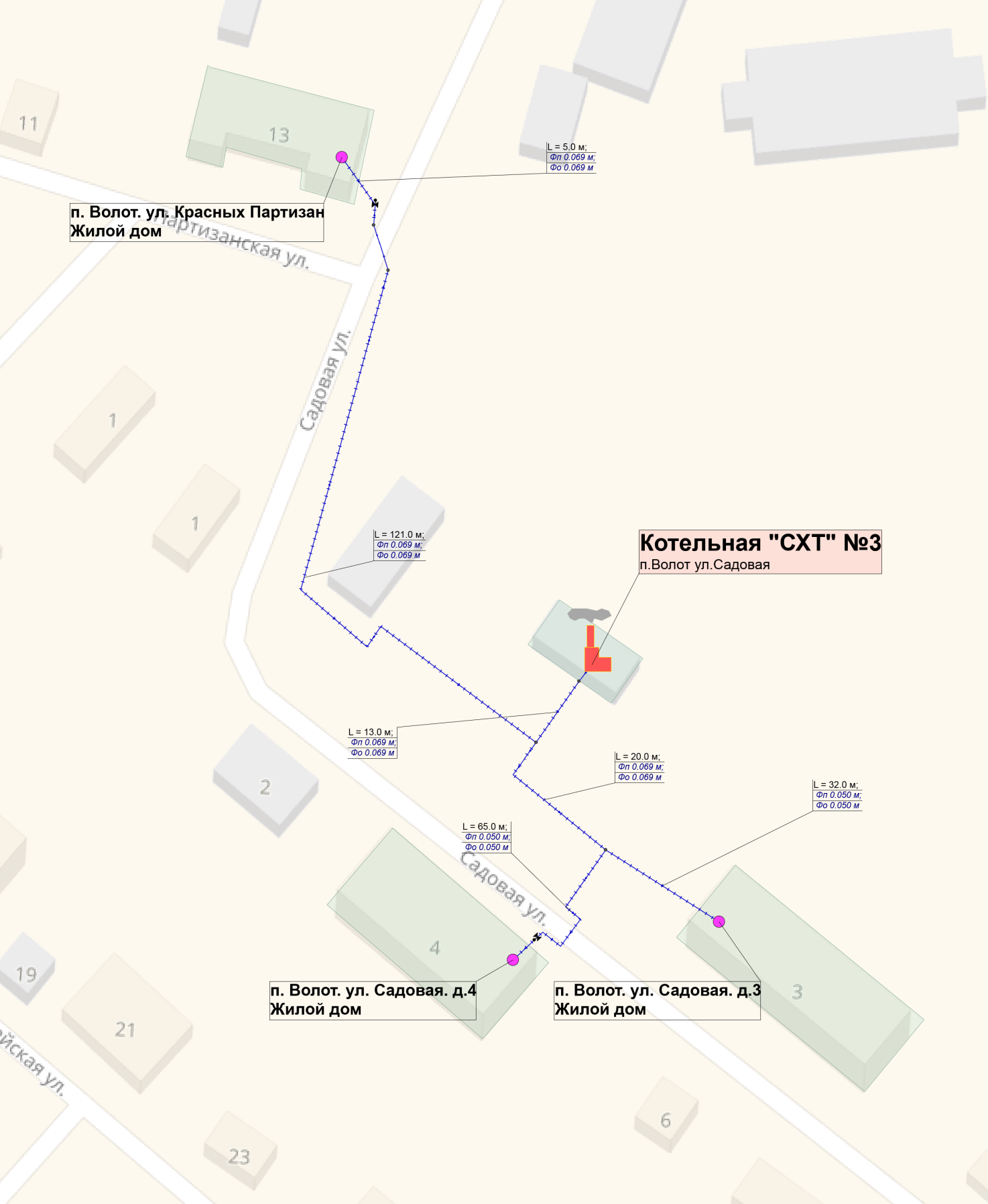 Рисунок 1.1. - Схемы тепловых сетей котельной № 3, п. Волот, ул. Садовая,1б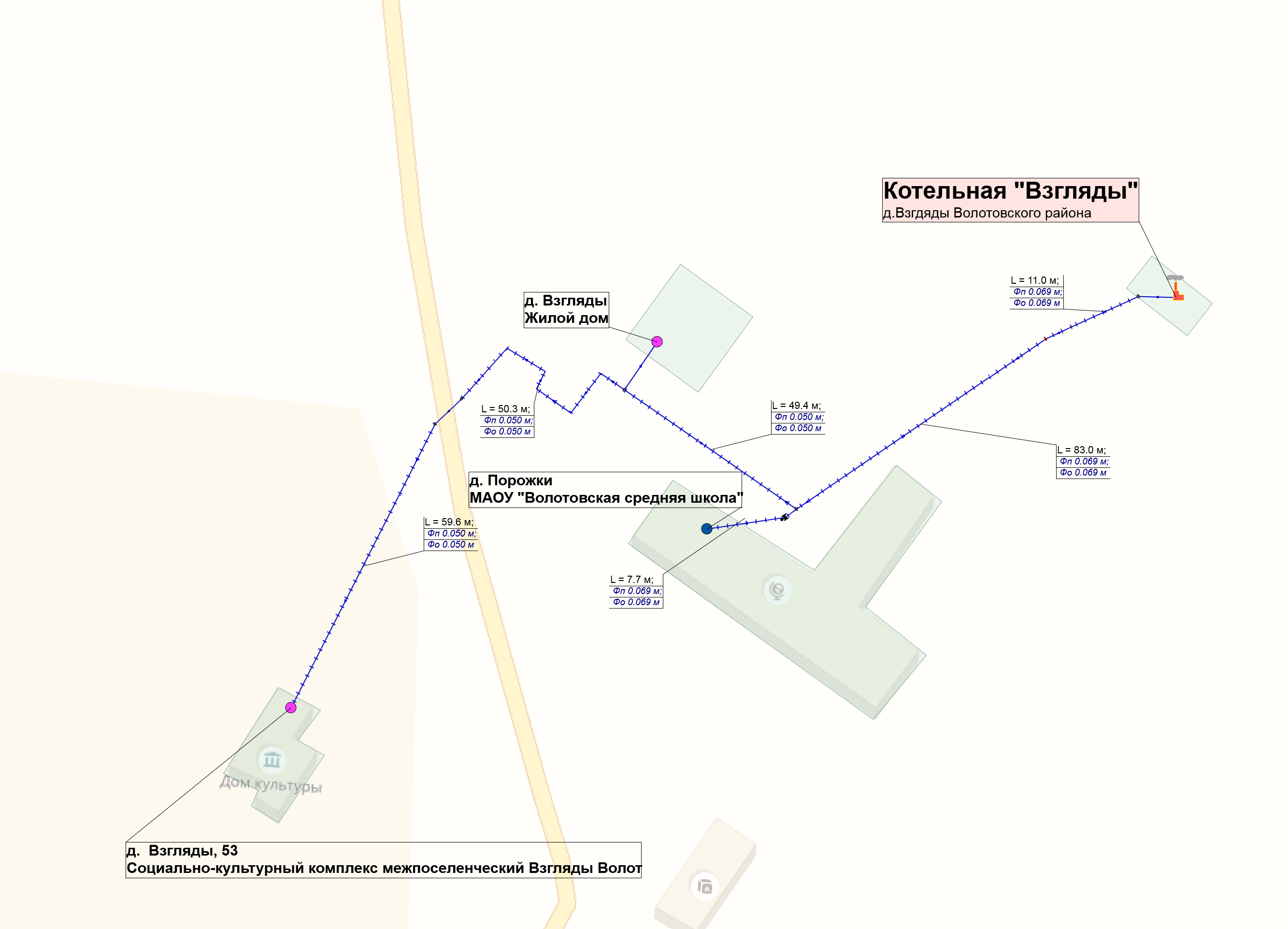 Рисунок 1.2. - Схемы тепловых сетей котельной № 9 д. Взгляды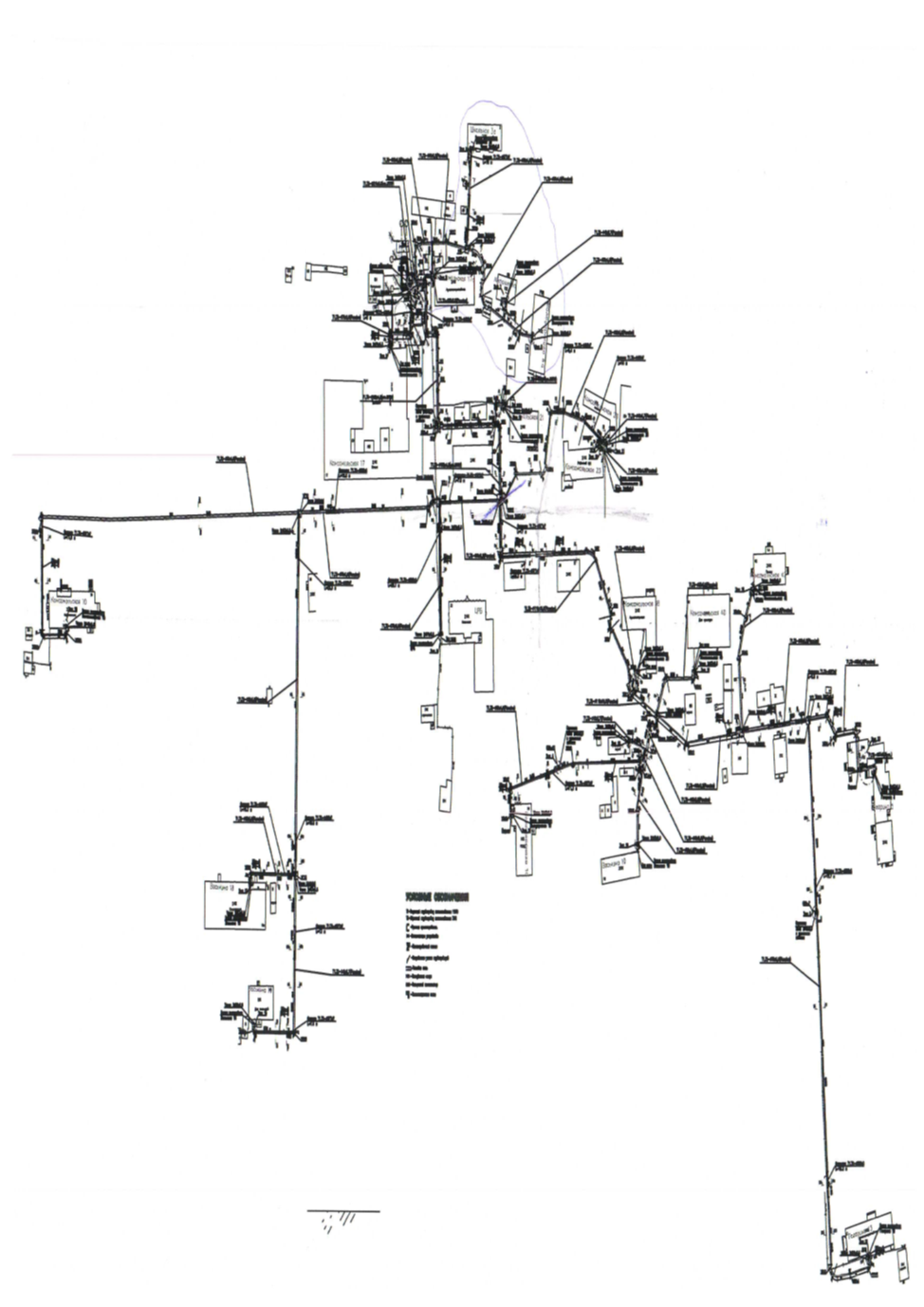 Рисунок 1.3. - Схемы тепловых сетей Газовых котельных п. Волот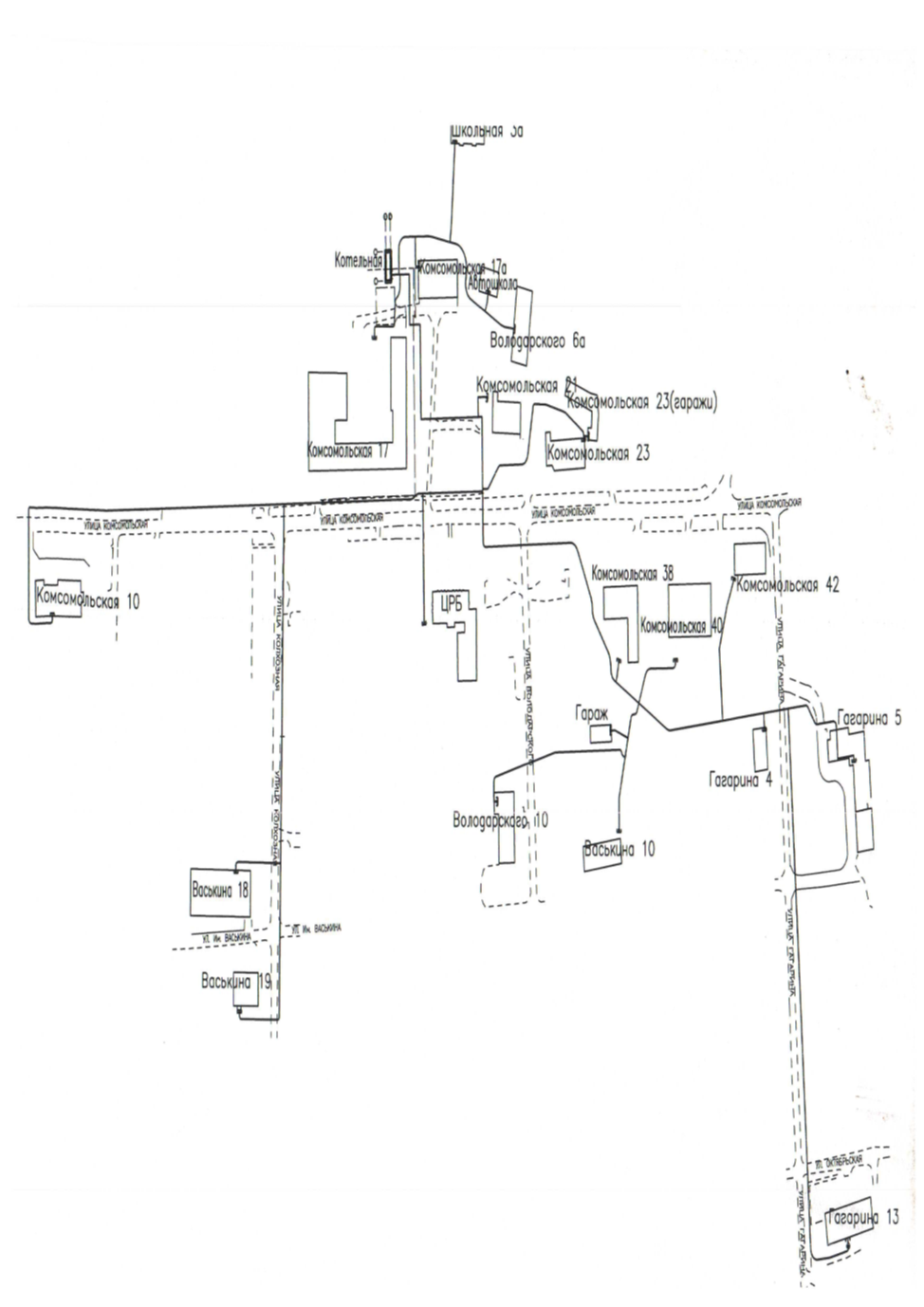 Рисунок 1.3.1. - Схемы тепловых сетей Газовой котельной п. Волот ул.Комсомольская 17ВРаздел 3. Существующие и перспективные балансы теплоносителейПерспективные объемы теплоносителя, необходимые для передачи теплоносителя от источника тепловой энергии до потребителя спрогнозированы с учетом увеличения расчетных расходов теплоносителя в тепловых сетях с темпом присоединения (подключения) суммарной тепловой нагрузки и с учетом реализации мероприятий по модернизации тепловых систем источников тепловой энергии.3.1. Перспективные балансы производительности водоподготовительных установок и максимального потребления теплоносителя теплопотребляющими установками потребителейПерспективные объёмы теплоносителя, необходимые для передачи тепла от источников тепловой энергии системы теплоснабжения Волотовского муниципального округа до потребителя в зоне действия каждого источника, прогнозировались исходя из следующих условий:система теплоснабжения Волотовского муниципального округа закрытая: на источниках тепловой энергии применяется центральное качественное регулирование отпуска тепла по отопительной нагрузке в зависимости от температуры наружного воздуха;сверхнормативные потери теплоносителя при передаче тепловой энергии будут сокращаться вследствие работ по реконструкции участков тепловых сетей системы теплоснабжения;подключение потребителей в существующих ранее и вновь создаваемых зонах теплоснабжения будет осуществляться по зависимой схеме присоединения систем отопления.Балансы производительности ВПУ котельных и максимального потребления теплоносителя теплопотребляющими установками потребителей представлены в таблице 3.1.Таблица 3.1	Раздел 4. Основные положения мастер-плана развития систем теплоснабжения отделаДля обеспечения устойчивого теплоснабжения необходимо использовать существующую систему централизованного теплоснабжения, с поддержанием ее в рабочем состоянии по средству капитальных и текущих ремонтов.Раздел 5. Предложения по строительству, реконструкции и техническому перевооружению источников тепловой энергииСтроительство и реконструкция тепловых сетей, обеспечивающих перераспределение тепловой нагрузки из зон с дефицитом располагаемой тепловой мощности источников тепловой энергии в зоны с резервом располагаемой тепловой мощности источников тепловой энергии, не предусматривается.5.1 Предложения по строительству источников тепловой энергии, обеспечивающих перспективную тепловую нагрузку на осваиваемых территориях поселения, для которых отсутствует возможность или целесообразность передачи тепловой энергии от существующих или реконструируемых источников тепловой энергииМероприятия по развитию централизованного теплоснабжения на территории Волотовского муниципального округа на расчетный срок не предусматривается.5.2 Предложения по реконструкции источников тепловой энергии, обеспечивающих перспективную тепловую нагрузку в существующих и расширяемых зонах действия источников тепловой энергии.Мероприятия по развитию централизованного теплоснабжения на территории Волотовского муницпального округа на расчетный срок не предусматривается.5.3 Предложения по техническому перевооружению источников тепловой энергии с целью повышения эффективности работы систем теплоснабжения.Техническое перевооружение угольной котельной № 3, п. Волот - перевод на газовое топливо с установкой ТГУ.Установка двух электрокотельных (первая рядом с домом культуры в отдельном сооружении (22кВт), вотрая рядом с детским садом в отдельном сооружении (35 кВт)), взамен угольной котельной № 9 д. Взгляды.5.4 Графики совместной работы источников тепловой энергии, функционирующих в режиме комбинированной выработки электрической и тепловой энергии и котельных, меры по выводу из эксплуатации, консервации и демонтажу избыточных источников тепловой энергии, а также источников тепловой энергии, выработавших нормативный срок службы, в случае, если продление срока службы технически невозможно или экономически нецелесообразно.На территории Волотовского муниципального округа источники тепловой энергии, совместно работающие на единую тепловую сеть, отсутствуют.5.5 Меры по переоборудованию котельных в источники комбинированной выработки электрической и тепловой энергии.Переоборудование котельных на территории Волотовского муниципального округа в источник комбинированной выработки электрической и тепловой энергии не предусматривается.5.6 Меры по переводу котельных, размещенных в существующих и расширяемых зонах действия источников комбинированной выработки тепловой и электрической энергии в «пиковый» режим.Меры по переводу котельных, размещенных в существующих и расширяемых зонах действия источников комбинированной выработки тепловой и электрической энергии, в пиковый режим работы для каждого этапа, в том числе график перевода отсутствуют в связи с незначительной нагрузкой потребителей.5.7 Решения о загрузке источников тепловой энергии, распределении (перераспределении) тепловой нагрузки потребителей тепловой энергии в каждой зоне действия системы теплоснабжения между источниками тепловой энергии, поставляющими тепловую энергию в данной системе теплоснабжения.Меры по распределению (перераспределению) тепловой нагрузки потребителей тепловой энергии в каждой зоне действия систем теплоснабжения между источниками тепловой энергии, поставляющими тепловую энергию, не предусмотрены.5.8 Оптимальный температурный график отпуска тепловой энергии для каждого источника тепловой энергии.В соответствии со СНиП 41-02-2003 регулирование отпуска теплоты от источников тепловой энергии предусматривается качественное по нагрузке отопления или по совмещенной нагрузке отопления и горячего водоснабжения согласно графику изменения температуры воды, в зависимости от температуры наружного воздуха.Оптимальным температурным графиком отпуска тепловой энергии является температурный график теплоносителя 95/70ºС (без изменений), параметры по давлению остаются неизменными.Изменение утвержденных температурных графиков отпуска тепловой энергии не предусматривается.5.9 Предложения по перспективной установленной тепловой мощности каждого источника тепловой энергии с учетом аварийного и перспективного резерва тепловой мощности.Предложения по перспективной установленной тепловой мощности каждого источника тепловой энергии отсутствуют.5.10 Анализ целесообразности ввода новых и реконструкции существующих источников тепловой энергии.Ввод новых и реконструкция старых существующих источников тепловой энергии не предусматривается.5.11 Вид топлива, потребляемый источником тепловой энергии, в том числе с использованием возобновляемых источников энергииХарактеристика топлива, используемого на источниках теплоснабжения, представлена в таблице 5.1.Таблица 5.1Раздел 6. Предложения по строительству, реконструкции и (или) модернизации тепловых сетейПредложения по реконструкции тепловых сетей для обеспечения нормативной надежности и безопасности теплоснабжения не предусмотрены.Раздел 7. Предложения по переводу открытых систем теплоснабжения (горячего водоснабжения) в закрытые системы горячего водоснабженияКоммунальная услуга горячего водоснабжения в Волотовском муниципальном округе отсутствует.Раздел 8. Перспективные топливные балансыВ таблице 8.1 представлена сводная информация по существующему виду используемого, резервного и аварийного топлива, а также расход основного топлива на покрытие тепловой нагрузки на перспективу 2021-2033 гг.Нормативный запас аварийного топлива на отопительных котельных создается в целях обеспечения их работы в условиях непредвиденных обстоятельств (перерывы в поступлении топлива; резкое снижение температуры наружного воздуха и т.п.) при невозможности использования или исчерпании нормативного эксплуатационного запаса топлива.Нормативный запас аварийного топлива рассчитывается и обосновывается раз в три года. При сохранении всех исходных условий для формирования НЗТ на второй и третий год трехлетнего периода котельная подтверждает объем НЗТ без предоставления расчетов.ННЗТ и НЭЗТ на отопительных котельных определяется в соответствии с «Порядком определения нормативов технологических потерь при передаче тепловой энергии, теплоносителя, нормативов удельного расхода топлива при производстве тепловой энергии, нормативов запасов топлива на источниках тепловой энергии (за исключением источников тепловой энергии, функционирующих в режиме комбинированной выработки электрической и тепловой энергии), в том числе в целях государственного регулирования цен (тарифов) в сфере теплоснабжения», утвержденным приказом Минэнерго России от 10.08.2012 № 377.Таблица 8.1Перспективное потребление топлива в условном и натуральном выражении в разрезе всех котельных Волотовского территориального отделаРаздел 9. Инвестиции в строительство, реконструкцию и техническое перевооружение9.1 Предложения по величине необходимых инвестиций в строительство, реконструкцию и техническое перевооружение источников тепловой энергии.Предложения по инвестициям источников тепловой энергии сформированы на основе мероприятий, прописанных в разделе 5 «Предложение по строительству, реконструкции и техническому перевооружению источников тепловой энергии». Инвестиции в источники тепловой энергии не предусмотрены. 9.2 Предложения по величине необходимых инвестиций в строительство, реконструкцию и техническое перевооружение тепловых сетей, насосных станций и тепловых пунктов. Предложения по инвестициям в строительство и реконструкцию тепловых сетей сформированы на основе мероприятий, прописанных в разделе 6 «Предложение по строительству и реконструкции тепловых сетей и сооружений на них». Инвестиции в строительство, реконструкцию и техническое перевооружение тепловых сетей, насосных станций и тепловых пунктов не предусмотрены. Раздел 10. Решение о присвоении статуса единой теплоснабжающей организации (организациям)Решение по установлению единой теплоснабжающей организации осуществляется на основании критериев определения единой теплоснабжающей организации, установленных в правилах организации теплоснабжения, утверждаемых Правительством Российской Федерации.В соответствии со статьей 2 пунктом 28 Федерального закона 190 «О теплоснабжении»: «Единая теплоснабжающая организация в системе теплоснабжения (далее – единая теплоснабжающая организация) теплоснабжающая организация, которая определяется в схеме теплоснабжения федеральным органом исполнительной власти, уполномоченным Правительством Российской Федерации на реализацию государственной политики в сфере теплоснабжения (далее – федеральный орган исполнительной власти, уполномоченный на реализацию государственной политики в сфере теплоснабжения), или органом местного самоуправления на основании критериев и в порядке, которые установлены правилами организации теплоснабжения, утвержденными Правительством Российской Федерации».В соответствии со статьей 6 пунктом 6 Федерального закона 190 «О теплоснабжении»: «К полномочиям органов местного самоуправления поселений, городских округов по организации теплоснабжения на соответствующих территориях относится утверждение схем теплоснабжения поселений, городских округов с численностью населения менее пятисот тысяч человек, в том числе определение единой теплоснабжающей организации».Предложения по установлению единой теплоснабжающей организации осуществляются на основании критериев определения единой теплоснабжающей организации, установленных в правилах организации теплоснабжения, утверждаемых Правительством Российской Федерации. Предлагается использовать для этого нижеследующий раздел проекта Постановления Правительства Российской Федерации «Об утверждении правил организации теплоснабжения», предложенный к утверждению Правительством Российской Федерации в соответствии со статьей 4 пунктом 1 ФЗ-190 «О теплоснабжении».Критерии и порядок определения единой теплоснабжающей организации:1. Статус единой теплоснабжающей организации присваивается органом местного самоуправления или федеральным органом исполнительной власти (далее – уполномоченные органы) при утверждении схемы теплоснабжения поселения, городского округа, а в случае смены единой теплоснабжающей организации – при актуализации схемы теплоснабжения.2. В проекте схемы теплоснабжения должны быть определены границы зон деятельности единой теплоснабжающей организации (организаций). Границы зоны (зон) деятельности единой теплоснабжающей организации (организаций) определяются границами системы теплоснабжения, в отношении которой присваивается соответствующий статус.В случае, если на территории поселения, городского округа существуют несколько систем теплоснабжения, уполномоченные органы вправе:- определить единую теплоснабжающую организацию (организации) в каждой из систем теплоснабжения, расположенных в границах поселения, городского округа;- определить на несколько систем теплоснабжения единую теплоснабжающую организацию, если такая организация владеет на праве собственности или ином законном основании источниками тепловой энергии и (или) тепловыми сетями в каждой из систем теплоснабжения, входящей в зону её деятельности.3. Для присвоения статуса единой теплоснабжающей организации впервые на территории поселения, городского округа, лица, владеющие на праве собственности или ином законном основании источниками тепловой энергии и (или) тепловыми сетями на территории поселения, городского округа вправе подать в течение одного месяца с даты размещения на сайте поселения, городского округа, города федерального значения проекта схемы [теплоснабжения в орган местного самоуправления заявки на присвоение статуса единой теплоснабжающей организации с указанием зоны деятельности, в которой указанные лица планируют исполнять функции единой теплоснабжающей организации. Орган местного самоуправления обязан разместить сведения о принятых заявках на сайте поселения, городского округа.4. В случае, если в отношении одной зоны деятельности единой теплоснабжающей организации подана одна заявка от лица, владеющего на праве собственности или ином законном основании источниками тепловой энергии и (или) тепловыми сетями в соответствующей системе теплоснабжения, то статус единой теплоснабжающей организации присваивается указанному лицу. В случае, если в отношении одной зоны деятельности единой теплоснабжающей организации подано несколько заявок от лиц, владеющих на праве собственности или ином законном основании источниками тепловой энергии и (или) тепловыми сетями в соответствующей системе теплоснабжения, орган местного самоуправления присваивает статус единой теплоснабжающей организации в соответствии с критериями настоящих Правил.5. Критериями определения единой теплоснабжающей организации являются:1) владение на праве собственности или ином законном основании источниками тепловой энергии с наибольшей совокупной установленной тепловой мощностью в границах зоны деятельности единой теплоснабжающей организации или тепловыми сетями, к которым непосредственно подключены источники тепловой энергии с наибольшей совокупной установленной тепловой мощностью в границах зоны деятельности единой теплоснабжающей организации;2) размер уставного (складочного) капитала хозяйственного товарищества или общества, уставного фонда унитарного предприятия должен быть не менее остаточной балансовой стоимости источников тепловой энергии и тепловых сетей, которыми указанная организация владеет на праве собственности или ином законном основании в границах зоны деятельности единой теплоснабжающей организации. Размер уставного капитала и остаточная балансовая стоимость имущества определяются по данным бухгалтерской отчетности на последнюю отчетную дату перед подачей заявки на присвоение статуса единой теплоснабжающей организации.6. В случае, если в отношении одной зоны деятельности единой теплоснабжающей организации подано более одной заявки на присвоение соответствующего статуса от лиц, соответствующих критериям, установленным настоящими Правилами, статус единой теплоснабжающей организацииприсваивается организации, способной в лучшей мере обеспечить надежность теплоснабжения в соответствующей системе теплоснабжения.Способность обеспечить надежность теплоснабжения определяется наличием у организации технических возможностей и квалифицированного персонала по наладке, мониторингу, диспетчеризации, переключениям и оперативному управлению гидравлическими режимами, и обосновывается в схеме теплоснабжения.7. В случае если в отношении зоны деятельности единой теплоснабжающей организации не подано ни одной заявки на присвоение соответствующего статуса, статус единой теплоснабжающей организации присваивается организации, владеющей в соответствующей зоне деятельности источниками тепловой энергии и (или) тепловыми сетями, и соответствующей критериям настоящих Правил.8. Обязанности ЕТО определены постановлением Правительства РФ от 08.08.2012 №808 «Об организации теплоснабжения в Российской Федерации и о внесении изменений в некоторые законодательные акты Правительства Российской Федерации» (п. 12 Правил организации теплоснабжения в Российской Федерации, утвержденных указанным постановлением). В соответствии с приведенным документом ЕТО обязана:а) заключать и надлежаще исполнять договоры теплоснабжения со всеми обратившимися к ней потребителями тепловой энергии в своей зоне деятельности:б) осуществлять мониторинг реализации схемы теплоснабжения и подавать в орган, утвердивший схему теплоснабжения, отчеты о реализации, включая предложения по актуализации схемы теплоснабжения;в) надлежащим образом исполнять обязательства перед иными теплоснабжающими и теплосетевыми организациями в зоне своей деятельности;г) осуществлять контроль режимов потребления тепловой энергии в зоне своей деятельности.Таблица 10.1Раздел 11. Решения о распределении тепловой нагрузки между источниками тепловой энергии.Распределение тепловой нагрузки между источниками тепловой энергии на территории Волотовского муниципального округа не планируется.Раздел 12. Решение по бесхозяйным тепловым сетям.Статья 15, пункт 6 ФЗ-190 от 27.07.2010 : «В случае выявления бесхозяйных тепловых сетей (тепловых сетей, не имеющих эксплуатирующей организации) орган местного самоуправления поселения или городского округа до признания права собственности на указанные бесхозяйные тепловые сети в течение тридцати дней с даты их выявления обязан определить теплосетевую организацию, тепловые сети которой непосредственно соединены с указанными бесхозяйными тепловыми сетями, или единую теплоснабжающую организацию в системе теплоснабжения, в которую входят указанные бесхозяйные тепловые сети и которая осуществляет содержание и обслуживание указанных бесхозяйных тепловых сетей. Орган регулирования обязан включить затраты на содержание и обслуживание бесхозяйных тепловых сетей в тарифы соответствующей организации на следующий период регулирования». Принятие на учет бесхозяйных тепловых сетей (тепловых сетей, не имеющих эксплуатирующей организации) осуществляется на основании постановления Правительства РФ от 17.09.2003№580.На основании статьи 225 ГК РФ по истечении года со дня постановки бесхозяйной недвижимой вещи на учет орган, уполномоченный управлять муниципальным имуществом, может обратиться в суд с требованием о признании права муниципальной собственности на эту вещь. По состоянию на 01.01.2021 бесхозяйные тепловые сети на территории Волотовского муниципального округа отсутствуют.При выявлении бесхозяйных тепловых сетей в качестве организации, уполномоченной на эксплуатацию бесхозяйных тепловых сетей, предлагается определить единую теплоснабжающую организацию (ЕТО), в границах утвержденной зоны деятельности, которой расположены вновь выявленные участки таких сетей.Раздел 13. Синхронизация схемы теплоснабжения со схемой газоснабжения и газификации субъекта Российской Федерации и (или) поселения, схемой и программой развития электроэнергетики, а также со схемой водоснабжения и водоотведения поселения, городского округа, города федерального значения.13.1. Описание решений программы газификации жилищно-коммунального хозяйства, промышленных и иных организаций о развитии соответствующей системы газоснабжения в части обеспечения топливом источников тепловой энергии.На территории Волотовского муниципального округа котельные в п.Волот по ул. Старорусская 20б и ул. Комсомольская 17в в качестве основного источника топлива используют природный газ. В населенных пунктах д.Верёхново, д.Городцы, д.Горки Ратицкие- используется сжиженный газ.Остальные централизованные источники тепловой энергии используют в качестве основного топлива – уголь. Мероприятия модернизации котельной №3 в п. Волот ул. Садовая в действующей программе газоснабжения отсутствуют.13.2. Описание проблем организации газоснабжения источников тепловой энергии.Сложности с обеспечением теплоисточников топливом в периоды расчетных температур наружного воздуха в поселении отсутствуют. 13.3. Предложения по корректировке, утвержденной (разработке) региональной (межрегиональной) программы газификации жилищно-коммунального хозяйства, промышленных и иных организаций для обеспечения согласованности такой программы с указанными в схеме теплоснабжения решениямио развитии источников тепловой энергии и систем теплоснабжения.Предложения отсутствуют.13.4. Описание решений (вырабатываемых с учетом положений утвержденной схемы и программы развития Единой энергетической системы России) о строительстве, реконструкции, техническом перевооружении и (или) модернизации, выводе из эксплуатации источников тепловой энергии и генерирующих объектов, включая входящее в их состав оборудование, функционирующих в режиме комбинированной выработки электрической и тепловой энергии, в части перспективных балансов тепловой мощности в схемах теплоснабжения.Строительство, реконструкция, техническое перевооружение, вывод из эксплуатации источников тепловой энергии и генерирующих объектов, включая входящее в их состав оборудование, функционирующих в режиме комбинированной выработки электрической и тепловой энергии на территории Волотовского территориального отдела не планируется. 13.5. Предложения по строительству генерирующих объектов, функционирующих в режиме комбинированной выработки электрической и тепловой энергии, указанных в схеме теплоснабжения, для их учета при разработке схемы и программы перспективного развития электроэнергетики субъекта Российской Федерации, схемы и программы развития Единой энергетической системы России.Генерирующие объекты, функционирующие в режиме комбинированной выработки электрической и тепловой энергии на территории Волотовского муниципального округа, отсутствуют.13.6. Описание решений (вырабатываемых с учетом положений утвержденной схемы водоснабжения поселения) о развитии соответствующей системы водоснабжения в части, относящейся к системам теплоснабжения. Решения о развитии соответствующей системы водоснабжения в части, относящейся к системам теплоснабжения на территории Волотовского муниципального округа отсутствуют. 13.7. Предложения по корректировке, утвержденной (разработке) схемы водоснабжения поселения для обеспечения согласованности такой схемы и указанных в схеме теплоснабжения решений о развитии источников тепловой энергии и систем теплоснабжения.Решения о корректировке соответствующей системы водоснабжения в части, относящейся к системам теплоснабжения на территории Волотовского муниципального округа отсутствуют.Раздел 14. Индикаторы развития систем теплоснабжения поселения, городского округа, города федерального значения.	Таблица 14.1.Раздел 15. Ценовые (тарифные) последствияТаблица 15.1 - Информация об утвержденных тарифах на услуги коммунального комплекса Новгородской области на 2020-2023 годыАДМИНИСТРАЦИЯ ВОЛОТОВСКОГО МУНИЦИПАЛЬНОГО ОКРУГАП О С Т А Н О В Л Е Н И Еот 19.05.2021 № 380В соответствии со статьей 72 Земельного кодекса Российской Федерации, Федеральным законом от 06.10.2003 № 131-ФЗ «Об общих принципах организации местного самоуправления в Российской Федерации», подпунктом 3.15.1 постановления Правительства Новгородской области от 15.12.2014  № 615 "Об утверждении Порядка осуществления муниципального земельного контроля на территории Новгородской области", на основании свидетельства о смерти I-ДЛ № 774279 выданного 19 апреля 2021 года, в связи с невозможностью проведения плановой проверки в отношении гражданина вследствие его смерти,ПОСТАНОВЛЯЮ:1. Исключить из ежегодного плана проведения плановых проверок проверки в отношении Гунёвой Людмилы Сергеевны:на земельный участок с кадастровым номером 53:04:0030201:2 площадью 1700 квадратных метров, расположенный по адресу: Российская Федерация, Новгородская область, Волотовский муниципальный район, Ратицкое сельское поселение, д. Язвино, з/у 14, категория земель - земли населенных пунктов;на земельный участок с кадастровым номером 53:04:0030201:45 площадью 1400 квадратных метров, расположенный по адресу: Российская Федерация, Новгородская область, Волотовский муниципальный район, Ратицкое сельское поселение, д. Язвино, з/у 14а, категория земель - земли населенных пунктов.2. Опубликовать настоящее постановление в муниципальной газете «Волотовские ведомости» и разместить на официальном сайте в информационно-телекоммуникационной сети «Интернет».Первый заместитель Главы Администрации    	        С.В. ФедоровАДМИНИСТРАЦИЯ ВОЛОТОВСКОГО МУНИЦИПАЛЬНОГО ОКРУГАП О С Т А Н О В Л Е Н И Еот 20.05.2021 № 382В соответствии с Федеральным законом Российской Федерации от 12.02. 1998 № 28-ФЗ «О гражданской обороне» для выполнения задач гражданской обороны по срочному захоронению трупов людей и животных в условиях военного времени в Волотовском муниципальном округе, Уставом Волотовского муниципального округа,ПОСТАНОВЛЯЮ:1. Утвердить прилагаемый состав комиссии по организации срочного захоронения трупов людей и животных в условиях военного времени.2. Утвердить прилагаемый план срочного захоронения трупов людей и животных в условиях военного времени.3. Комитету по управлению муниципальным имуществом, земельным вопросам и градостроительной деятельности (далее - КУМИ) совместно с Роспотребнадзором и областным бюджетным учреждением «Волотовская районная ветеринарная станция» (далее - Волотовская ветстанция) определить место захоронения трупов людей и животных, с указанием общей площади и привязки местности (в том числе резерв земельных участков).4. Отделу записи актов гражданского состояния Администрации Волотовского муниципального округа (далее - ЗАГС) организовать работу по документальному оформлению погибших.5. Пункту полиции по Волотовскому району МО МВД России «Шимский» (далее - пункту полиции) принять меры по организации охраны общественного порядка, а также совместно с ГОБУЗ «Старорусская ЦРБ» Волотовский филиал (далее - ЦРБ) и миграционным пунктом пункта полиции по Волотовскому району МО МВД России «Шимский» (далее - миграционный пункт) организовать работу по опознанию и регистрации умерших (погибших).6. Муниципальному автономному учреждению «Сервисный центр» (далее - Сервисный центр) совместно с Военным комиссариатом Шимского, Волотовского и Солецкого районов (далее военный комиссариат), пунктом полиции и поисково-спасательными службами организовать команды по обеспечению доставки трупов людей и животных к местам захоронения, а также сформировать похоронные команды для организации работ по захоронению.7. Волотовской ветстанции организовать контроль за выполнением установленных правил захоронения трупов животных, создать резерв хлорной извести.8. Финансирование мероприятий по организации срочного захоронения трупов людей и животных в условиях военного времени осуществлять за счет бюджета Волотовского муниципального округа.9. Контроль за выполнением настоящего постановления возложить на заместителя Главы Администрации Волотовского муниципального округа М.Ф. Бутылина.10. Настоящее постановление вступает в силу со дня его подписания. 11. Признать утратившим силу постановление Администрации Волотовского муниципального района от 29.01.2009 № 27 «О мероприятиях по организации срочного захоронения трупов людей и животных в условиях военного времени».12. Опубликовать постановление в муниципальной газете «Волотовские ведомости» и разместить на официальном сайте в информационно- телекоммуникационной сети «Интернет».Первый заместитель Главы Администрации    	С.В. ФедоровУтвержден постановлением Администрациимуниципального округа от 20.05.2021 № 382Состав комиссии по организации срочного захоронения трупов людей и животных в условиях военного времени в Администрации Волотовского муниципального округаПетров А.С.                     -                Начальник пункта полиции по Волотовскому району МО МВД России «Шимский» (по согласованию)Утвержден постановлением Администрациимуниципального округа от 20.05.2021 № 382ПЛАНвзаимодействия спасательных служб по организации срочного захоронения трупов людей и животных в условиях военного времени1. Для срочного захоронения трупов людей в военное время используются кладбища, расположенные в Волотовском муниципальном округе общей площадью 10,97 гектар.2. Главой муниципального округа вводится в действие план взаимодействия Волотовского муниципального округа служб в условиях военного времени.3. В случае захоронения трупов с особо опасными инфекционными заболеваниями проводится обработка сухой хлорной известью. Запас хлорной извести должны иметь морги и кладбище (хлорная известь – 300 кг).4. КУМИ совместно с Роспотребнадзором определяет место захоронения трупов людей и животных.5. Захоронение проводится в отдельных могилах на каждого умершего. На каждую могилу отводится участок 5 кв. м.6. Расстояние между могилами по длинным сторонам должно быть не менее 1 метра, по короткой стороне не менее 0,5 метра. Длина могилы должна быть не менее 2 метров, ширина – 1 м., глубина – 1,5 м. На каждой могиле должна быть земляная насыпь высотой 0,5 м от поверхности земли. В исключительных случаях разрешается устройство братских могил:а) расстояние между гробами в братских могилах должно быть не менее 0,5 м;б) при захоронении в два ряда верхний ряд должен отстоять от нижнего не менее 0,5 м;в) гробы верхнего ряда должны быть расположены над промежутками между гробами нижнего ряда;г) глубина братских могил при захоронении в два ряда должна быть не менее 2,5 м и дно могил выше уровня стояния грунтовых вод не менее чем на 0,5 м.Перевозка или переноска умерших к местам захоронения совершается, как правило, в гробах или мешках для упаковки тел умерших (погибших).7. Пункт полиции принимает меры по организации охраны общественного порядка, а также совместно с ЦРБ проводит работу по опознанию и регистрации умерших (погибших).8. Силы и средства, привлекаемые для захоронения:а) похоронные бригады не менее 4 человек от МАУ «Сервисного центра» (далее СЦ);б) техника -1 ед. от МУП «Волотовский водоканал» (далее водоканал).9. Назначается представитель Волотовской ветстанции ответственным по осуществлению контроля за выполнением установленных правил захоронения трупов животных.10. Волотовской ветстанции использовать созданный резерв хлорной извести.АДМИНИСТРАЦИЯ ВОЛОТОВСКОГО МУНИЦИПАЛЬНОГО ОКРУГАП О С Т А Н О В Л Е Н И Еот 20.05.2021 № 384В соответствии с Федеральным законом от 05.04.2013 № 44-ФЗ «О контрактной системе в сфере закупок товаров, работ, услуг для обеспечения государственных и муниципальных нужд», Положением о единой комиссии по осуществлению закупок для обеспечения нужд Администрации Волотовского муниципального округа, утвержденного постановлением Администрации Волотовского муниципального округа от 22.01.2021 № 18,ПОСТАНОВЛЯЮ:1. Внести изменения в постановление Администрации Волотовского муниципального округа от 22.01.2021 № 18 «О единой комиссии по осуществлению закупок для муниципальных нужд Волотовского муниципального округа», изложив состав единой комиссии по осуществлению закупок для обеспечения нужд Волотовского муниципального округа в следующей редакции: «Состав единой комиссии по осуществлению закупок для обеспечения нужд Волотовского муниципального округа2. Опубликовать постановление в муниципальной газете «Волотовские ведомости» и разместить на официальном сайте в информационно- телекоммуникационной сети «Интернет».Первый заместитель Главы Администрации    		С.В. ФедоровАДМИНИСТРАЦИЯ ВОЛОТОВСКОГО МУНИЦИПАЛЬНОГО ОКРУГАР А С П О Р Я Ж Е Н И Еот 14.05.2021 № 144– рзВ соответствии с Федеральным законом от 06.10.2013 № 131-ФЗ «Об общих принципах организации местного самоуправления в Российской Федерации, Уставом Волотовского муниципального округа, в целях обеспечения своевременной подготовки объектов жилищно – коммунального хозяйства к предстоящему отопительному периоду 2021–2022 года, повышению качества предоставления услуг населению и другим потребителям:1. Создать межведомственную рабочую группу по подготовке и проведению отопительного периода 2021–2022 года (далее -межведомственная рабочая группа) в прилагаемом составе согласно приложения № 1 к настоящему распоряжению.2. Межведомственной рабочей группе:2.1. Обеспечить координацию проведения подготовительных работ с учетом их своевременного завершения к началу отопительного периода;2.2. Организовать в течение подготовительного периода (июнь-сентябрь 2021 года) проведение заседаний межведомственной рабочей группы с рассмотрением вопросов о ходе подготовительных работ к отопительному периоду в муниципальных учреждениях района. 3. Рекомендовать руководителям ресурсоснабжающих организаций:3.1. Обеспечить готовность объектов и сетей к работе в зимних условиях;3.2. Обеспечить к началу отопительного периода 2021/2022 года создание запасов топлива в объемах, установленных в соответствии с Порядком определения нормативов запасов топлива на источниках тепловой энергии, утвержденным приказом Министерства энергетики Российской Федерации от 10.08.2012 № 377 (далее-Порядок);3.3. Организовать работу по получению паспортов готовности подведомственных объектов в порядке, установленном Правилами оценки готовности к отопительному периоду, утвержденными приказом Министерства энергетики Российской Федерации от 12.03.2013 № 103;4. Рекомендовать управляющим, обслуживающим организациям, и гражданам, осуществляющим непосредственное управление многоквартирными домами:4.1. Разработать до 25.05.2021 планы-графики работ по подготовке жилищного фонда и его инженерного оборудования к эксплуатации в зимних условиях; Согласовать планы - графики с теплоснабжающими организациями и представить на утверждение в Администрацию муниципального округа.4.2. Представлять в Администрацию муниципального округа информацию о готовности многоквартирных домов к эксплуатации в зимних условиях и подписанных паспортах готовности домов к эксплуатации в зимних условиях для составления сводного отчета в управление государственной жилищной инспекции Новгородской области5. Комитету по управлению социальным комплексом Администрации Волотовского муниципального округа:5.1. Проанализировать результаты работы подведомственных учреждений в зимних условиях 2020/2021 года;5.2. По результатам весеннего осмотра инженерного оборудования, конструктивных элементов зданий и на основании недостатков, имевших место в отопительный период 2020/2021 года, разработать и утвердить Планы мероприятий по подготовке подведомственных учреждений к отопительному периоду 2021/2022 года;5.3. К началу отопительного сезона иметь для подведомственных учреждений, не подключенных к системе централизованного теплоснабжения, запас топлива в соответствии с Порядком.5.4. Осуществлять повседневный контроль, за ходом подготовки подведомственных учреждений к работе в осенне-зимний период согласно утвержденным Планам. До 25.08.2021 получить от каждого учреждения паспорта готовности учреждений к эксплуатации в зимний период с актами испытаний системы и ревизий оборудования.6. Волотовскому территориальному отделу Администрации муниципального округа:6.1. Организовать в установленные сроки представление сведений о подготовке жилищно-коммунального хозяйства к работе в зимних условиях по форме 1-ЖКХ (зима) срочная (далее - отчетность по форме 1 ЖКХ (зима), в государственное областное казенное учреждение "Региональный центр  энергосбережения и нормативов Новгородской области (далее - ГОКУ "Региональный центр");6.2. Информировать ГОКУ "Региональный центр":о готовности жилищно-коммунального хозяйства, территорий к отопительному периоду 2021/2022 года до 15.09.2021;о проведении отопительного периода 2020/2021 года - до 08.06.2022.7. Опубликовать настоящее распоряжение в муниципальной газете «Волотовские ведомости» и на официальном сайте в информационно-телекоммуникационной сети «Интернет».Заместитель Главы Администрации          М.Ф. Бутылин  Приложение № 1к распоряжению Администрации Волотовского муниципального округа от 14.05.2021 № 144-рз С О С Т А Вмежведомственной рабочей группы по подготовке и проведению отопительного сезона 2021–2022 годаАДМИНИСТРАЦИЯ ВОЛОТОВСКОГО МУНИЦИПАЛЬНОГО ОКРУГАР А С П О Р Я Ж Е Н И Еот 18.05.2021 № 156– рзВ целях выполнения Стратегии социально-экономического развития Волотовского муниципального округа до 2027 года, утвержденной решением Думы Волотовского муниципального округа от 26.11.2020 № 48:1. Утвердить прилагаемый план мероприятий по реализации Стратегии социально-экономического развития Волотовского муниципального округа до 2027 года (далее План).2. Исполнителям Плана представлять информацию в комитет по сельскому хозяйству и экономике Администрации Волотовского муниципального округа о выполнении:2.1. Плана ежегодно до 01 марта года, следующего за отчетным, до 01 марта 2027 года;2.2. Системы показателей Стратегии социально-экономического развития Волотовского муниципального округа до 2027 года (далее Система показателей) ежегодно до 30 июля (итоги за полугодие) и до 01 марта (итоги за год) года, следующего за отчетным, до 01 марта 2027 года.3. Комитету по сельскому хозяйству и экономике Администрации Волотовского муниципального округа представлять информацию Первому заместителю Главы Администрации Волотовского муниципального округа Федорову С.В. о выполнении: 3.1. Плана ежегодно не позднее 01 апреля года, следующего за отчетным, до 01 апреля 2027 года;3.2. Системы показателей ежегодно не позднее 01 сентября (итоги за полугодие) и 01 апреля (итоги за год) года, следующего за отчетным, до 01 апреля 2027 года.4. Опубликовать распоряжение в муниципальной газете «Волотовские ведомости» и разместить на официальном сайте в информационно-телекоммуникационной сети «Интернет».Первый заместитель Главы Администрации      	      С. В. ФедоровУтвержден распоряжением АдминистрацииВолотовского муниципального округа от 18.05.2021№ 156-рзПЛАНмероприятий по реализации Стратегии социально-экономического развития Волотовского муниципального округа до 2027 годаПриложение № 1к плану мероприятий по реализации Стратегии социально-экономического развития Волотовского муниципального округа до 2027 годаСИСТЕМА ПОКАЗАТЕЛЕЙСтратегии социально-экономического развития Волотовского муниципального округа до 2027 годаПриложение № 2к плану мероприятий по реализации Стратегии социально-экономического развития Волотовского муниципального округа до 2027 годаПЕРЕЧЕНЬ муниципальных программ Волотовского муниципального района «Волотовские ведомости». Муниципальная газета № 15 от 20.05.2021Учредитель: Дума Волотовского муниципального округаУтверждена решением Думы Волотовского муниципального округа 12.11.2020 № 32Главный редактор: Глава муниципального округа А.И.ЛыжовОтпечатано в Администрации Волотовского муниципального округа (Новгородская обл., Волотовский район,п.Волот, ул.Комсомольская, д.38, тел. 881662-61-086, e-mail: adm.volot@mail.ru; веб-сайт: волотовский.рф)Формат А4. Объем 19 п.л. Тираж 25 экз. Распространяется бесплатно.Все выпуски газеты можно найти на официальном сайте Администрации Волотовского муниципального округа. 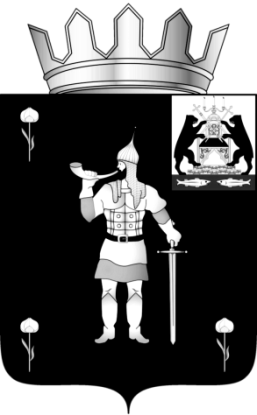 № 15 от 20.05.2021№ 15 от 20.05.2021муниципальная газетамуниципальная газетаПолучательУправление Федерального казначейства по Новгородской области (Администрация Волотовского муниципального округа Новгородской области, л/с 05503D01390)ИНН5303003458КПП530301001Счет03232643495100005000Наименования банкаОТДЕЛЕНИЕ НОВГОРОД БАНКА РОССИИ//УФК ПО НОВГОРОДСКОЙ ОБЛАСТИ г. Великий НовгородЕКС40102810145370000042БИК014959900Главе муниципального округаот ________________________________________                    (наименование юридического лица,                    ФИО индивидуального предпринимателя)ИНН_______________________________________ОГРН______________________________________юридический адрес: ____________________________________________________________________номер телефона:_____________________________Главе  муниципального округаот ________________________________________                    (наименование юридического лица,                    ФИО индивидуального предпринимателя)ИНН_______________________________________ОГРН______________________________________юридический адрес: _________________________номер телефона:_____________________________О создании комиссии по проведению обследования технического состояния многоквартирных домовСемёнова Светлана ФедоровнаГлава Волотовского территориального отдела Администрации муниципального округа;Петрова Кристина Владимировнаведущий специалист Волотовского территориального отдела Администрации муниципального округа;- представитель МАУ «Сервисный центр»;- собственники помещений в многоквартирных домахО проведении открытого аукциона на право заключения договора на размещение нестационарного торгового объекта на территории Волотовского муниципального округаОб утверждении Устава Муниципального автономного общеобразовательного учреждения «Волотовская средняя школаОб актуализации схемы теплоснабжения Волотовского муниципального округа Новгородской области на период до 2033 годаВведениеРаздел 1.Показатели существующего и перспективного спроса на тепловую энергию (мощность) и теплоноситель в установленных границах Волотовского муниципального округа.Раздел 2.Существующие и перспективные балансы тепловой мощности источников тепловой энергии и тепловой нагрузки потребителей.Раздел 3.Существующие и перспективные балансы теплоносителей.Раздел4.Основные положения мастер-плана развития систем теплоснабжения территориального отделаРаздел 5.Предложения по строительству, реконструкции и техническому перевооружению источников тепловой энергии.Раздел 6.Предложения по строительству, реконструкции и (или) модернизации тепловых сетей.Раздел 7.Предложения по переводу открытых систем теплоснабжения (горячего водоснабжения) в закрытые системы горячего водоснабжения.Раздел 8.Перспективные топливные балансы.Раздел 9.Инвестиции в строительство, реконструкцию и техническое перевооружение.Раздел 10.Решение о присвоении статуса единой теплоснабжающей организации (организациям).Раздел 11.Решение о распределении тепловой нагрузки между источниками тепловой энергии.Раздел 12.Решение по бесхозяйным тепловым сетям.Раздел 13.Синхронизация схемы теплоснабжения со схемой газоснабжения и газификации субъекта Российской Федерации и (или) поселения, схемой и программой развития электроэнергетики, а также со схемой водоснабжения и водоотведения поселения, городского округа, города федерального значенияРаздел 14.Индикаторы развития систем теплоснабжения поселения, городского округа, города федерального значенияРаздел 15.Ценовые (тарифные) последствия№ п/пАдресГод постройки Этажность Общая площадь, кв.м.Форма собственности1ул. Школьная, д.3а19772374,7муниципальная2ул. Партизанская, д.1319862630,4муниципальная3ул. Старорусская, д.4119822750,6муниципальная4ул.  Старорусская, д.4319842755,3муниципальная5ул. Васькина, д.1019762436,5муниципальная6  ул. Комсомольская д.28201621055,2муниципальная7ул. Строителей, д.1519782920,8муниципальная8ул.Старорусская, д.3919952549,7муниципальная9ул. Садовая, д.319792811,9муниципальная10ул.Садовая д.419732896,5муниципальная11д.Взгляда ул.Школьная19732320муниципальная12ул. Заречная, д.719842380,4муниципальная13ул.Комсомольская д.1320152338,4муниципальнаяНаименование источника теплоснабженияНагрузка на отопление, Гкал/чСредненедельная нагрузка ГВС, Гкал/чСуммарная нагрузка, Гкал/чКотельная № 3, п. Волот, ул.Садовая, 1б0,24Гкал00,24ГкалКотельная №9 д.Взгляды0,12Гкал00,12ГкалГазовая Котельная п. Волот ул. Старорусская д.20Б0.51Гкал00.51ГкалГазовая Котельная п. Волот ул. Комсомольская 17в1,42Гкал01,42ГкалТермоблок газовый уличного типа «ТГУ-НОРД 90»90кВт090кВтТермоблок газовый уличный ТГУ-150 Городцы0,1300,13Термоблок газовый уличный ТГУ-240 Верехново0,2100,21Термоблок газовый уличный ТГУ-150 Горки Ратицкие0,1300,13Наименование Котельной микрорайона (поселка)Потребление тепловой энергии на отопление и нагрев на 2022 год, ГкалПотребление тепловой энергии на ГВС за 2022 год, м3Котельная №3 п. Волот ул. Садовая 412,87-Котельная №9 д. Взгляды Волотовского района 95,07-Газовая Котельная п. Волот ул. Старорусская д.20Б2298,6-Газовая Котельная п. Волот ул. Комсомольская 17в629,48-Термоблок газовый уличного типа «ТГУ-НОРД 90»155,56-Итого:3591,58-Наименование Котельной микрорайона (поселка)Потребление тепловой энергии на отопление и нагрев за 2021 год, ГкалПотребление ГВС за 2021 год, м3Котельная №10 д. Верёхново172,46-Котельная №7 д. Городцы183,16-Котельная №8 д. Ратицкие Горки155,38-Итого:511,00-Наименование показателя2020г2021г2022г2023г2024г2025-2033ггКотельная №3 п. Волот ул. СадоваяКотельная №3 п. Волот ул. СадоваяКотельная №3 п. Волот ул. СадоваяКотельная №3 п. Волот ул. СадоваяКотельная №3 п. Волот ул. СадоваяКотельная №3 п. Волот ул. СадоваяКотельная №3 п. Волот ул. СадоваяВсего потребление тепловой энергии Гкал/ч, в том числе:0,240,240,240,240,240,24Потребление тепловой энергии на отопление и вентиляцию, Гкал/ч0,240,240,240,240,240,24Потребление тепловой энергии на ГВС, Гкал/ч------Котельная №9 д. Взгляды Волотовского районаКотельная №9 д. Взгляды Волотовского районаКотельная №9 д. Взгляды Волотовского районаКотельная №9 д. Взгляды Волотовского районаКотельная №9 д. Взгляды Волотовского районаКотельная №9 д. Взгляды Волотовского районаКотельная №9 д. Взгляды Волотовского районаВсего потребление тепловой энергии Гкал/ч, в том числе:0,120,120,120,120,120,12Потребление тепловой энергии на отопление и вентиляцию, Гкал/ч0,120,120,120,120,120,12Потребление тепловой энергии на ГВС, Гкал/ч------Газовая Котельная п. Волот ул. Старорусская д.20БГазовая Котельная п. Волот ул. Старорусская д.20БГазовая Котельная п. Волот ул. Старорусская д.20БГазовая Котельная п. Волот ул. Старорусская д.20БГазовая Котельная п. Волот ул. Старорусская д.20БГазовая Котельная п. Волот ул. Старорусская д.20БГазовая Котельная п. Волот ул. Старорусская д.20БВсего потребление тепловой энергии Гкал/ч, в том числе:0.510.510.510.510,510.51Потребление тепловой энергии на отопление и вентиляцию, Гкал/ч0,510.510.510.510.510.51Потребление тепловой энергии на ГВС, Гкал/ч------Газовая Котельная п. Волот ул. Комсомольская 17вГазовая Котельная п. Волот ул. Комсомольская 17вГазовая Котельная п. Волот ул. Комсомольская 17вГазовая Котельная п. Волот ул. Комсомольская 17вГазовая Котельная п. Волот ул. Комсомольская 17вГазовая Котельная п. Волот ул. Комсомольская 17вГазовая Котельная п. Волот ул. Комсомольская 17вВсего потребление тепловой энергии Гкал/ч, в том числе:1,421,421,421,421,421,42Потребление тепловой энергии на отопление и вентиляцию, Гкал/ч1,421,421,421,421,421,42Потребление тепловой энергии на ГВС, Гкал/ч------Термоблок газовый уличного типа «ТГУ-НОРД 90»Термоблок газовый уличного типа «ТГУ-НОРД 90»Термоблок газовый уличного типа «ТГУ-НОРД 90»Термоблок газовый уличного типа «ТГУ-НОРД 90»Термоблок газовый уличного типа «ТГУ-НОРД 90»Термоблок газовый уличного типа «ТГУ-НОРД 90»Термоблок газовый уличного типа «ТГУ-НОРД 90»Всего потребление тепловой энергии Гкал/ч, в том числе:90Квт90Квт90Квт90Квт90Квт90КвтПотребление тепловой энергии на отопление и вентиляцию, Гкал/ч90Квт90Квт90Квт90Квт90Квт90КвтПотребление тепловой энергии на ГВС, Гкал/ч------№ п/пНаименование показателяРассматриваемый период, годРассматриваемый период, годРассматриваемый период, годРассматриваемый период, годРассматриваемый период, годРассматриваемый период, годРассматриваемый период, год№ п/пНаименование показателя2019г (факт)2020г2021г2022г2023г2024г2025-2033ггКотельная № 3, п. Волот, ул. Садовая, 1бКотельная № 3, п. Волот, ул. Садовая, 1бКотельная № 3, п. Волот, ул. Садовая, 1бКотельная № 3, п. Волот, ул. Садовая, 1бКотельная № 3, п. Волот, ул. Садовая, 1бКотельная № 3, п. Волот, ул. Садовая, 1бКотельная № 3, п. Волот, ул. Садовая, 1бКотельная № 3, п. Волот, ул. Садовая, 1бКотельная № 3, п. Волот, ул. Садовая, 1б1Балансы тепловой мощности источника тепловой энергииБалансы тепловой мощности источника тепловой энергииБалансы тепловой мощности источника тепловой энергииБалансы тепловой мощности источника тепловой энергииБалансы тепловой мощности источника тепловой энергииБалансы тепловой мощности источника тепловой энергииБалансы тепловой мощности источника тепловой энергииБалансы тепловой мощности источника тепловой энергии1.1Установленная тепловая мощность основного оборудования источника тепловой энергии, Гкал/ч11111111.2Технические ограничения на использование установленной тепловой мощности00000001.3Располагаемая (фактическая), тепловая мощность, Гкал/ч0,60,60,60,60,60,60,61.4Расход тепла на собственные нужды, %1,931,931,931,931,931,931,931.5Располагаемая тепловая мощность источника нетто, Гкал/ч0,590,590,590,590,590,590,592Подключенная тепловая нагрузка, в т.ч.:Подключенная тепловая нагрузка, в т.ч.:Подключенная тепловая нагрузка, в т.ч.:Подключенная тепловая нагрузка, в т.ч.:Подключенная тепловая нагрузка, в т.ч.:Подключенная тепловая нагрузка, в т.ч.:Подключенная тепловая нагрузка, в т.ч.:Подключенная тепловая нагрузка, в т.ч.:2.1Расчетная тепловая нагрузка потребителей, Гкал/ч в том числе:0,240,240,240,240,240,240,242.1.1- на отопление0,240,240,240,240,240,240,242.1.2- на вентиляцию00000002.1.3- на системы ГВС00000002.1.4- пар на промышленные нужды 6-8 кгс/см2 -- -  -- -  -2.1.5- горячая вода на промышленные нужды (50о С) -- -  -- - - 2.2Потери тепловой энергии через теплоизоляционные конструкции наружных тепловых сетей и с нормативной утечкой, в т.ч.:0,020,020,020,020,020,020,022.2.1- затраты теплоносителя на компенсацию потерь, м3/ч0,0030,0030,0030,0030,0030,0030,0032.3Суммарная подключенная тепловая нагрузка существующих потребителей (с учетом тепловых потерь)0,260,260,260,260,260,260,262.4Резерв (+) / дефицит (-) тепловой мощности котельной (все котлы в исправном состоянии)0,320,320,320,320,320,320,32Котельная №9 д.ВзглядыКотельная №9 д.ВзглядыКотельная №9 д.ВзглядыКотельная №9 д.ВзглядыКотельная №9 д.ВзглядыКотельная №9 д.ВзглядыКотельная №9 д.ВзглядыКотельная №9 д.ВзглядыКотельная №9 д.Взгляды1Балансы тепловой мощности источника тепловой энергииБалансы тепловой мощности источника тепловой энергииБалансы тепловой мощности источника тепловой энергииБалансы тепловой мощности источника тепловой энергииБалансы тепловой мощности источника тепловой энергииБалансы тепловой мощности источника тепловой энергииБалансы тепловой мощности источника тепловой энергииБалансы тепловой мощности источника тепловой энергии1.1Установленная тепловая мощность основного оборудования источника тепловой энергии, Гкал/ч0,950,950,950,950,950,950,951.2Технические ограничения на использование установленной тепловой мощности - - - - - -- 1.3Располагаемая (фактическая), тепловая мощность, Гкал/ч0,590,590,590,590,590,590,591.4Расход тепла на собственные нужды, %2,212,212,212,212,212,212,211.5Располагаемая тепловая мощность источника нетто, Гкал/ч0,580,580,580,580,580,580,582Подключенная тепловая нагрузка, в т.ч.:Подключенная тепловая нагрузка, в т.ч.:Подключенная тепловая нагрузка, в т.ч.:Подключенная тепловая нагрузка, в т.ч.:Подключенная тепловая нагрузка, в т.ч.:Подключенная тепловая нагрузка, в т.ч.:Подключенная тепловая нагрузка, в т.ч.:Подключенная тепловая нагрузка, в т.ч.:2.1Расчетная тепловая нагрузка потребителей, Гкал/ч в том числе:0,120,120,120,120,120,120,122.1.1- на отопление0,120,120,120,120,120,120,122.1.2- на вентиляцию00000002.1.3- на системы ГВС00000002.1.4- пар на промышленные нужды 10-16 кгс/см2- - - - - - - 2.1.5- горячая вода на промышленные нужды (50о С)-  --  - - - -2.2Потери тепловой энергии через теплоизоляционные конструкции наружных тепловых сетей и с нормативной утечкой, в т.ч.:0,030,030,030,030,030,030,032.2.1- затраты теплоносителя на компенсацию потерь, м3/ч0,0030,0030,0030,0030,0030,0030,0032.3Суммарная подключенная тепловая нагрузка существующих потребителей (с учетом тепловых потерь)0,150,150,150,150,150,150,152.4Резерв (+) / дефицит (-) тепловой мощности котельной (все котлы в исправном состоянии)0,430,430,430,430,430,430,43Газовая Котельная п. Волот ул. Старорусская д.20БГазовая Котельная п. Волот ул. Старорусская д.20БГазовая Котельная п. Волот ул. Старорусская д.20БГазовая Котельная п. Волот ул. Старорусская д.20БГазовая Котельная п. Волот ул. Старорусская д.20БГазовая Котельная п. Волот ул. Старорусская д.20БГазовая Котельная п. Волот ул. Старорусская д.20БГазовая Котельная п. Волот ул. Старорусская д.20Б1Балансы тепловой мощности источника тепловой энергииБалансы тепловой мощности источника тепловой энергииБалансы тепловой мощности источника тепловой энергииБалансы тепловой мощности источника тепловой энергииБалансы тепловой мощности источника тепловой энергииБалансы тепловой мощности источника тепловой энергииБалансы тепловой мощности источника тепловой энергииБалансы тепловой мощности источника тепловой энергии1.1Установленная тепловая мощность основного оборудования источника тепловой энергии, Гкал/ч0,510,510,510,510,510,510,511.2Технические ограничения на использование установленной тепловой мощности-------1.3Располагаемая (фактическая), тепловая мощность, Гкал/ч0,490,490,490,490,490,490,491.4Расход тепла на собственные нужды, %00000001.5Располагаемая тепловая мощность источника нетто, Гкал/ч0,490,490,490,490,490,490,492Подключенная тепловая нагрузка, в т.ч.:00000002.1Расчетная тепловая нагрузка потребителей, Гкал/ч в том числе:0,490,490,490,490,490,490,492.1.1- на отопление0,490,490,490,490,490,490,492.1.2- на вентиляцию00000002.1.3- на системы ГВС00000002.1.4- пар на промышленные нужды 10-16 кгс/см200000002.1.5- горячая вода на промышленные нужды (50о С)00000002.2Потери тепловой энергии через теплоизоляционные конструкции наружных тепловых сетей и с нормативной утечкой, в т.ч.:00000002.2.1- затраты теплоносителя на компенсацию потерь, м3/ч00000002.3Суммарная подключенная тепловая нагрузка существующих потребителей (с учетом тепловых потерь)0,490,490,490,490,490,490,492.4Резерв (+) / дефицит (-) тепловой мощности котельной (все котлы в исправном состоянии)0,020,020,020,020,020,020,02Газовая Котельная п. Волот ул. Комсомольская 17ВГазовая Котельная п. Волот ул. Комсомольская 17ВГазовая Котельная п. Волот ул. Комсомольская 17ВГазовая Котельная п. Волот ул. Комсомольская 17ВГазовая Котельная п. Волот ул. Комсомольская 17ВГазовая Котельная п. Волот ул. Комсомольская 17ВГазовая Котельная п. Волот ул. Комсомольская 17ВГазовая Котельная п. Волот ул. Комсомольская 17В1Балансы тепловой мощности источника тепловой энергииБалансы тепловой мощности источника тепловой энергииБалансы тепловой мощности источника тепловой энергииБалансы тепловой мощности источника тепловой энергииБалансы тепловой мощности источника тепловой энергииБалансы тепловой мощности источника тепловой энергииБалансы тепловой мощности источника тепловой энергииБалансы тепловой мощности источника тепловой энергии1.1Установленная тепловая мощность основного оборудования источника тепловой энергии, Гкал/ч1,421,421,421,421,421,421,421.2Технические ограничения на использование установленной тепловой мощности-------1.3Располагаемая (фактическая), тепловая мощность, Гкал/ч1,311,311,311,311,311,311,311.4Расход тепла на собственные нужды, %-------1.5Располагаемая тепловая мощность источника нетто, Гкал/ч1,421,421,421,421,421,421,422Подключенная тепловая нагрузка, в т.ч.:1,311,311,311,311,311,311,312.1Расчетная тепловая нагрузка потребителей, Гкал/ч в том числе:1,311,311,311,311,311,311,312.1.1- на отопление1,311,311,311,311,311,311,312.1.2- на вентиляцию00000002.1.3- на системы ГВС00000002.1.4- пар на промышленные нужды 10-16 кгс/см200 0 0 00  02.1.5- горячая вода на промышленные нужды (50о С) 0 00  00  00 2.2Потери тепловой энергии через теплоизоляционные конструкции наружных тепловых сетей и с нормативной утечкой, в т.ч.:00000002.2.1- затраты теплоносителя на компенсацию потерь, м3/ч00000002.3Суммарная подключенная тепловая нагрузка существующих потребителей (с учетом тепловых потерь)1,311,311,311,311,311,311,312.4Резерв (+) / дефицит (-) тепловой мощности котельной (все котлы в исправном состоянии)0,110,110,110,110,110,110,11Термоблок газовый уличный ТГУ-150 ГородцыТермоблок газовый уличный ТГУ-150 ГородцыТермоблок газовый уличный ТГУ-150 ГородцыТермоблок газовый уличный ТГУ-150 ГородцыТермоблок газовый уличный ТГУ-150 ГородцыТермоблок газовый уличный ТГУ-150 ГородцыТермоблок газовый уличный ТГУ-150 ГородцыТермоблок газовый уличный ТГУ-150 ГородцыТермоблок газовый уличный ТГУ-150 ГородцыТермоблок газовый уличный ТГУ-150 ГородцыТермоблок газовый уличный ТГУ-150 Городцы1Балансы тепловой мощности источника тепловой энергииБалансы тепловой мощности источника тепловой энергииБалансы тепловой мощности источника тепловой энергииБалансы тепловой мощности источника тепловой энергииБалансы тепловой мощности источника тепловой энергииБалансы тепловой мощности источника тепловой энергииБалансы тепловой мощности источника тепловой энергииБалансы тепловой мощности источника тепловой энергииБалансы тепловой мощности источника тепловой энергииБалансы тепловой мощности источника тепловой энергии1.1Установленная тепловая мощность основного оборудования источника тепловой энергии, Гкал/ч-0,1290,1290,1290,1290,1290,1290,1290,1290,1290,1290,1290,1290,1291.2Технические ограничения на использование установленной тепловой мощности1.3Располагаемая (фактическая), тепловая мощность, Гкал/ч1.4Расход тепла на собственные нужды, %1.5Располагаемая тепловая мощность источника нетто, Гкал/чПодключенная тепловая нагрузка, в т.ч.:Подключенная тепловая нагрузка, в т.ч.:Подключенная тепловая нагрузка, в т.ч.:Подключенная тепловая нагрузка, в т.ч.:Подключенная тепловая нагрузка, в т.ч.:Подключенная тепловая нагрузка, в т.ч.:Подключенная тепловая нагрузка, в т.ч.:Подключенная тепловая нагрузка, в т.ч.:Подключенная тепловая нагрузка, в т.ч.:Подключенная тепловая нагрузка, в т.ч.:2.1Расчетная тепловая нагрузка потребителей, Гкал/ч в том числе:-0,1060,1060,1060,1060,1060,1060,1060,1060,1060,1060,1060,1060,1062.1.1- на отопление-0,1060,1060,1060,1060,1060,1060,1060,1060,1060,1060,1060,1060,1062.1.2- на вентиляцию-00000000000002.1.3- на системы ГВС-00000000000002.1.4- пар на промышленные нужды 6-8 кгс/см22.1.5- горячая вода на промышленные нужды (50о С)2.2Потери тепловой энергии через теплоизоляционные конструкции наружных тепловых сетей и с нормативной утечкой, в т.ч.:2.2.1- затраты теплоносителя на компенсацию потерь, м3/ч2.3Суммарная подключенная тепловая нагрузка существующих потребителей (с учетом тепловых потерь)2.4Резерв (+) / дефицит (-) тепловой мощности котельной (все котлы в исправном состоянии)Термоблок газовый уличный ТГУ-240 ВерехновоТермоблок газовый уличный ТГУ-240 ВерехновоТермоблок газовый уличный ТГУ-240 ВерехновоТермоблок газовый уличный ТГУ-240 ВерехновоТермоблок газовый уличный ТГУ-240 ВерехновоТермоблок газовый уличный ТГУ-240 ВерехновоТермоблок газовый уличный ТГУ-240 ВерехновоТермоблок газовый уличный ТГУ-240 ВерехновоТермоблок газовый уличный ТГУ-240 ВерехновоТермоблок газовый уличный ТГУ-240 ВерехновоТермоблок газовый уличный ТГУ-240 Верехново1Балансы тепловой мощности источника тепловой энергииБалансы тепловой мощности источника тепловой энергииБалансы тепловой мощности источника тепловой энергииБалансы тепловой мощности источника тепловой энергииБалансы тепловой мощности источника тепловой энергииБалансы тепловой мощности источника тепловой энергииБалансы тепловой мощности источника тепловой энергииБалансы тепловой мощности источника тепловой энергииБалансы тепловой мощности источника тепловой энергииБалансы тепловой мощности источника тепловой энергии1.1Установленная тепловая мощность основного оборудования источника тепловой энергии, Гкал/ч-0,2060,2060,2060,2060,2060,2060,2060,2060,2060,2060,2060,2060,2061.2Технические ограничения на использование установленной тепловой мощности1.3Располагаемая (фактическая), тепловая мощность, Гкал/ч1.4Расход тепла на собственные нужды, %1.5Располагаемая тепловая мощность источника нетто, Гкал/чПодключенная тепловая нагрузка, в т.ч.:Подключенная тепловая нагрузка, в т.ч.:Подключенная тепловая нагрузка, в т.ч.:Подключенная тепловая нагрузка, в т.ч.:Подключенная тепловая нагрузка, в т.ч.:Подключенная тепловая нагрузка, в т.ч.:Подключенная тепловая нагрузка, в т.ч.:Подключенная тепловая нагрузка, в т.ч.:Подключенная тепловая нагрузка, в т.ч.:Подключенная тепловая нагрузка, в т.ч.:2.1Расчетная тепловая нагрузка потребителей, Гкал/ч в том числе:-0,1060,1060,1060,1060,1060,1060,1060,1060,1060,1060,1060,1060,1062.1.1- на отопление-0,1060,1060,1060,1060,1060,1060,1060,1060,1060,1060,1060,1060,1062.1.2- на вентиляцию-00000000000002.1.3- на системы ГВС-00000000000002.1.4- пар на промышленные нужды 6-8 кгс/см22.1.5- горячая вода на промышленные нужды (50о С)2.2Потери тепловой энергии через теплоизоляционные конструкции наружных тепловых сетей и с нормативной утечкой, в т.ч.:2.2.1- затраты теплоносителя на компенсацию потерь, м3/ч2.3Суммарная подключенная тепловая нагрузка существующих потребителей (с учетом тепловых потерь)2.4Резерв (+) / дефицит (-) тепловой мощности котельной (все котлы в исправном состоянии)Термоблок газовый уличный ТГУ-150 Горки РатицкиеТермоблок газовый уличный ТГУ-150 Горки РатицкиеТермоблок газовый уличный ТГУ-150 Горки РатицкиеТермоблок газовый уличный ТГУ-150 Горки РатицкиеТермоблок газовый уличный ТГУ-150 Горки РатицкиеТермоблок газовый уличный ТГУ-150 Горки РатицкиеТермоблок газовый уличный ТГУ-150 Горки РатицкиеТермоблок газовый уличный ТГУ-150 Горки РатицкиеТермоблок газовый уличный ТГУ-150 Горки РатицкиеТермоблок газовый уличный ТГУ-150 Горки РатицкиеТермоблок газовый уличный ТГУ-150 Горки РатицкиеБалансы тепловой мощности источника тепловой энергииБалансы тепловой мощности источника тепловой энергииБалансы тепловой мощности источника тепловой энергииБалансы тепловой мощности источника тепловой энергииБалансы тепловой мощности источника тепловой энергииБалансы тепловой мощности источника тепловой энергииБалансы тепловой мощности источника тепловой энергииБалансы тепловой мощности источника тепловой энергииБалансы тепловой мощности источника тепловой энергииБалансы тепловой мощности источника тепловой энергии1.1Установленная тепловая мощность основного оборудования источника тепловой энергии, Гкал/ч--0,1290,1290,1290,1290,1290,1290,1290,1290,1290,1290,1290,1291.2Технические ограничения на использование установленной тепловой мощности1.3Располагаемая (фактическая), тепловая мощность, Гкал/ч1.4Расход тепла на собственные нужды, %1.5Располагаемая тепловая мощность источника нетто, Гкал/чПодключенная тепловая нагрузка, в т.ч.:Подключенная тепловая нагрузка, в т.ч.:Подключенная тепловая нагрузка, в т.ч.:Подключенная тепловая нагрузка, в т.ч.:Подключенная тепловая нагрузка, в т.ч.:Подключенная тепловая нагрузка, в т.ч.:Подключенная тепловая нагрузка, в т.ч.:Подключенная тепловая нагрузка, в т.ч.:Подключенная тепловая нагрузка, в т.ч.:Подключенная тепловая нагрузка, в т.ч.:Подключенная тепловая нагрузка, в т.ч.:Подключенная тепловая нагрузка, в т.ч.:Подключенная тепловая нагрузка, в т.ч.:Подключенная тепловая нагрузка, в т.ч.:Подключенная тепловая нагрузка, в т.ч.:2.1Расчетная тепловая нагрузка потребителей, Гкал/ч в том числе:--0,1060,1060,1060,1060,1060,1060,1060,1060,1060,1060,1060,1062.1.1- на отопление--0,1060,1060,1060,1060,1060,1060,1060,1060,1060,1060,1060,1062.1.2- на вентиляцию--0000000000002.1.3- на системы ГВС--0000000000002.1.4- пар на промышленные нужды 6-8 кгс/см22.1.5- горячая вода на промышленные нужды (50о С)2.2Потери тепловой энергии через теплоизоляционные конструкции наружных тепловых сетей и с нормативной утечкой, в т.ч.:2.2.1- затраты теплоносителя на компенсацию потерь, м3/ч2.3Суммарная подключенная тепловая нагрузка существующих потребителей (с учетом тепловых потерь)2.4Резерв (+) / дефицит (-) тепловой мощности котельной (все котлы в исправном состоянии)№ п/пНаименование показателя, размерностьПериод, годПериод, годПериод, годПериод, годПериод, годПериод, год№ п/пНаименование показателя, размерность2019г.2020г.2021г.2022г.2023г.2024-2033ггКотельная №3 п. Волот ул. СадоваяКотельная №3 п. Волот ул. СадоваяКотельная №3 п. Волот ул. СадоваяКотельная №3 п. Волот ул. СадоваяКотельная №3 п. Волот ул. СадоваяКотельная №3 п. Волот ул. СадоваяКотельная №3 п. Волот ул. СадоваяКотельная №3 п. Волот ул. Садовая1Объем воды в системе теплоснабжения V, м38,398,398,398,398,398,392Установленная производительность водоподготовительной установки, м3/ч------3Располагаемая производительность водоподготовительной установки, м3/ч------4Потери располагаемой производительности, %------5Собственные нужды водоподготовительной установки, м3/ч------6Количество баков-аккумуляторов теплоносителя, шт.------7Емкость баков аккумуляторов, тыс. м3------8Требуемая расчетная производительность водоподготовительной установки (0,75% V), м3/ч0,0630,0630,0630,0630,0630,0639Всего подпитка тепловой сети, м3/ч, в том числе:0,0210,0210,0210,0210,0210,0219.1- нормативные утечки теплоносителя (0,25% V), м3/ч0,0210,0210,0210,0210,0210,0219.2- сверхнормативные утечки теплоносителя, м3/ч0000009.3- отпуск теплоносителя из тепловых сетей на цели горячего водоснабжения (для открытых систем теплоснабжения), т/ч00000010Максимальная подпитка тепловой сети в период повреждения участка (2% V), м3/ч0,1680,1680,1680,1680,1680,16811Резерв (+)/дефицит (-), ВПУ,м3/ч------Котельная №9 д. Взгляды Котельная №9 д. Взгляды Котельная №9 д. Взгляды Котельная №9 д. Взгляды Котельная №9 д. Взгляды Котельная №9 д. Взгляды Котельная №9 д. Взгляды Котельная №9 д. Взгляды 1Объем воды в системе теплоснабжения V, м35,085,085,083,63,63,62Установленная производительность водоподготовительной установки, м3/ч------3Располагаемая производительность водоподготовительной установки, м3/ч------4Потери располагаемой производительности, %------5Собственные нужды водоподготовительной установки, м3/ч------6Количество баков-аккумуляторов теплоносителя, шт.------7Емкость баков аккумуляторов, тыс. м3------8Требуемая расчетная производительность водоподготовительной установки (0,75% V), м3/ч0,0380,0380,0380,0270,0270,0279Всего подпитка тепловой сети, м3/ч, в том числе:0,0130,0130,0130,0090,0090,0099.1- нормативные утечки теплоносителя (0,25% V), м3/ч0,0130,0130,0130,0090,0090,0099.2- сверхнормативные утечки теплоносителя, м3/ч0000009.3- отпуск теплоносителя из тепловых сетей на цели горячего водоснабжения (для открытых систем теплоснабжения), т/ч00000010Максимальная подпитка тепловой сети в период повреждения участка (2% V), м3/ч0,1020,1020,1020,0720,0720,07211Резерв (+)/дефицит (-), ВПУ,м3/ч------* - значения показателей уточнять при разработке ПСД* - значения показателей уточнять при разработке ПСД* - значения показателей уточнять при разработке ПСД* - значения показателей уточнять при разработке ПСД* - значения показателей уточнять при разработке ПСД* - значения показателей уточнять при разработке ПСД* - значения показателей уточнять при разработке ПСД* - значения показателей уточнять при разработке ПСДГазовая Котельная п. Волот ул. Старорусская д.20БГазовая Котельная п. Волот ул. Старорусская д.20БГазовая Котельная п. Волот ул. Старорусская д.20БГазовая Котельная п. Волот ул. Старорусская д.20БГазовая Котельная п. Волот ул. Старорусская д.20БГазовая Котельная п. Волот ул. Старорусская д.20БГазовая Котельная п. Волот ул. Старорусская д.20БГазовая Котельная п. Волот ул. Старорусская д.20Б1Объем воды в системе теплоснабжения V, м3   415,8415,8415,8415,8415,8415,82Установленная производительность водоподготовительной установки, м3/ч------3Располагаемая производительность водоподготовительной установки, м3/ч------4Потери располагаемой производительности, %------5Собственные нужды водоподготовительной установки, м3/ч------6Количество баков-аккумуляторов теплоносителя, шт.------7Емкость баков аккумуляторов, тыс. м3------8Требуемая расчетная производительность водоподготовительной установки (0,75% V), м3/ч------9Всего подпитка тепловой сети, м3/ч, в том числе:------9.1- нормативные утечки теплоносителя (0,25% V), м3/ч------9.2- сверхнормативные утечки теплоносителя, м3/ч0000009.3- отпуск теплоносителя из тепловых сетей на цели горячего водоснабжения (для открытых систем теплоснабжения), т/ч00000010Максимальная подпитка тепловой сети в период повреждения участка (2% V), м3/ч------11Резерв (+)/дефицит (-), ВПУ,м3/ч------Газовая Котельная п. Волот ул. Комсомольская д.17ВГазовая Котельная п. Волот ул. Комсомольская д.17ВГазовая Котельная п. Волот ул. Комсомольская д.17ВГазовая Котельная п. Волот ул. Комсомольская д.17ВГазовая Котельная п. Волот ул. Комсомольская д.17ВГазовая Котельная п. Волот ул. Комсомольская д.17ВГазовая Котельная п. Волот ул. Комсомольская д.17ВГазовая Котельная п. Волот ул. Комсомольская д.17В1Объем воды в системе теплоснабжения V, м3694,9694,9694,9694,9694,9694,92Установленная производительность водоподготовительной установки, м3/ч------3Располагаемая производительность водоподготовительной установки, м3/ч------4Потери располагаемой производительности, %------5Собственные нужды водоподготовительной установки, м3/ч------6Количество баков-аккумуляторов теплоносителя, шт.------7Емкость баков аккумуляторов, тыс. м3------8Требуемая расчетная производительность водоподготовительной установки (0,75% V), м3/ч------9Всего подпитка тепловой сети, м3/ч, в том числе:------9.1- нормативные утечки теплоносителя (0,25% V), м3/ч------9.2- сверхнормативные утечки теплоносителя, м3/ч0000009.3- отпуск теплоносителя из тепловых сетей на цели горячего водоснабжения (для открытых систем теплоснабжения), т/ч00000010Максимальная подпитка тепловой сети в период повреждения участка (2% V), м3/ч------11Резерв (+)/дефицит (-), ВПУ,м3/ч------ПоказателиОсновное топливоОсновное топливоПоказателипроектноефактическоеКотельная №3 п. Волот ул. Садовая Котельная №3 п. Волот ул. Садовая Котельная №3 п. Волот ул. Садовая Вид топливаПриродный газугольМарка топлива-ДР, ДПККалорийность топлива81205467Расход топлива нормативный / фактический64,08209,24Поставщик топлива-ООО «ТК «СибирьЭнергоРесурс»Способ доставки на котельнуюгазопроводЖ/д транспортОткуда осуществляется поставка-ХакасияПериодичность поставкинепрерывноВ течение отопит. периодаКотельная №9 д. Взгляды Волотовского округаКотельная №9 д. Взгляды Волотовского округаКотельная №9 д. Взгляды Волотовского округаВид топливаэлектроэнергияугольМарка топлива-ДР, ДПККалорийность топлива-5467Расход топлива нормативный / фактический-72,39Поставщик топлива-ООО «ТК «СибирьЭнергоРесурс»Способ доставки на котельную-Ж/д транспортОткуда осуществляется поставка-ХакасияПериодичность поставки-В течение отопит. периодаГазовая Котельная п. Волот ул. Старорусская д.20БГазовая Котельная п. Волот ул. Старорусская д.20БГазовая Котельная п. Волот ул. Старорусская д.20БВид топливаПриродный газПриродный газМарка топливаПриродный газПриродный газКалорийность топлива--Расход топлива нормативный / фактический162,03162,03Поставщик топливаООО «Газпром межрегионгаз Великий Новгород»ООО «Газпром межрегионгаз Великий Новгород»Способ доставки на котельную--Откуда осуществляется поставкаТочка подключения-место соединения газопроводов с магистральным газопроводомТочка подключения-место соединения газопроводов с магистральным газопроводомПериодичность поставкиВ течение отопит. периодаВ течение отопит. периодаГазовая Котельная п. Волот ул. Комсомольская д.17ВГазовая Котельная п. Волот ул. Комсомольская д.17ВГазовая Котельная п. Волот ул. Комсомольская д.17ВВид топливаПриродный газПриродный газМарка топливаПриродный газПриродный газКалорийность топлива--Расход топлива нормативный / фактический457,86457,86Поставщик топливаООО «Газпром межрегионгаз Великий Новгород»ООО «Газпром межрегионгаз Великий Новгород»Способ доставки на котельную--Откуда осуществляется поставкаТочка подключения-место соединения газопроводов с магистральным газопроводомТочка подключения-место соединения газопроводов с магистральным газопроводомПериодичность поставкиВ течение отопит. периодаВ течение отопит. периодаТермоблок газовый уличный ТГУ-150 ГородцыТермоблок газовый уличный ТГУ-150 ГородцыТермоблок газовый уличный ТГУ-150 ГородцыПоказателиОсновное топливоОсновное топливоПоказателипроектноефактическоеВид топливаСжиженный газсжиженный газМарка топливаКалорийность топливаРасход топлива нормативный / фактическийПоставщик топливаЕврогазЕврогазСпособ доставки на котельнуюавтомобилямиавтомобилямиОткуда осуществляется поставкаПериодичность поставкиТермоблок газовый уличный ТГУ-240 ВерехновоТермоблок газовый уличный ТГУ-240 ВерехновоТермоблок газовый уличный ТГУ-240 ВерехновоПоказателиОсновное топливоОсновное топливоПоказателипроектноефактическоеВид топливаСжиженный газсжиженный газМарка топливаКалорийность топливаРасход топлива нормативный / фактическийПоставщик топливаЕврогазЕврогазСпособ доставки на котельнуюавтомобилямиавтомобилямиОткуда осуществляется поставкаПериодичность поставкиТермоблок газовый уличный ТГУ-150 Горки РатицкиеТермоблок газовый уличный ТГУ-150 Горки РатицкиеТермоблок газовый уличный ТГУ-150 Горки РатицкиеПоказателиОсновное топливоОсновное топливоПоказателипроектноефактическоеВид топливаПриродный газПриродный газМарка топливаКалорийность топлива8120Расход топлива нормативный / фактическийПоставщик топливаООО «Газпром межрегионгаз Великий Новгород»ООО «Газпром межрегионгаз Великий Новгород»Способ доставки на котельнуюТранспортировка по газовым сетямТранспортировка по газовым сетямОткуда осуществляется поставкагазопроводгазопроводПериодичность поставкиНепрерывноНепрерывноНаименованиеЕдиница измерения2019 (факт)20202021202220232024-2033Котельная №3 п. Волот ул. СадоваяКотельная №3 п. Волот ул. СадоваяКотельная №3 п. Волот ул. СадоваяКотельная №3 п. Волот ул. СадоваяКотельная №3 п. Волот ул. СадоваяКотельная №3 п. Волот ул. СадоваяКотельная №3 п. Волот ул. СадоваяКотельная №3 п. Волот ул. СадоваяПлановое производство тепловой энергии (всего)Гкал654,55391,61515,63473,46473,46473,46КПД котельной при работе на основном виде топлива%58,9634,2344,1290,9990,9990,99Фактический удельный расход удельного топливакг.у.т./Гкал242,29417,29323,80157,00157,00157,00Вид основного топливаугольугольугольгазгазгазВид резервного топлива------Вид аварийного топлива------Калорийный эквивалент основного топлива-0,7930,7810,7701,1601,1601,160Годовой расход условного топливат.у.т158,59163,42166,9674,3374,3374,33Годовой расход натурального топлива тыс.м3199,99209,24216,8364,0864,0864,08Котельная №9 д. ВзглядыКотельная №9 д. ВзглядыКотельная №9 д. ВзглядыКотельная №9 д. ВзглядыКотельная №9 д. ВзглядыКотельная №9 д. ВзглядыКотельная №9 д. ВзглядыКотельная №9 д. ВзглядыПлановое производство тепловой энергии (всего)Гкал308,13189,60350,6095,0795,0795,07КПД котельной при работе на %50,8437,4243,44---Фактический удельный расход удельного топливакг.у.т./Гкал281,00328,89328,89---Вид основного топливаугольугольугольэлектроэлетроэлектроэнВид резервного топлива------Вид аварийного топлива------Калорийный эквивалент основного топлива-0,7930,7810,770---Годовой расход условного топливат.у.т86,58115,31115,31---Годовой расход натурального топлива тыс.м3109,1972,39149,75---Газовая Котельная п. Волот ул. Старорусская д.20БГазовая Котельная п. Волот ул. Старорусская д.20БГазовая Котельная п. Волот ул. Старорусская д.20БГазовая Котельная п. Волот ул. Старорусская д.20БГазовая Котельная п. Волот ул. Старорусская д.20БГазовая Котельная п. Волот ул. Старорусская д.20БГазовая Котельная п. Волот ул. Старорусская д.20БГазовая Котельная п. Волот ул. Старорусская д.20БПлановое производство тепловой энергии (всего)Гкал574,58574,58629,48629,48629,48629,48КПД котельной при работе на %929292929292Фактический удельный расход удельного топливакг.у.т./Гкал155155155155155155Вид основного топливаПриродный газПриродный газПриродный газПриродный газПриродный газПриродный газВид резервного топлива------Вид аварийного топлива------Калорийный эквивалент основного топлива-1,1541,1541,1541,1541,1541,154Годовой расход условного топливат.у.т124,06124,06124,06124,06124,06124,06Годовой расход натурального топлива тыс.м3107,5107,5107,5107,5107,5107,5Газовая Котельная п. Волот ул. Комсомольская д.17ВГазовая Котельная п. Волот ул. Комсомольская д.17ВГазовая Котельная п. Волот ул. Комсомольская д.17ВГазовая Котельная п. Волот ул. Комсомольская д.17ВГазовая Котельная п. Волот ул. Комсомольская д.17ВГазовая Котельная п. Волот ул. Комсомольская д.17ВГазовая Котельная п. Волот ул. Комсомольская д.17ВГазовая Котельная п. Волот ул. Комсомольская д.17ВПлановое производство тепловой энергии (всего)Гкал2204,712204,712298,62298,62298,62298,6КПД котельной при работе на %929292929292Фактический удельный расход удельного топливакг.у.т./Гкал155155155155155155Вид основного топливаПриродный газПриродный газПриродный газПриродный газПриродный газПриродный газВид резервного топлива------Вид аварийного топлива------Калорийный эквивалент основного топлива-1,1541,1541,1541,1541,1541,154Годовой расход условного топливат.у.т491,79491,79491,79491,79491,79491,79Годовой расход натурального топлива тыс.м3426,16426,16426,16426,16426,16426,16НаименованиеЕдиница измерения2019 (факт)2020 (факт)2021202220232024-2033Термоблок газовый уличный ТГУ-150ГородцыТермоблок газовый уличный ТГУ-150ГородцыТермоблок газовый уличный ТГУ-150ГородцыТермоблок газовый уличный ТГУ-150ГородцыТермоблок газовый уличный ТГУ-150ГородцыТермоблок газовый уличный ТГУ-150ГородцыТермоблок газовый уличный ТГУ-150ГородцыТермоблок газовый уличный ТГУ-150ГородцыПлановое производство тепловой энергии (всего)Гкал194,16183,16183,16183,16183,16КПД котельной при работе на основном виде топлива%9292929292Фактический удельный расход удельного топливакг.у.т./ГкалВид основного топливаугольСжиженный газСжиженный газСжиженный газСжиженный газСжиженный газВид резервного топливаВид аварийного топливаКалорийный эквивалент основного топлива-Годовой расход условного топливат.у.т36,2834,2234,2234,2234,22Годовой расход натурального топлива тыс.м323,121,821,821,821,8Термоблок газовый уличный ТГУ-150 Горки РатицкиеТермоблок газовый уличный ТГУ-150 Горки РатицкиеТермоблок газовый уличный ТГУ-150 Горки РатицкиеТермоблок газовый уличный ТГУ-150 Горки РатицкиеТермоблок газовый уличный ТГУ-150 Горки РатицкиеТермоблок газовый уличный ТГУ-150 Горки РатицкиеТермоблок газовый уличный ТГУ-150 Горки РатицкиеТермоблок газовый уличный ТГУ-150 Горки РатицкиеПлановое производство тепловой энергии (всего)Гкал148,21155,38155,38155,38155,38КПД котельной при работе на основном виде топлива%9292929292Фактический удельный расход удельного топливакг.у.т./ГкалВид основного топливаугольВид резервного топливаВид аварийного топливаКалорийный эквивалент основного топлива-Годовой расход условного топливат.у.т26,8228,1228,1228,1228,12Годовой расход натурального топлива тыс.м323,1224,2424,2424,2424,24Термоблок газовый уличный ТГУ-240 ВерехновоТермоблок газовый уличный ТГУ-240 ВерехновоТермоблок газовый уличный ТГУ-240 ВерехновоТермоблок газовый уличный ТГУ-240 ВерехновоТермоблок газовый уличный ТГУ-240 ВерехновоТермоблок газовый уличный ТГУ-240 ВерехновоТермоблок газовый уличный ТГУ-240 ВерехновоТермоблок газовый уличный ТГУ-240 ВерехновоПлановое производство тепловой энергии (всего)Гкал164,74172,46172,46172,46172,46КПД котельной при работе на основном виде топлива%9292929292Фактический удельный расход удельного топливакг.у.т./ГкалВид основного топливаугольСжиженный газСжиженный газСжиженный газСжиженный газСжиженный газВид резервного топливаВид аварийного топливаКалорийный эквивалент основного топлива-Годовой расход условного топливат.у.т30,7832,2232,2232,2232,22Годовой расход натурального топлива тыс.м319,650,5220,5220,5220,52Источники тепловой энергииИсточники тепловой энергииИсточники тепловой энергииТепловые сетиТепловые сетиУтвержденная единая теплоснабжающая организацияОснование для присвоения статуса ЕТО (№пункта ПП РФ от 08.08.2012г. №808)Энергоисточники в зоне деятельностиНаименованиеорганизацииИнформация о присвоениистатуса ЕТОНаименование организацииИнформация о присвоениистатуса ЕТОУтвержденная единая теплоснабжающая организацияОснование для присвоения статуса ЕТО (№пункта ПП РФ от 08.08.2012г. №808)Котельная №3 п.Волот ул.Садовая  н/дн/дООО «ТК Новгородская»-Котельная №9 д.Взгляды Волотовского района  н/дн/дООО «ТК Новгородская»-Газовая Котельная п. Волот ул. Старорусская д.20Бн/дн/дАО «НордЭнерго»Газовая Котельная п. Волот ул. Комсомольская 17вн/дн/дАО «НордЭнерго»Термоблок газовый уличного типа «ТГУ-НОРД 90»н/дн/дАО «НордЭнерго»Термоблок газовый уличный ТГУ-150 Городцын/дн/дООО «ТК Северная»-Термоблок газовый уличный ТГУ-240 Верехновон/дн/дООО «ТК Северная»-Термоблок газовый уличный ТГУ-150 Горки Ратицкиен/дн/дООО «ТК Северная»-№ п/пИндикаторы развития системы теплоснабжения, ед. измКотельная№3 п. Волот ул. СадоваяКотельная№9 д. Взгляды Волотовского районаГазовая Котельная п. Волот ул. Старорусская д.20БГазовая Котельная п. Волот ул. Комсомольская 17в;1234561количество прекращений подачи тепловой энергии, теплоносителя в результате технологических нарушений на тепловых сетях, ед.0,50,5002количество прекращений подачи тепловой энергии, теплоносителя в результате технологических нарушений на источниках тепловой энергии, ед.0,50,5003удельный расход условного топлива на единицу тепловой энергии, отпускаемой с коллекторов источников тепловой энергии, кг.у.т./Гкал157,00-1561564отношение величины технологических потерь тепловой энергии, теплоносителя к материальной характеристике тепловой сети, Гкал/м21,882,48005коэффициент использования установленной тепловой мощности, ч/год2412,21006удельная материальная характеристика тепловых сетей, приведенная к расчетной тепловой нагрузке, м.м./Гкал/ч133,95327,02007доля тепловой энергии, выработанной в комбинированном режиме, %----8удельный расход условного топлива на отпуск электрической энергии, кг.у.т./кВт----9коэффициент использования теплоты топлива, % (для ТЭЦ)----10доля отпуска тепловой энергии, осуществляемой потребителям по приборам учета, в общем объеме отпущенной тепловой энергии, %69,000011средневзвешенный срок эксплуатации тепловых сетей, лет2020202012отношение материальной характеристики тепловых сетей, реконструированных за год, к общей материальной характеристике тепловых сетей, %н/дн/дн/дн/д13отношение установленной тепловой мощности оборудования источников тепловой энергии, реконструированного за год, к общей установленной тепловой мощности источников тепловой энергии, %н/дн/дн/дн/д№п/пНаименование района/организации2021 год2021 год2021 год2021 годПостановления комитета по тарифной политике Новгородской области2022 год2022 год2022 год2022 год2023 год2023 год2023 год2023 год2024 год2024 год2024 год2024 год№п/пНаименование района/организации Тариф для потребителей, кроме населения, руб/ Гкал ,руб/м3, без НДС Тариф для потребителей, кроме населения, руб/ Гкал ,руб/м3, без НДСТариф для населения, руб/Гкал ,руб/м3 с НДСТариф для населения, руб/Гкал ,руб/м3 с НДСПостановления комитета по тарифной политике Новгородской области Тариф для потребителей, кроме населения, руб/Гкал,руб/м3, без НДС Тариф для потребителей, кроме населения, руб/Гкал,руб/м3, без НДСТариф для населения, руб/Гкал ,руб/м3 с НДСТариф для населения, руб/Гкал ,руб/м3 с НДС Тариф для потребителей, кроме населения, руб/Гкал,руб/м3, без НДС Тариф для потребителей, кроме населения, руб/Гкал,руб/м3, без НДСТариф для населения, руб/Гкал ,руб/м3 с НДСТариф для населения, руб/Гкал ,руб/м3 с НДС Тариф для потребителей, кроме населения, руб/Гкал,руб/м3, без НДС Тариф для потребителей, кроме населения, руб/Гкал,руб/м3, без НДСТариф для населения, руб/Гкал ,руб/м3 с НДСТариф для населения, руб/Гкал ,руб/м3 с НДС№п/пНаименование района/организации01.01-30.0601.07-31.1201.01-30.0601.07-31.12Постановления комитета по тарифной политике Новгородской области01.01-30.0601.07-31.1201.01-30.0601.07-31.1201.01-30.0601.07-31.1201.01-30.0601.07-31.1201.01-30.0601.07-31.1201.01-30.0601.07-31.12123456789101113141516181920214Волотовский округВолотовский округВолотовский округВолотовский округВолотовский округВолотовский округВолотовский округВолотовский округВолотовский округВолотовский округВолотовский округВолотовский округВолотовский округВолотовский округВолотовский округВолотовский округВолотовский округВолотовский округ4.1ООО "Тепловая Компания Новгородская"ООО "Тепловая Компания Новгородская"ООО "Тепловая Компания Новгородская"ООО "Тепловая Компания Новгородская"ООО "Тепловая Компания Новгородская"ООО "Тепловая Компания Новгородская"ООО "Тепловая Компания Новгородская"ООО "Тепловая Компания Новгородская"ООО "Тепловая Компания Новгородская"ООО "Тепловая Компания Новгородская"ООО "Тепловая Компания Новгородская"ООО "Тепловая Компания Новгородская"ООО "Тепловая Компания Новгородская"ООО "Тепловая Компания Новгородская"ООО "Тепловая Компания Новгородская"ООО "Тепловая Компания Новгородская"ООО "Тепловая Компания Новгородская"ООО "Тепловая Компания Новгородская" тепловая энергия3376,403680,282806,123086,73от 18.12.2018 №65/123305,423407,813086,733088,663407,813528,63088,663212,21----4.2ООО «Волотовский водостройсервис»ООО «Волотовский водостройсервис»ООО «Волотовский водостройсервис»ООО «Волотовский водостройсервис»ООО «Волотовский водостройсервис»ООО «Волотовский водостройсервис»ООО «Волотовский водостройсервис»ООО «Волотовский водостройсервис»ООО «Волотовский водостройсервис»ООО «Волотовский водостройсервис»ООО «Волотовский водостройсервис»ООО «Волотовский водостройсервис»ООО «Волотовский водостройсервис»ООО «Волотовский водостройсервис»ООО «Волотовский водостройсервис»ООО «Волотовский водостройсервис»ООО «Волотовский водостройсервис»ООО «Волотовский водостройсервис» -водоснабжение*125,29131,4593,63102,99от 16.12.2020 №75/7125,29-----------4.3АО "НордЭнерго"АО "НордЭнерго"АО "НордЭнерго"АО "НордЭнерго"АО "НордЭнерго"АО "НордЭнерго"АО "НордЭнерго"АО "НордЭнерго"АО "НордЭнерго"АО "НордЭнерго"АО "НордЭнерго"АО "НордЭнерго"АО "НордЭнерго"АО "НордЭнерго"АО "НордЭнерго"АО "НордЭнерго"АО "НордЭнерго"АО "НордЭнерго"тепловая энергия1717,321717,322060,782060,78от 05.11.2020 №54------------4.4ООО "ТК Северная"ООО "ТК Северная"ООО "ТК Северная"ООО "ТК Северная"ООО "ТК Северная"ООО "ТК Северная"ООО "ТК Северная"ООО "ТК Северная"ООО "ТК Северная"ООО "ТК Северная"ООО "ТК Северная"ООО "ТК Северная"ООО "ТК Северная"ООО "ТК Северная"ООО "ТК Северная"ООО "ТК Северная"ООО "ТК Северная"ООО "ТК Северная" тепловая энергия10262,2410262,242847,102960,98от 04.12.2018 №5710262,2410262,242847,102960,98--------4.5ООО "Экосервис"ООО "Экосервис"ООО "Экосервис"ООО "Экосервис"ООО "Экосервис"ООО "Экосервис"ООО "Экосервис"ООО "Экосервис"ООО "Экосервис"ООО "Экосервис"ООО "Экосервис"ООО "Экосервис"ООО "Экосервис"ООО "Экосервис"ООО "Экосервис"ООО "Экосервис"ООО "Экосервис"ООО "Экосервис"обращение с ТКО 3 зон301,12334,00301,12334,00от 12.12.2018 №62/1539,12552,76539,12552,76552,76575,31552,76575,31301,12334,00301,12334,00О внесении изменений в план проведения плановых проверок граждан на 2021 годО мероприятиях по организации срочного захоронения трупов людей и животных в условиях военного времениБутылин МФ.-Заместитель Главы Администрации, председатель комиссииПыталева В.И.-Заместитель Главы Администрации, заместитель председателя комиссии;Члены комиссии:Петрова Т.А.-Председатель комитета по сельскому хозяйству и экономикеЧугунов А.А.-Начальник областного бюджетного учреждения «Волотовская районная ветеринарная станция» (по согласованию)Михайлова Г.Ф.-Главный служащий отдела по мобилизационной подготовке, гражданской обороне и чрезвычайным ситуациямЛавров А.В.-Директор МАУ «Сервисный Центр» (по согласованию)Губанова В.И.-Заведующий Волотовским филиалом ГОБУЗ «Старорусская ЦРБ» (по согласованию)О внесении изменений в постановление Администрации Волотовского муниципального округа от 22.01.2021 № 18Федоров Сергей ВладимировичПервый заместитель Главы администрацииПредседатель комиссииНестерова Оксана ВладимировнаЗаместитель председателя комитета по сельскому хозяйству и экономикеСекретарь комиссииИванова Татьяна ВасильевнаЗаведующий отделом, главный бухгалтерЧлен комиссииБутылин Михаил Федоровичзаместитель Главы Администрации, председатель комитета по жилищно – коммунальному хозяйству, строительству и дорожной деятельности Администрации муниципального округа;Член комиссииТиханова Светлана Александровнаглавный служащий комитета по сельскому хозяйству и экономике Администрации Волотовского муниципального округа, член комиссииЧлен комиссии                                         »Бутылин Михаил Федорович-Заместитель Главы Администрации муниципального округа, председатель рабочей группы;Пыталева Валентина Ивановна-Заместитель Главы Администрации муниципального округа, председатель комитета по управлению социальным комплексом, заместитель председателя рабочей группы;Орлова Лидия Анатольевна- Заместитель Главы Волотовского территориального отдела Администрации муниципального округа, секретарь рабочей группыЧлены рабочей группы:Члены рабочей группы:Члены рабочей группы:Дергачев Сергей Савельевич-Директор муниципального унитарного предприятия «Волотовский водоканал»,» (по согласованию); Васильев Александр Владимирович-мастер участка Старорусского филиала открытого акционерного общества «Новгородкоммунэнерго» (по согласованию);Лавров Андрей Владимирович-Директор МАУ «Сервисный центр»;Андреев Александр Алексеевич-Начальник производственного отделения «Старорусские электросети» филиал открытого акционерного общества «Межрегиональное распределение сетевая компания Северозапад» «Новгородэнерго» (по согласованию);Иванов Валерий Викторович-Представитель филиала АО «Газпром газораспределение Великий Новгород (по согласованию);Представитель-Акционерное общество «НордЭнерго» (по согласованию);Представитель-Общество с ограниченной ответственностью «Тепловая компания Новгородская» (по согласованию);Представитель-Общество с ограниченной ответственностью «Тепловая компания Северная» (по согласованию).Об утверждении плана мероприятий по реализации Стратегии социально-экономического развития Волотовского муниципального округа до 2027 года№ 
п/пНаименование мероприятияИсполнительЭтап реализации Стратегии (год)1234Стратегическая цель развития Волотовского муниципального округа:обеспечение достойного уровня жизни каждого жителя района и достижение устойчивого экономического ростаСтратегическая цель развития Волотовского муниципального округа:обеспечение достойного уровня жизни каждого жителя района и достижение устойчивого экономического ростаСтратегическая цель развития Волотовского муниципального округа:обеспечение достойного уровня жизни каждого жителя района и достижение устойчивого экономического ростаСтратегическая цель развития Волотовского муниципального округа:обеспечение достойного уровня жизни каждого жителя района и достижение устойчивого экономического роста1.Приоритетное направление «Демография»Приоритетное направление «Демография»Приоритетное направление «Демография»Цель: снижение естественной убыли населения муниципального округаЦель: снижение естественной убыли населения муниципального округаЦель: снижение естественной убыли населения муниципального округаЦель: снижение естественной убыли населения муниципального округа1.1.Задачи: повышение рождаемости;снижение смертности;снижение миграционного оттока населенияЗадачи: повышение рождаемости;снижение смертности;снижение миграционного оттока населенияЗадачи: повышение рождаемости;снижение смертности;снижение миграционного оттока населения1.1.1.Реализация мероприятий региональных проектов «Финансовая поддержка семей при рождении детей» и «Формула успеха моей семьи»Отдел социальной защиты Волотовского района Управления по предоставлению социальных выплат ГОКУ(по согласованию)ОАУСО «Волотовский комплексный центр социального обслуживания»(по согласованию)1 этап(2019-2020);2 этап(2021-2022);3 этап(2023-2026)1.1.2.Реализация мероприятий регионального проекта «Содействие занятости женщин - создание условий дошкольного образования для детей в возрасте до трех лет»Комитет по управлению социальным комплексом 1 этап2019-20202 эта(2021-2022);3 этап(2023-2026)1.1.3.Реализация мероприятий регионального проекта «Разработка и реализация программы системной поддержки и повышения качества жизни граждан старшего поколения «Старшее поколение»:увеличение охвата граждан старше трудоспособного возраста профилактическими осмотрами, включая диспансеризациГОБУЗ «Старорусская ЦРБ»(по согласованию)1 этап(2019-2020);2 этап(2021-2022);3 этап(2023-2026)2.Приоритетное направление «Развитие физической культуры и спорта»Приоритетное направление «Развитие физической культуры и спорта»Приоритетное направление «Развитие физической культуры и спорта»Цель: увеличение доли населения района, систематически занимающегося физической культурой и спортомЦель: увеличение доли населения района, систематически занимающегося физической культурой и спортомЦель: увеличение доли населения района, систематически занимающегося физической культурой и спортомЦель: увеличение доли населения района, систематически занимающегося физической культурой и спортом2.1.Задача:создание для всех категорий и групп населения условий для занятий физической культурой и спортом, массовым спортом, в том числе повышение уровня обеспеченности населения объектами спортаЗадача:создание для всех категорий и групп населения условий для занятий физической культурой и спортом, массовым спортом, в том числе повышение уровня обеспеченности населения объектами спортаЗадача:создание для всех категорий и групп населения условий для занятий физической культурой и спортом, массовым спортом, в том числе повышение уровня обеспеченности населения объектами спорта2.1.1.Реализация мероприятий муниципальной программы «Развитие физической культуры и спорта на территории Волотовского муниципального округа»Комитет по управлению социальным комплексом1 этап(2019-2020);2 этап(2021-2022);3 этап(2023-2026)2.1.2.Реализация приоритетного регионального проекта «Будь в спорте»Комитет по управлению социальным комплексомежегодно2.1.3.Участие в реализации приоритетного регионального проекта «Активное долголетие»Комитет по управлению социальным комплексомежегодно3.Приоритетное направление «Здравоохранение»Приоритетное направление «Здравоохранение»Приоритетное направление «Здравоохранение»Цель: повышение ожидаемой продолжительности жизни, снижение смертности в трудоспособном возрастеЦель: повышение ожидаемой продолжительности жизни, снижение смертности в трудоспособном возрастеЦель: повышение ожидаемой продолжительности жизни, снижение смертности в трудоспособном возрастеЦель: повышение ожидаемой продолжительности жизни, снижение смертности в трудоспособном возрасте3.1.Задачи:ликвидация кадрового дефицита;обеспечение охвата всех граждан профилактическими медицинскими осмотрами не реже одного раза в год;обеспечение оптимальной доступности для населения (в том числе для жителей населенных пунктов, расположенных в отдаленных местностях) медицинских организаций, оказывающих первичную медико-санитарную помощьЗадачи:ликвидация кадрового дефицита;обеспечение охвата всех граждан профилактическими медицинскими осмотрами не реже одного раза в год;обеспечение оптимальной доступности для населения (в том числе для жителей населенных пунктов, расположенных в отдаленных местностях) медицинских организаций, оказывающих первичную медико-санитарную помощьЗадачи:ликвидация кадрового дефицита;обеспечение охвата всех граждан профилактическими медицинскими осмотрами не реже одного раза в год;обеспечение оптимальной доступности для населения (в том числе для жителей населенных пунктов, расположенных в отдаленных местностях) медицинских организаций, оказывающих первичную медико-санитарную помощь3.1.1.Участие в реализации региональной составляющей федерального проекта «Развитие первичной медико-санитарной помощи», в том числе:строительство модульных фельдшерских пунктов;использование передвижного фельдшерско-акушерского пункта.Заместитель Главы Администрации Волотовского муниципального округаГОБУЗ «Старорусская ЦРБ»(по согласованию)1 этап(2019-2020);2 этап(2021-2022);3 этап(2023-2026)3.1.2.Участие в реализации приоритетного регионального проекта «Ранняя диагностика», в том числе ежегодный охват населения района диспансеризацией не менее 850 человекЗаместитель Главы Администрации Волотовского муниципального округаГОБУЗ «Старорусская ЦРБ»(по согласованию)1 этап(2019-2020);2 этап(2021-2022);3 этап(2023-2026)4.Приоритетное направление «Образование»Приоритетное направление «Образование»Приоритетное направление «Образование»Цель: модернизация образовательной системы на территории муниципального округаЦель: модернизация образовательной системы на территории муниципального округаЦель: модернизация образовательной системы на территории муниципального округаЦель: модернизация образовательной системы на территории муниципального округа4.1.Задачи:совершенствование системы планирования и прогнозирования кадровых потребностей экономики муниципального округа и региона в целом;создание новой инфраструктуры, развитие материально-технической базы образовательных учреждений и повышение их ресурсов эффективности;развитие кадрового потенциала всех категорий работников образования путем аттестации, переподготовки и повышения квалификации;модернизация системы общего и дополнительного образования в интересах реального сектора экономики и социальной сферы муниципального округа и Новгородской области, перспективных запросов профессионального сообщества, внедрения инновационных систем обучения, основанных на цифровых, в том числе дистанционных технологиях;внедрение и реализация гибко организованных, вариативных форм образования и социализации на протяжении всей жизни человека, в соответствии с меняющимися запросами населения, а также перспективными задачами муниципального и регионального развития и цифровой экономикиЗадачи:совершенствование системы планирования и прогнозирования кадровых потребностей экономики муниципального округа и региона в целом;создание новой инфраструктуры, развитие материально-технической базы образовательных учреждений и повышение их ресурсов эффективности;развитие кадрового потенциала всех категорий работников образования путем аттестации, переподготовки и повышения квалификации;модернизация системы общего и дополнительного образования в интересах реального сектора экономики и социальной сферы муниципального округа и Новгородской области, перспективных запросов профессионального сообщества, внедрения инновационных систем обучения, основанных на цифровых, в том числе дистанционных технологиях;внедрение и реализация гибко организованных, вариативных форм образования и социализации на протяжении всей жизни человека, в соответствии с меняющимися запросами населения, а также перспективными задачами муниципального и регионального развития и цифровой экономикиЗадачи:совершенствование системы планирования и прогнозирования кадровых потребностей экономики муниципального округа и региона в целом;создание новой инфраструктуры, развитие материально-технической базы образовательных учреждений и повышение их ресурсов эффективности;развитие кадрового потенциала всех категорий работников образования путем аттестации, переподготовки и повышения квалификации;модернизация системы общего и дополнительного образования в интересах реального сектора экономики и социальной сферы муниципального округа и Новгородской области, перспективных запросов профессионального сообщества, внедрения инновационных систем обучения, основанных на цифровых, в том числе дистанционных технологиях;внедрение и реализация гибко организованных, вариативных форм образования и социализации на протяжении всей жизни человека, в соответствии с меняющимися запросами населения, а также перспективными задачами муниципального и регионального развития и цифровой экономики4.1.1.Участие в реализации мероприятий стратегической инициативы «Кадры будущего для регионов»Комитет по управлению социальным комплексом1 этап
(2020-2021)4.1.2.Организация работы на базе одной общеобразовательной организации центра образования цифрового и гуманитарного профилей «Точка роста» (МАОУ «Волотовская средняя школа»)Комитет по управлению социальным комплексом2020 год4.1.3.Внедрение и функционирование целевой модели цифровой образовательной среды на базе одной общеобразовательной организации района (МАОУ «Волотовская средняя школа»)Комитет по управлению социальным комплексом2021 год4.1.4.Обновление материально-технической базы организаций, осуществляющих образовательную деятельность исключительно по адаптированным общеобразовательным программамКомитет по управлению социальным комплексом1 этап(2019-2020);2 этап(2021-2022);3 этап(2023-2026)4.1.5.Модернизация инфраструктуры системы дополнительного образования детей и повышения ее доступностиКомитет по управлению социальным комплексом1 этап(2019-2020);2 этап(2021-2022);3 этап(2023-2026)4.1.6.Повышение профессионального мастерства педагогических работников Комитет по управлению социальным комплексом1 этап(2019-2020);2 этап(2021-2022);3 этап(2023-2026)5.Приоритетное направление «Экономический рост»Приоритетное направление «Экономический рост»Приоритетное направление «Экономический рост»Цель: снижение доли населения с доходами ниже прожиточного минимумаЦель: снижение доли населения с доходами ниже прожиточного минимумаЦель: снижение доли населения с доходами ниже прожиточного минимумаЦель: снижение доли населения с доходами ниже прожиточного минимума5.1.Задачи:обеспечение увеличения количества субъектов малого и среднего предпринимательства, оборота субъектов малого и среднего предпринимательства;создание условий для улучшения инвестиционной привлекательности Волотовского муниципального округа, что должно отразиться в увеличении объема частных инвестиций в основной капитал;обеспечение развития промышленного потенциала Волотовского муниципального округа, которое должно выразиться в росте объема инвестиций в обрабатывающие производства, повышении производительности труда на предприятияхЗадачи:обеспечение увеличения количества субъектов малого и среднего предпринимательства, оборота субъектов малого и среднего предпринимательства;создание условий для улучшения инвестиционной привлекательности Волотовского муниципального округа, что должно отразиться в увеличении объема частных инвестиций в основной капитал;обеспечение развития промышленного потенциала Волотовского муниципального округа, которое должно выразиться в росте объема инвестиций в обрабатывающие производства, повышении производительности труда на предприятияхЗадачи:обеспечение увеличения количества субъектов малого и среднего предпринимательства, оборота субъектов малого и среднего предпринимательства;создание условий для улучшения инвестиционной привлекательности Волотовского муниципального округа, что должно отразиться в увеличении объема частных инвестиций в основной капитал;обеспечение развития промышленного потенциала Волотовского муниципального округа, которое должно выразиться в росте объема инвестиций в обрабатывающие производства, повышении производительности труда на предприятиях5.1.1.Осуществление взаимодействия с органами исполнительной власти Новгородской области, территориальными органами федеральных органов исполнительной власти по вопросам развития малого и среднего предпринимательстваКомитет по сельскому хозяйству и экономике 1 этап(2019-2020);2 этап(2021-2022);3 этап(2023-2026)5.1.2.Организация и проведение семинаров для субъектов малого и среднего предпринимательства по вопросам организации и ведения предпринимательской деятельностиКомитет по сельскому хозяйству и экономике1 этап(2019-2020);2 этап(2021-2022);3 этап(2023-2026)5.1.3.Проведение встреч и консультаций с представителями бизнес-сообщества в рамках работы Совета по развитию малого и среднего предпринимательстваКомитет по сельскому хозяйству и экономике1 этап(2019-2020);2 этап(2021-2022);3 этап(2023-2026)5.1.4.Передача во владение и (или) в пользование имущества Волотовского муниципального округа, в том числе земельных участков, зданий, строений, сооружений, нежилых помещений, оборудования, машин, механизмов, установок, транспортных средств, инвентаря, инструментов, на возмездной основе или на льготных условиях Комитет по управлению муниципальным имуществом, земельным вопросам и градостроительной деятельности1 этап(2019-2020);2 этап(2021-2022);3 этап(2023-2026)6.Приоритетное направление «Современный транспортный комплекс»Приоритетное направление «Современный транспортный комплекс»Приоритетное направление «Современный транспортный комплекс»Цель: увеличение доли автомобильных дорог общего пользования местного значения, отвечающих нормативным требованиям, а также повышение удовлетворенности населения качеством транспортных услугЦель: увеличение доли автомобильных дорог общего пользования местного значения, отвечающих нормативным требованиям, а также повышение удовлетворенности населения качеством транспортных услугЦель: увеличение доли автомобильных дорог общего пользования местного значения, отвечающих нормативным требованиям, а также повышение удовлетворенности населения качеством транспортных услугЦель: увеличение доли автомобильных дорог общего пользования местного значения, отвечающих нормативным требованиям, а также повышение удовлетворенности населения качеством транспортных услуг6.1.Задачи:повышение удовлетворенности населения уровнем транспортного обслуживания;приведение в нормативное состояние автомобильных дорог общего пользованияЗадачи:повышение удовлетворенности населения уровнем транспортного обслуживания;приведение в нормативное состояние автомобильных дорог общего пользованияЗадачи:повышение удовлетворенности населения уровнем транспортного обслуживания;приведение в нормативное состояние автомобильных дорог общего пользования6.1.1.Заключение Соглашений между органами местного самоуправления Волотовского муниципального округа и министерством транспорта и дорожного хозяйства Новгородской области о предоставлении субсидий из дорожного фонда Новгородской области бюджетам городского округа, муниципальных районов и поселений на формирование муниципальных фондовВолотовский территориальный отдележегодно6.1.2.Организация транспортного обслуживания населенных пунктов Волотовского муниципального округаВолотовский территориальный отдел1 этап (с 2020 года);2 этап(2021-2022);3 этап(2023-2026)7.Приоритетное направление «Продовольственная обеспеченность»Приоритетное направление «Продовольственная обеспеченность»Приоритетное направление «Продовольственная обеспеченность»Цель: увеличение производства продукции сельского хозяйства в хозяйствах всех категорий и сохранение обеспеченности населения муниципального округа основными видами продукции сельского хозяйства собственного производстваЦель: увеличение производства продукции сельского хозяйства в хозяйствах всех категорий и сохранение обеспеченности населения муниципального округа основными видами продукции сельского хозяйства собственного производстваЦель: увеличение производства продукции сельского хозяйства в хозяйствах всех категорий и сохранение обеспеченности населения муниципального округа основными видами продукции сельского хозяйства собственного производстваЦель: увеличение производства продукции сельского хозяйства в хозяйствах всех категорий и сохранение обеспеченности населения муниципального округа основными видами продукции сельского хозяйства собственного производства7.1.Задачи:увеличение площади посева сельскохозяйственных культур; развитие КФХ и сельскохозяйственной кооперации;защита населения от болезней, общих для человека и животных, в т.ч. возникающих при использовании (потреблении) недоброкачественной в ветеринарно-санитарном отношении животноводческой продукции.Задачи:увеличение площади посева сельскохозяйственных культур; развитие КФХ и сельскохозяйственной кооперации;защита населения от болезней, общих для человека и животных, в т.ч. возникающих при использовании (потреблении) недоброкачественной в ветеринарно-санитарном отношении животноводческой продукции.Задачи:увеличение площади посева сельскохозяйственных культур; развитие КФХ и сельскохозяйственной кооперации;защита населения от болезней, общих для человека и животных, в т.ч. возникающих при использовании (потреблении) недоброкачественной в ветеринарно-санитарном отношении животноводческой продукции.7.1.1.Реализация мероприятий муниципальной программы «Развитие сельского хозяйства в Волотовском муниципальном округе»Комитет по сельскому хозяйству и экономике1 этап(2019-2020);2 этап(2021-2022);3 этап(2023-2026)7.1.2.Реализация мероприятий муниципальной программы «Комплексное развитие сельских территорий в Волотовском муниципальном округе»Комитет по сельскому хозяйству и экономике1 этап(2020);2 этап(2021-2022);3 этап(2023-2026)8.Приоритетное направление «Культура»Приоритетное направление «Культура»Приоритетное направление «Культура»Цель: улучшение качества культурной среды, вовлечение населения муниципального округа в культурную жизнь и процессы творческой самореализации людей независимо от места их проживания, формирование единого культурного пространства, скрепленного системой общих традиционных для Волотовского муниципального округа культурных и духовно-нравственных ценностейЦель: улучшение качества культурной среды, вовлечение населения муниципального округа в культурную жизнь и процессы творческой самореализации людей независимо от места их проживания, формирование единого культурного пространства, скрепленного системой общих традиционных для Волотовского муниципального округа культурных и духовно-нравственных ценностейЦель: улучшение качества культурной среды, вовлечение населения муниципального округа в культурную жизнь и процессы творческой самореализации людей независимо от места их проживания, формирование единого культурного пространства, скрепленного системой общих традиционных для Волотовского муниципального округа культурных и духовно-нравственных ценностейЦель: улучшение качества культурной среды, вовлечение населения муниципального округа в культурную жизнь и процессы творческой самореализации людей независимо от места их проживания, формирование единого культурного пространства, скрепленного системой общих традиционных для Волотовского муниципального округа культурных и духовно-нравственных ценностей8.1.Задачи:поддержка внедрения муниципальными учреждениями культуры новых форм и методов деятельности, направленных на обеспечение гарантий доступности культурных услуг и творческой деятельности для населения всех возрастных категорий, а также социально незащищенных слоев населения;проведение мероприятий по укреплению и модернизации материально-технической базы муниципальных учреждений культуры, в том числе проведение ремонтов объектов культуры;проведение, в целях развития традиционной народной культуры и самодеятельного художественного творчества, обрядовых, традиционных праздников народного календаря и организация участия мастеров народных ремесел и творческих коллективов Волотовского муниципального округа в мероприятиях регионального и всероссийского уровня;организация мероприятий, направленных на повышение интереса к чтению книг, популяризация русского языка и литературы, краеведческая деятельность, гражданско-патриотическое и экологическое просвещение детей и подростков, пропаганда здорового образа жизни;инновационное развитие учреждений культуры и образовательного учреждения в области культуры, в том числе путем внедрения информационных и телекоммуникационных технологий, продвижение культуры района за его пределами в форме событийного, активного и других видов туризма, создание новых интерактивных программ для туристов, а также повышению качества туристских услуг;сохранение и обновление кадрового потенциала в сфере культуры.Задачи:поддержка внедрения муниципальными учреждениями культуры новых форм и методов деятельности, направленных на обеспечение гарантий доступности культурных услуг и творческой деятельности для населения всех возрастных категорий, а также социально незащищенных слоев населения;проведение мероприятий по укреплению и модернизации материально-технической базы муниципальных учреждений культуры, в том числе проведение ремонтов объектов культуры;проведение, в целях развития традиционной народной культуры и самодеятельного художественного творчества, обрядовых, традиционных праздников народного календаря и организация участия мастеров народных ремесел и творческих коллективов Волотовского муниципального округа в мероприятиях регионального и всероссийского уровня;организация мероприятий, направленных на повышение интереса к чтению книг, популяризация русского языка и литературы, краеведческая деятельность, гражданско-патриотическое и экологическое просвещение детей и подростков, пропаганда здорового образа жизни;инновационное развитие учреждений культуры и образовательного учреждения в области культуры, в том числе путем внедрения информационных и телекоммуникационных технологий, продвижение культуры района за его пределами в форме событийного, активного и других видов туризма, создание новых интерактивных программ для туристов, а также повышению качества туристских услуг;сохранение и обновление кадрового потенциала в сфере культуры.Задачи:поддержка внедрения муниципальными учреждениями культуры новых форм и методов деятельности, направленных на обеспечение гарантий доступности культурных услуг и творческой деятельности для населения всех возрастных категорий, а также социально незащищенных слоев населения;проведение мероприятий по укреплению и модернизации материально-технической базы муниципальных учреждений культуры, в том числе проведение ремонтов объектов культуры;проведение, в целях развития традиционной народной культуры и самодеятельного художественного творчества, обрядовых, традиционных праздников народного календаря и организация участия мастеров народных ремесел и творческих коллективов Волотовского муниципального округа в мероприятиях регионального и всероссийского уровня;организация мероприятий, направленных на повышение интереса к чтению книг, популяризация русского языка и литературы, краеведческая деятельность, гражданско-патриотическое и экологическое просвещение детей и подростков, пропаганда здорового образа жизни;инновационное развитие учреждений культуры и образовательного учреждения в области культуры, в том числе путем внедрения информационных и телекоммуникационных технологий, продвижение культуры района за его пределами в форме событийного, активного и других видов туризма, создание новых интерактивных программ для туристов, а также повышению качества туристских услуг;сохранение и обновление кадрового потенциала в сфере культуры.8.1.1.Организация и проведение творческих и просветительских мероприятий межрайонного и районного уровней (фестивалей, конкурсов, концертов, выставок, постановок, публичных лекций, акций, творческих встреч и олимпиад)Комитет по управлению социальным комплексом1 этап(2019-2020);2 этап(2021-2022);3 этап(2023-2026)8.1.2.Организация проведения праздничных, торжественных мероприятийКомитет по управлению социальным комплексом1 этап(2019-2020);2 этап(2021-2022);3 этап(2023-2026)8.1.3.Организация выступлений творческих коллективов, обменных гастролей, музейных выставочных проектов, выставок мастеров художественного и декоративно-прикладного искусства Волотовского муниципального округаКомитет по управлению социальным комплексом1 этап(2019-2020);2 этап(2021-2022);3 этап(2023-2026)8.1.4.Организация проведения ремонтных работ в зданиях (помещениях) учреждений культуры и работ по благоустройству прилегающих к ним территорийКомитет по управлению социальным комплексом1 этап(2019-2020);2 этап(2021-2022);3 этап(2023-2026)8.1.5.Заключение Соглашений с министерством культуры Новгородской области о предоставлении бюджету муниципального округа субсидий на обеспечение развития и укрепления материально-технической базы домов культурыКомитет по управлению социальным комплексом1 этап(2019-2020);2 этап(2021-2022);3 этап(2023-2026)8.1. 6                                    Формирование комплектования библиотечного фонда: приобретение новой литературы, организация подписки на периодические изданияКомитет по управлению социальным комплексом1 этап(2019-2020);2 этап(2021-2022);3 этап(2023-2026)8.1.7.Разработка и реализация туристических и экскурсионных маршрутов в районеКомитет по управлению социальным комплексом1 этап(2019-2020);2 этап(2021-2022);3 этап(2023-2026)9.Приоритетное направление «Жилье и городская среда»Приоритетное направление «Жилье и городская среда»Приоритетное направление «Жилье и городская среда»Цель: формирование комфортной и современной среды проживания в городах Новгородской областиЦель: формирование комфортной и современной среды проживания в городах Новгородской областиЦель: формирование комфортной и современной среды проживания в городах Новгородской областиЦель: формирование комфортной и современной среды проживания в городах Новгородской области9.1.Задачи:вовлечение граждан в решение вопросов развития городской среды;сокращение непригодного для проживания жилищного фонда;увеличение объемов жилищного строительстваЗадачи:вовлечение граждан в решение вопросов развития городской среды;сокращение непригодного для проживания жилищного фонда;увеличение объемов жилищного строительстваЗадачи:вовлечение граждан в решение вопросов развития городской среды;сокращение непригодного для проживания жилищного фонда;увеличение объемов жилищного строительства9.1.1.Реализация мероприятий муниципальной программы «Обеспечение жильем молодых семей в Волотовском муниципальном округе»Волотовский территориальный отдел1 этап(2019-2020);2 этап(2021-2022);3 этап(2023-2026)9.1.2Реализация мероприятий муниципальный программы «Градостроительная политика на территории Волотовского муниципального округа»Комитет по управлению муниципальным имуществом, земельным вопросам и градостроительной деятельности1 этап(2019-2020);2 этап(2021-2022);3 этап(2023-2026)9.1.3.Реализация мероприятий муниципальной программы «Формирование современной городской среды в п. Волот Волотовского муниципального округа»Волотовский территориальный отдел1 этап(2019-2020);2 этап(2021-2022);3 этап(2023-2026)10.Приоритетное направление «Экология и природные ресурсы»Приоритетное направление «Экология и природные ресурсы»Приоритетное направление «Экология и природные ресурсы»Цель: обеспечение экологической безопасности и охраны окружающей среды за счет обеспечения населения чистой питьевой водой, улучшения экологической ситуацииЦель: обеспечение экологической безопасности и охраны окружающей среды за счет обеспечения населения чистой питьевой водой, улучшения экологической ситуацииЦель: обеспечение экологической безопасности и охраны окружающей среды за счет обеспечения населения чистой питьевой водой, улучшения экологической ситуацииЦель: обеспечение экологической безопасности и охраны окружающей среды за счет обеспечения населения чистой питьевой водой, улучшения экологической ситуации10.1.Задачи:увеличение доли населения муниципального округа, обеспеченного качественной питьевой водой;сокращение случаев организации стихийных несанкционированных свалокЗадачи:увеличение доли населения муниципального округа, обеспеченного качественной питьевой водой;сокращение случаев организации стихийных несанкционированных свалокЗадачи:увеличение доли населения муниципального округа, обеспеченного качественной питьевой водой;сокращение случаев организации стихийных несанкционированных свалок10.1.1.Реализация мероприятий муниципальной программы «Развитие коммунальной инфраструктуры и повышение качества жилищно- коммунальных услуг в Волотовском муниципальном округе»Территориальные отделы Волотовского муниципального округа1 этап(2019-2020);2 этап(2021-2022);3 этап(2023-2026)11.Приоритетное направление «Цифровая экономика»Приоритетное направление «Цифровая экономика»Приоритетное направление «Цифровая экономика»Цели: 1.Повышение качества жизни населения за счет обеспечения широкополосного доступа к информационно-телекоммуникационной сети «Интернет», внедрения цифровых технологий при оказании государственных услуг, а также цифровой трансформации отраслей экономики и социальной сферы. 2. Рост экономики за счет повышения производительности труда и снижения издержек в существующих отраслях, а также форсированного развития новых высокотехнологичных отраслей (в первую очередь информационных технологий). 3. Повышение эффективности работы органов власти за счет оптимизации процессов и использования цифровых платформ (повышение производительности труда и качества управленческих решений) – государство как цифровая платформа Цели: 1.Повышение качества жизни населения за счет обеспечения широкополосного доступа к информационно-телекоммуникационной сети «Интернет», внедрения цифровых технологий при оказании государственных услуг, а также цифровой трансформации отраслей экономики и социальной сферы. 2. Рост экономики за счет повышения производительности труда и снижения издержек в существующих отраслях, а также форсированного развития новых высокотехнологичных отраслей (в первую очередь информационных технологий). 3. Повышение эффективности работы органов власти за счет оптимизации процессов и использования цифровых платформ (повышение производительности труда и качества управленческих решений) – государство как цифровая платформа Цели: 1.Повышение качества жизни населения за счет обеспечения широкополосного доступа к информационно-телекоммуникационной сети «Интернет», внедрения цифровых технологий при оказании государственных услуг, а также цифровой трансформации отраслей экономики и социальной сферы. 2. Рост экономики за счет повышения производительности труда и снижения издержек в существующих отраслях, а также форсированного развития новых высокотехнологичных отраслей (в первую очередь информационных технологий). 3. Повышение эффективности работы органов власти за счет оптимизации процессов и использования цифровых платформ (повышение производительности труда и качества управленческих решений) – государство как цифровая платформа Цели: 1.Повышение качества жизни населения за счет обеспечения широкополосного доступа к информационно-телекоммуникационной сети «Интернет», внедрения цифровых технологий при оказании государственных услуг, а также цифровой трансформации отраслей экономики и социальной сферы. 2. Рост экономики за счет повышения производительности труда и снижения издержек в существующих отраслях, а также форсированного развития новых высокотехнологичных отраслей (в первую очередь информационных технологий). 3. Повышение эффективности работы органов власти за счет оптимизации процессов и использования цифровых платформ (повышение производительности труда и качества управленческих решений) – государство как цифровая платформа 11.1.Задачи:увеличение доли государственных и муниципальных услуг, функций и сервисов, предоставленных в цифровом виде, без необходимости личного посещения органов местного самоуправления и иных организаций, до 80,0 процентов в 2022 году и до 90,0 процентов в 2026 году;увеличение ежегодного темпа роста производительности труда на предприятиях базовых несырьевых отраслей экономики (по отношению к предыдущему году) от 101,7 до 102,6 процентаЗадачи:увеличение доли государственных и муниципальных услуг, функций и сервисов, предоставленных в цифровом виде, без необходимости личного посещения органов местного самоуправления и иных организаций, до 80,0 процентов в 2022 году и до 90,0 процентов в 2026 году;увеличение ежегодного темпа роста производительности труда на предприятиях базовых несырьевых отраслей экономики (по отношению к предыдущему году) от 101,7 до 102,6 процентаЗадачи:увеличение доли государственных и муниципальных услуг, функций и сервисов, предоставленных в цифровом виде, без необходимости личного посещения органов местного самоуправления и иных организаций, до 80,0 процентов в 2022 году и до 90,0 процентов в 2026 году;увеличение ежегодного темпа роста производительности труда на предприятиях базовых несырьевых отраслей экономики (по отношению к предыдущему году) от 101,7 до 102,6 процента11.1.1.Участие в региональной составляющей федерального проекта «Информационная инфраструктура», предусматривающей развитие широкополосного доступа в информационно-телекоммуникационной сети «Интернет» для населения и отраслей экономики и социальной сферыУправляющий делами1 этап(2019-2020);2 этап(2021-2022);3 этап(2023-2026)11.1.2.Реализация мероприятий подпрограммы «Развитие информационного общества в Волотовском муниципальном округе» муниципальной программы «Совершенствование системы муниципального управления и развитие местного самоуправления в Волотовском муниципальном округе»Управляющий делами1 этап(2019-2020);2 этап(2021-2022);3 этап(2023-2026)12.Приоритетное направление «Государственное управление (местные инициативы)»Приоритетное направление «Государственное управление (местные инициативы)»Приоритетное направление «Государственное управление (местные инициативы)»Цель: повышение эффективности управления в органах местного самоуправления Волотовского муниципального округа и увеличение доли граждан, удовлетворенных качеством предоставления государственных и муниципальных услугЦель: повышение эффективности управления в органах местного самоуправления Волотовского муниципального округа и увеличение доли граждан, удовлетворенных качеством предоставления государственных и муниципальных услугЦель: повышение эффективности управления в органах местного самоуправления Волотовского муниципального округа и увеличение доли граждан, удовлетворенных качеством предоставления государственных и муниципальных услугЦель: повышение эффективности управления в органах местного самоуправления Волотовского муниципального округа и увеличение доли граждан, удовлетворенных качеством предоставления государственных и муниципальных услуг12.1.Задачи:увеличение доли граждан, принимающих участие в решении вопросов местного значения;сокращение сроков оказания услуг, в том числе путем сокращения административных процедур;увеличение доли услуг, функций и сервисов, представленных в цифровом виде, без необходимости личного посещения органов власти и иных организаций;использование цифровых платформ в муниципальном управлении;привлечение квалифицированных кадров на муниципальную службу;применение новых кадровых технологий на муниципальной службе в целях их эффективного функционированияЗадачи:увеличение доли граждан, принимающих участие в решении вопросов местного значения;сокращение сроков оказания услуг, в том числе путем сокращения административных процедур;увеличение доли услуг, функций и сервисов, представленных в цифровом виде, без необходимости личного посещения органов власти и иных организаций;использование цифровых платформ в муниципальном управлении;привлечение квалифицированных кадров на муниципальную службу;применение новых кадровых технологий на муниципальной службе в целях их эффективного функционированияЗадачи:увеличение доли граждан, принимающих участие в решении вопросов местного значения;сокращение сроков оказания услуг, в том числе путем сокращения административных процедур;увеличение доли услуг, функций и сервисов, представленных в цифровом виде, без необходимости личного посещения органов власти и иных организаций;использование цифровых платформ в муниципальном управлении;привлечение квалифицированных кадров на муниципальную службу;применение новых кадровых технологий на муниципальной службе в целях их эффективного функционирования12.1.1.Привлечение граждан к непосредственному участию в определении приоритетов расходования бюджетных средствТерриториальные отделы Волотовского муниципального округа1 этап(2019-2020);2 этап(2021-2022);3 этап(2023-2026)12.1.2.Обеспечение информационной поддержки реализации приоритетных региональных проектов «Территориальное общественное самоуправление», «Проект поддержки местных инициатив», «Народный бюджет»Территориальные отделы Волотовского муниципального округаУправляющий делами1 этап(2019-2020);2 этап(2021-2022);3 этап(2023-2026)12.1.3.Участие в реализации мероприятий приоритетных региональных проектов «Территориальное общественное самоуправление», «Проект поддержки местных инициатив», «Народный бюджет»Территориальные отделы Волотовского муниципального округаТОСЫУправляющий делами1 этап(2019-2020);2 этап(2021-2022);3 этап(2023-2026)12.1.4.Разработка и реализация мероприятий по совершенствованию системы муниципального управления и развитие местного самоуправления в муниципальном округеКомитет правовой и организационной работы 1 этап(2019-2020);2 этап(2021-2022);3 этап(2023-2026)13.Приоритетное направление «Гражданское общество»Приоритетное направление «Гражданское общество»Приоритетное направление «Гражданское общество»Цель: повышение гражданской активности населения муниципального округа, привлечение некоммерческих организаций, активных граждан к конструктивному решению социальных проблем, реализации приоритетных социально значимых проектов, поддержка и развитие форм общественного участия и самоорганизации граждан и добровольческой (волонтерской) деятельностиЦель: повышение гражданской активности населения муниципального округа, привлечение некоммерческих организаций, активных граждан к конструктивному решению социальных проблем, реализации приоритетных социально значимых проектов, поддержка и развитие форм общественного участия и самоорганизации граждан и добровольческой (волонтерской) деятельностиЦель: повышение гражданской активности населения муниципального округа, привлечение некоммерческих организаций, активных граждан к конструктивному решению социальных проблем, реализации приоритетных социально значимых проектов, поддержка и развитие форм общественного участия и самоорганизации граждан и добровольческой (волонтерской) деятельностиЦель: повышение гражданской активности населения муниципального округа, привлечение некоммерческих организаций, активных граждан к конструктивному решению социальных проблем, реализации приоритетных социально значимых проектов, поддержка и развитие форм общественного участия и самоорганизации граждан и добровольческой (волонтерской) деятельности13.1.Задачи:обеспечение правовой, информационной, организационной и инфраструктурной поддержки НКО;мобилизация добровольческих усилий граждан и сотрудников организаций;повышение эффективности деятельности некоммерческих организаций, добровольческих объединений граждан;вовлечение молодежи в социально значимую общественную деятельность;обеспечение эффективного взаимодействия органов местного самоуправления с институтами гражданского общества и НКОЗадачи:обеспечение правовой, информационной, организационной и инфраструктурной поддержки НКО;мобилизация добровольческих усилий граждан и сотрудников организаций;повышение эффективности деятельности некоммерческих организаций, добровольческих объединений граждан;вовлечение молодежи в социально значимую общественную деятельность;обеспечение эффективного взаимодействия органов местного самоуправления с институтами гражданского общества и НКОЗадачи:обеспечение правовой, информационной, организационной и инфраструктурной поддержки НКО;мобилизация добровольческих усилий граждан и сотрудников организаций;повышение эффективности деятельности некоммерческих организаций, добровольческих объединений граждан;вовлечение молодежи в социально значимую общественную деятельность;обеспечение эффективного взаимодействия органов местного самоуправления с институтами гражданского общества и НКО13.1.1.Реализация мероприятий подпрограмма «Вовлечение молодежи Волотовского муниципального округа в социальную практику» муниципальной программы «Развитие образования и молодежной политики в Волотовском муниципальном округе»Комитет по управлению социальным комплексом1 этап(2019-2020);2 этап(2021-2022);3 этап(2023-2026)Дополняющие и связующие сферыДополняющие и связующие сферыДополняющие и связующие сферыДополняющие и связующие сферы14.Совершенствование управления государственным и муниципальным имуществом и учетно-регистрационной сферыСовершенствование управления государственным и муниципальным имуществом и учетно-регистрационной сферыСовершенствование управления государственным и муниципальным имуществом и учетно-регистрационной сферыЦель: эффективное управление муниципальным имуществом в целях формирования экономической базы, обеспечивающей рост консолидированного бюджета муниципального округа, создание условий для занятости населенияЦель: эффективное управление муниципальным имуществом в целях формирования экономической базы, обеспечивающей рост консолидированного бюджета муниципального округа, создание условий для занятости населенияЦель: эффективное управление муниципальным имуществом в целях формирования экономической базы, обеспечивающей рост консолидированного бюджета муниципального округа, создание условий для занятости населенияЦель: эффективное управление муниципальным имуществом в целях формирования экономической базы, обеспечивающей рост консолидированного бюджета муниципального округа, создание условий для занятости населения14.1.Задачи:увеличение доходов консолидированного бюджета муниципального округа на основе эффективного управления муниципальной собственностью;получение максимальных доходов от продажи муниципального имущества Задачи:увеличение доходов консолидированного бюджета муниципального округа на основе эффективного управления муниципальной собственностью;получение максимальных доходов от продажи муниципального имущества Задачи:увеличение доходов консолидированного бюджета муниципального округа на основе эффективного управления муниципальной собственностью;получение максимальных доходов от продажи муниципального имущества 14.1.1.Проведение проверок фактического наличия, использования по назначению и сохранности объектов муниципального имущества с целью выявления неиспользуемых и неэффективно используемых для дальнейшего их вовлечения в хозяйственный оборотКомитет по управлению муниципальным имуществом, земельным вопросам и градостроительной деятельности1 этап(2019-2020);2 этап(2021-2022);3 этап(2023-2026)14.1.2.Проведение претензионно-исковой работы с должниками, имеющими задолженность по арендной плате Комитет по управлению муниципальным имуществом, земельным вопросам и градостроительной деятельности1 этап(2019-2020);2 этап(2021-2022);3 этап(2023-2026)15.Общественная безопасность и правопорядокОбщественная безопасность и правопорядокОбщественная безопасность и правопорядокЦель: обеспечение социальной стабильности в обществе, комфортных условий проживания граждан, защищенности населения от угроз криминального характераЦель: обеспечение социальной стабильности в обществе, комфортных условий проживания граждан, защищенности населения от угроз криминального характераЦель: обеспечение социальной стабильности в обществе, комфортных условий проживания граждан, защищенности населения от угроз криминального характераЦель: обеспечение социальной стабильности в обществе, комфортных условий проживания граждан, защищенности населения от угроз криминального характера15.1.Задачи:обеспечение безопасности граждан от противоправных посягательств на территории Волотовского муниципального округа;участие в мероприятиях по развертыванию правоохранительного сегмента комплексной системы безопасности Новгородской области «Безопасный город»;вовлечение общественности в предупреждение правонарушений;оказание социально-правовой помощи лицам, освободившимся из мест лишения свободы, формирование у них перед освобождением социальных навыков и умений, необходимых для положительной адаптации в обществе;улучшение антитеррористической защищенности потенциальных объектов террористических посягательств, находящихся в собственности или ведении Волотовского муниципального округа;снижение актуальности проблем, связанных со злоупотреблением наркотиками и другими психоактивными веществами в Волотовском муниципальном округе;снижение наркопреступности;выявление и устранение причин и условий возникновения коррупции;повышение уровня правовой грамотности и развитие правосознания граждан;обеспечение безопасности дорожного движенияЗадачи:обеспечение безопасности граждан от противоправных посягательств на территории Волотовского муниципального округа;участие в мероприятиях по развертыванию правоохранительного сегмента комплексной системы безопасности Новгородской области «Безопасный город»;вовлечение общественности в предупреждение правонарушений;оказание социально-правовой помощи лицам, освободившимся из мест лишения свободы, формирование у них перед освобождением социальных навыков и умений, необходимых для положительной адаптации в обществе;улучшение антитеррористической защищенности потенциальных объектов террористических посягательств, находящихся в собственности или ведении Волотовского муниципального округа;снижение актуальности проблем, связанных со злоупотреблением наркотиками и другими психоактивными веществами в Волотовском муниципальном округе;снижение наркопреступности;выявление и устранение причин и условий возникновения коррупции;повышение уровня правовой грамотности и развитие правосознания граждан;обеспечение безопасности дорожного движенияЗадачи:обеспечение безопасности граждан от противоправных посягательств на территории Волотовского муниципального округа;участие в мероприятиях по развертыванию правоохранительного сегмента комплексной системы безопасности Новгородской области «Безопасный город»;вовлечение общественности в предупреждение правонарушений;оказание социально-правовой помощи лицам, освободившимся из мест лишения свободы, формирование у них перед освобождением социальных навыков и умений, необходимых для положительной адаптации в обществе;улучшение антитеррористической защищенности потенциальных объектов террористических посягательств, находящихся в собственности или ведении Волотовского муниципального округа;снижение актуальности проблем, связанных со злоупотреблением наркотиками и другими психоактивными веществами в Волотовском муниципальном округе;снижение наркопреступности;выявление и устранение причин и условий возникновения коррупции;повышение уровня правовой грамотности и развитие правосознания граждан;обеспечение безопасности дорожного движения15.1.1.Содействие в трудоустройстве, профессиональном обучении, дополнительном профессиональном образовании с назначением социальных выплат гражданам, освободившимся из мест лишения свободы, а также осужденным к наказаниям и иным мерам уголовно-правового характера без изоляции от общества, признанным в установленном порядке безработнымиОтдел занятости населения Волотовского района ГОКУ «Центр занятости населения Новгородской области» (по согласованию)1 этап(2019-2020);2 этап(2021-2022);3 этап(2023-2026)15.1.2.Реализация мероприятий муниципальной программы «Комплексные меры противодействия наркомании и зависимости от других психоактивных веществ в Волотовском муниципальном округе»Комитет по управлению социальным комплексом1 этап(2019-2020);2 этап(2021-2022);3 этап(2023-2026)15.1.3.Реализация мероприятий муниципальной программы «Противодействие коррупции в Волотовском муниципальном округе» Комитет правовой и организационной работы 1 этап(2019-2020);2 этап(2021-2022);3 этап(2023-2026)15.1.4.Реализация мероприятий муниципальной программы «Формирование законопослушного поведения участников дорожного движения на территории Волотовского муниципального округа»Отдел по мобилизационной подготовке, гражданской обороне и чрезвычайным ситуациям, и взаимодействию с административными органами1 этап(с 2020 года);2 этап(2021-2022);3 этап(2023-2026)15.1.5.Реализация мероприятий муниципальной программы «Профилактика правонарушений, терроризма и экстремизма в Волотовском муниципальном округе»Территориальные отделы Волотовского муниципального округа1 этап(2019-2020);2 этап(2021-2022);3 этап(2023-2026)16.Гражданская оборона и защита населения и территорий от чрезвычайных ситуацийГражданская оборона и защита населения и территорий от чрезвычайных ситуацийГражданская оборона и защита населения и территорий от чрезвычайных ситуацийЦель: минимизация рисков и смягчение последствий чрезвычайных ситуаций природного и техногенного характера на территории Волотовского муниципального округа, создание в районе безопасных условий для проживания граждан и функционирования инфраструктурыЦель: минимизация рисков и смягчение последствий чрезвычайных ситуаций природного и техногенного характера на территории Волотовского муниципального округа, создание в районе безопасных условий для проживания граждан и функционирования инфраструктурыЦель: минимизация рисков и смягчение последствий чрезвычайных ситуаций природного и техногенного характера на территории Волотовского муниципального округа, создание в районе безопасных условий для проживания граждан и функционирования инфраструктурыЦель: минимизация рисков и смягчение последствий чрезвычайных ситуаций природного и техногенного характера на территории Волотовского муниципального округа, создание в районе безопасных условий для проживания граждан и функционирования инфраструктуры16.1.Задачи:повышение готовности органов управления, сил и средств Волотовского муниципального округа к защите населения и территории от чрезвычайных ситуаций;усиление пожарной безопасности;поддержание в постоянной готовности местной автоматизированной системы централизованного оповещения населения;поддержание в постоянной готовности системы обеспечения вызова экстренных оперативных служб по единому номеру «112»;обеспечение безопасности и охраны жизни людей на водных объектахЗадачи:повышение готовности органов управления, сил и средств Волотовского муниципального округа к защите населения и территории от чрезвычайных ситуаций;усиление пожарной безопасности;поддержание в постоянной готовности местной автоматизированной системы централизованного оповещения населения;поддержание в постоянной готовности системы обеспечения вызова экстренных оперативных служб по единому номеру «112»;обеспечение безопасности и охраны жизни людей на водных объектахЗадачи:повышение готовности органов управления, сил и средств Волотовского муниципального округа к защите населения и территории от чрезвычайных ситуаций;усиление пожарной безопасности;поддержание в постоянной готовности местной автоматизированной системы централизованного оповещения населения;поддержание в постоянной готовности системы обеспечения вызова экстренных оперативных служб по единому номеру «112»;обеспечение безопасности и охраны жизни людей на водных объектах16.1.1.Участие в комплексных учениях и тренировках по защите населения и территории Волотовского муниципального округа от чрезвычайных ситуаций Отдел по мобилизационной подготовке, гражданской обороне и чрезвычайным ситуациям, и взаимодействию с административными органами;Территориальные отделы Волотовского муниципального округа1 этап(2019-2020);2 этап(2021-2022);3 этап(2023-2026)16.1.2.Обеспечение функционирования единой дежурной диспетчерской службы Волотовского муниципального округаОтдел по мобилизационной подготовке, гражданской обороне и чрезвычайным ситуациям, и взаимодействию с административными органами;муниципальное автономное учреждение «Сервисный центр» (по согласованию)1 этап(2019-2020);2 этап(2021-2022);3 этап(2023-2026)17.Энергосбережение и энергетическая эффективностьЭнергосбережение и энергетическая эффективностьЭнергосбережение и энергетическая эффективностьЦель: обеспечение устойчивого и эффективного энергообеспечения Волотовского муниципального округаЦель: обеспечение устойчивого и эффективного энергообеспечения Волотовского муниципального округаЦель: обеспечение устойчивого и эффективного энергообеспечения Волотовского муниципального округаЦель: обеспечение устойчивого и эффективного энергообеспечения Волотовского муниципального округа17.1.Задачи:повышение надежности и безопасности энергосистемы;обеспечение безаварийного и бесперебойного электроснабжения потребителей Волотовского муниципального округа;сокращение удельных расходов топлива на выработку всех видов энергии на стадии ее производства;обеспечение устойчивого процесса повышения энергетической эффективности в промышленном секторЗадачи:повышение надежности и безопасности энергосистемы;обеспечение безаварийного и бесперебойного электроснабжения потребителей Волотовского муниципального округа;сокращение удельных расходов топлива на выработку всех видов энергии на стадии ее производства;обеспечение устойчивого процесса повышения энергетической эффективности в промышленном секторЗадачи:повышение надежности и безопасности энергосистемы;обеспечение безаварийного и бесперебойного электроснабжения потребителей Волотовского муниципального округа;сокращение удельных расходов топлива на выработку всех видов энергии на стадии ее производства;обеспечение устойчивого процесса повышения энергетической эффективности в промышленном сектор17.1.1.Заключение энергосервисных контрактовТерриториальные отделы Волотовского муниципального округаКомитет по управлению социальным комплексом1,2,3 этапы (до 01 ноября года, в котором направлено заявление территориальной сетевой организацией)17.1.2.Реализация муниципальной программы «Энергоснабжение в Волотовском муниципальном округе»Территориальные отделы Волотовского муниципального округа Комитет по управлению социальным комплексом1 этап(2019-2020);2 этап(2021-2022);3 этап(2023-2026)18.Государственная национальная политикаГосударственная национальная политикаГосударственная национальная политикаЦель: развитие общегражданской идентичности, гармонизация межэтнических и межконфессиональных отношений, содействие этнокультурному развитию народов России на территории Волотовского муниципального округаЦель: развитие общегражданской идентичности, гармонизация межэтнических и межконфессиональных отношений, содействие этнокультурному развитию народов России на территории Волотовского муниципального округаЦель: развитие общегражданской идентичности, гармонизация межэтнических и межконфессиональных отношений, содействие этнокультурному развитию народов России на территории Волотовского муниципального округаЦель: развитие общегражданской идентичности, гармонизация межэтнических и межконфессиональных отношений, содействие этнокультурному развитию народов России на территории Волотовского муниципального округа18.1.Задачи:укрепление межнациональных и межконфессиональных отношений;укрепление гражданского единства населения на базе общероссийских социокультурных ценностей;минимизация экстремистских и националистических проявлений в молодежной средеЗадачи:укрепление межнациональных и межконфессиональных отношений;укрепление гражданского единства населения на базе общероссийских социокультурных ценностей;минимизация экстремистских и националистических проявлений в молодежной средеЗадачи:укрепление межнациональных и межконфессиональных отношений;укрепление гражданского единства населения на базе общероссийских социокультурных ценностей;минимизация экстремистских и националистических проявлений в молодежной среде18.1.1.Реализация комплексной информационной кампании, направленной на укрепление единства российской нации Управляющий делами, Заместитель Главы администрации 1 этап(2019-2020);2 этап(2021-2022);3 этап(2023-2026)19.Кадровое обеспечение экономики Волотовского муниципального округаКадровое обеспечение экономики Волотовского муниципального округаКадровое обеспечение экономики Волотовского муниципального округаЦель: повышение эффективности трудовых ресурсов и обеспечение их балансаЦель: повышение эффективности трудовых ресурсов и обеспечение их балансаЦель: повышение эффективности трудовых ресурсов и обеспечение их балансаЦель: повышение эффективности трудовых ресурсов и обеспечение их баланса19.1.Задачи:разработка прогноза потребности в кадровых ресурсах на краткосрочную (3 года) и долгосрочную перспективы (до 7 лет) с учетом приоритетов ведущих и перспективных отраслей экономики;создание системы мониторинга кадрового обеспечения экономики Волотовского муниципального округа;стимулирование работодателей к целевому обучению кадров в профессиональных образовательных учреждениях;совершенствование системы информирования населения о состоянии рынка труда и возможностях трудоустройства в различных отраслях экономики;реализация превентивных мер содействия занятости граждан, внедрение эффективных механизмов перепрофилирования безработных гражданЗадачи:разработка прогноза потребности в кадровых ресурсах на краткосрочную (3 года) и долгосрочную перспективы (до 7 лет) с учетом приоритетов ведущих и перспективных отраслей экономики;создание системы мониторинга кадрового обеспечения экономики Волотовского муниципального округа;стимулирование работодателей к целевому обучению кадров в профессиональных образовательных учреждениях;совершенствование системы информирования населения о состоянии рынка труда и возможностях трудоустройства в различных отраслях экономики;реализация превентивных мер содействия занятости граждан, внедрение эффективных механизмов перепрофилирования безработных гражданЗадачи:разработка прогноза потребности в кадровых ресурсах на краткосрочную (3 года) и долгосрочную перспективы (до 7 лет) с учетом приоритетов ведущих и перспективных отраслей экономики;создание системы мониторинга кадрового обеспечения экономики Волотовского муниципального округа;стимулирование работодателей к целевому обучению кадров в профессиональных образовательных учреждениях;совершенствование системы информирования населения о состоянии рынка труда и возможностях трудоустройства в различных отраслях экономики;реализация превентивных мер содействия занятости граждан, внедрение эффективных механизмов перепрофилирования безработных граждан19.1.1.Разработка прогноза потребности районного рынка труда в специалистах различных направлений Комитет по сельскому хозяйству и экономикеежегодно19.1.2.Реализация мероприятий по профессиональной подготовке (переподготовке) безработных гражданОтдел занятости населения Волотовского района ГОКУ «Центр занятости населения Новгородской области» (по согласованию)1 этап(2019-2020);2 этап(2021-2022);3 этап(2023-2026)20.Основные направления пространственного развития Волотовского муниципального округаОсновные направления пространственного развития Волотовского муниципального округаОсновные направления пространственного развития Волотовского муниципального округаЦель: стимулирование развития центров роста с учетом текущих и перспективных специализацийЦель: стимулирование развития центров роста с учетом текущих и перспективных специализацийЦель: стимулирование развития центров роста с учетом текущих и перспективных специализацийЦель: стимулирование развития центров роста с учетом текущих и перспективных специализаций20.1.Задача:создание условий для устойчивого развития территорий, развития инженерной, транспортной и социальной инфраструктур, обеспечение учета интересов граждан и их объединенийЗадача:создание условий для устойчивого развития территорий, развития инженерной, транспортной и социальной инфраструктур, обеспечение учета интересов граждан и их объединенийЗадача:создание условий для устойчивого развития территорий, развития инженерной, транспортной и социальной инфраструктур, обеспечение учета интересов граждан и их объединений20.1.1.Подготовка и реализация документов территориального планированияКомитет по управлению муниципальным имуществом, земельным вопросам и градостроительной деятельности Территориальные отделы Волотовского муниципального округаежегодно№ п/пНаименование показателя2018 год2019 год2020 год2021 год2022 год2023 год2024 год2025год2026 год1.Доля населения с доходами ниже прожиточного минимума (процент)14,814,815,014,914,814,714,614,514,42.Доля протяженности автомобильных дорог общего пользования муниципального значения, соответствующих нормативным требованиям к транспортно-эксплуатационным показателям (процент)70,871,971,971,070,069,068,067,066,03.Общий коэффициент рождаемости (число родившихся живыми на 1000 человек населения)6,65,75,04,64,34,24,14,04,04.Доля граждан, систематически занимающихся физической культурой и спортом, в общей численности населения (процент)46,7849,5451,8353,3654,3755,055,556,056,55.Годовой объем ввода жилья на территории района (тыс. квадратных метров)0,510,480,50,50,50,50,50,50,56.Численность занятых в сфере малого и среднего предпринимательства, включая индивидуальных предпринимателей (тыс. человек)0,220,210,20,20,20,20,20,20,27.Смертность населения трудоспособного возраста на 1 тысячу населения (случаев)16,517,09,08,88,78,68,58,48,38.Ожидаемая продолжительность жизни при рождении, число лет69,270,982,073,574,575,075,1075,2075,39.Естественный прирост населения (на 1000 человек населения) - коэффициент (усл. ед.)-0,05-0,04-0,02-0,02-0,02-0,02-0,02-0,02-0,02№ п/пНаименование программ, подпрограмм1.Муниципальная программа «Управление муниципальными финансами Волотовского муниципального округа»1.1.Подпрограмма 1 «Организация и обеспечение осуществления бюджетного процесса, управление муниципальным долгом Волотовского муниципального округа1.2.Подпрограмма 2 «Повышение эффективности бюджетных расходов муниципального округа»1.3.Подпрограмма 3 «Повышение финансовой и налоговой грамотности населения Волотовского муниципального округа»2.Муниципальная программа «Обеспечение экономического развития Волотовского муниципального округа» 2.1.Подпрограмма 1 «Повышение инвестиционной привлекательности Волотовского муниципального округа»2.2.Подпрограмма 2 «Развитие торговли в Волотовском муниципальном округе»3.Муниципальная программа «Развитие сельского хозяйства в Волотовском муниципальном округе»3.1.Подпрограмма 1 «Развитие производства и переработки сельскохозяйственной продукции»3.2.Подпрограмма 2 «Развитие крестьянских (фермерских) хозяйств и сельскохозяйственных кооперативов»3.3.Подпрограмма 3 «Развитие мелиорации земель сельскохозяйственного назначения»3.4.Подпрограмма 4 «Обеспечение общих условий функционирования отраслей сельского хозяйства»4.Муниципальная программа «Комплексное развитие сельских территорий Волотовского муниципального округа»5.Муниципальная программа «Управление и распоряжение муниципальным имуществом Волотовского муниципального округа»6.Муниципальная программа «Развитие образования и молодежной политики в Волотовском муниципальном округе»6.1.Подпрограмма «подпрограмма: 1 «Развитие дошкольного и общего образования в Волотовском муниципальном округе»6.2.Подпрограмма 2 «Развитие дополнительного образования в Волотовском муниципальном округе»6.3.Подпрограмма 3 «Вовлечение молодежи Волотовского муниципального округа в социальную практику»6.4.Подпрограмма 4 «Патриотическое воспитание населения Волотовского муниципального округа»6.5.Подпрограмма 4 «Патриотическое воспитание населения Волотовского муниципального округа»6.6.подпрограмма 6 «Обеспечение реализации муниципальной программы и прочие мероприятия в области образования и молодежной политики»7.Муниципальная программа «Энергосбережение в Волотовском муниципальном округе»8.Муниципальная программа «Повышение безопасности дорожного движения на территории Волотовского муниципального округа»9.Муниципальная программа «Улучшение жилищных условий граждан в Волотовском муниципальном округе»9.1.Подпрограмма 1 «Переселение граждан, проживающих на территории Волотовского муниципального округа из многоквартирных домов, признанных аварийными и подлежащими сносу или реконструкции»9.2.Подпрограмма 2 «Обеспечение жильем молодых семей»9.3.Подпрограмма 3 «Капитальный ремонт муниципального жилищного фонда»10.Муниципальная программа «Градостроительная политика на территории Волотовского муниципального округа»11.Муниципальная программа «Развитие культуры Волотовского муниципального округа» 11.1.Подпрограмма 1 «Сохранение и развитие традиционной народной культуры Волотовского округа»11.2.Подпрограмма 2 «Развитие библиотечного дела в Волотовском округе»11.3.Подпрограмма 3 «Развитие дополнительного образования детей в сфере культуры Волотовского округа»12.Муниципальная программа «Развитие муниципальной службы в Волотовском муниципальном округе»13.Муниципальная программа Развитие физической культуры и спорта на территории Волотовского муниципального округа»14.Муниципальная программа «Развитие малого и среднего предпринимательства в Волотовском муниципальном округе»15.Муниципальная программа «Развитие информационного общества и формирование электронного правительства в Волотовском муниципальном округе»16.Муниципальная программа «Развитие туризма на территории Волотовского муниципального округа»17.Муниципальная программа «Защита населения и территорий от чрезвычайных ситуаций природного и техногенного характера  17.1.Подпрограмма 1 «Минимизация последствий чрезвычайных ситуаций природного и техногенного характера»17.2.Подпрограмма 2. Аппаратно-программный комплекс «Безопасный город», построение и развитие18.Муниципальная программа «Противодействие коррупции в Волотовском муниципальном округе»19.Муниципальная программа «Обеспечение населения Волотовского муниципального округа банными услугами»20.Муниципальная программа «Развитие коммунальной инфраструктуры и повышение качества жилищно-коммунальных услуг в Волотовском муниципальном округе»20.1.Подпрограмма 1 «Развитие инфраструктуры водоснабжения и водоотведения населенных пунктов Волотовского муниципального округа»,20.2.Подпрограмма 2 «Газификация Волотовского муниципального округа»21.Муниципальная программа «Комплексные меры противодействия наркомании и зависимости от других психоактивных веществ в Волотовском муниципальном округе»22.Муниципальная программа «Профилактика правонарушений, терроризма и экстремизма в Волотовском муниципальном округе»22.1Подпрограмма 1 «Профилактика правонарушений в Волотовском муниципальном округе»22.2Подпрограмма 2 «Профилактика терроризма и экстремизма в Волотовском муниципальном округе»23.Муниципальная программа «Обеспечение прав потребителей в Волотовском муниципальном округе»24.«Благоустройство территории Волотовского муниципального округа»24.1.Подпрограмма 1 «Повышение энергетической эффективности на территории Волотовского муниципального округа»24.2.Подпрограмма 2 «Озеленение территории Волотовского муниципального округа, содержание братских захоронений и гражданских кладбищ»24.3.Подпрограмма 3 «Повышение уровня комфортности и чистоты на территории Волотовского муниципального округа»25.Муниципальная программа «Формирование законопослушного поведения участников дорожного движения на территории Волотовского муниципального округа»26Муниципальная программа «Комплексное развитие транспортной инфраструктуры в Волотовском муниципальном округе»27.Муниципальная программа «Обеспечение первичных мер пожарной безопасности на территории Волотовского муниципального округа»28.Муниципальная программа «Формирование современной городской среды в п. Волот Волотовского муниципального округа»29.Муниципальная программа «Развитие и совершенствование форм местного самоуправления на территории Волотовского муниципального округа»ПРОКУРАТУРА РАЗЪЯСНЯЕТПрокуратура Волотовского района добивается устранения нарушений прав инвалидовПо результатам проведенной прокуратурой района проверки установлено, что входы в здания органов местного самоуправления Волотовского муниципального округа не оборудованы информирующими тактильными табличками для людей с нарушением зрения с использованием рельефных знаков и символов, а также рельефно-точечного шрифта Брайля с указанием наименования учреждения, времени оказания услуг (приемных часов).По фактам выявленных нарушений прокуратурой района в Солецкий районный суд направлено 3 исковых заявления, которые рассмотрены и удовлетворены.Прокурор района старший советник юстиции                               А.А. СапаровПрокуратурой Волотовского района установлены нарушения сроков направления квитанций за вывоз твердых бытовых отходовПрокуратурой района по обращению проведена проверка соблюдения сроков направления квитанций за вывоз твердых бытовых отходов.Установлено, что платежные документы по оплате услуг, выставляются ООО «Экосервис» ежеквартально, а не ежемесячно, что является нарушением ч. 2 ст. 155 ЖК РФ, а также Правил предоставления коммунальных услуг собственникам и пользователям помещений в многоквартирных домах и жилых домов, утвержденных постановлением Правительства РФ от 6 мая 2011 года № 354.По фактам выявленных нарушений прокуратурой района 19.03.2021 генеральному директору ООО «Экосервис» внесено представление, которое рассмотрено и удовлетворено.Прокурор района старший советник юстиции                            А.А. Сапаров